ACTA NÚMERO TREINTA de la Sesión Extraordinaria celebrada en la Sala de Sesiones de la Alcaldía Municipal de esta Ciudad, de las nueve horas en adelante del día martes veintiocho de junio del año dos mil veintidós, convocada por el Licenciado Sergio Noel Monroy Martínez, Síndico Municipal y presidida por el Ingeniero Gilberto Antonio Amador Medrano, Décimo Regidor Propietario; están presentes los señores: Licenciado Sergio Noel Monroy Martínez, Síndico Municipal, Señora Carla María Navarro Franco, Primera Regidora Propietaria; Señor Damián Cristóbal Serrano Ortiz, Segundo Regidor Propietario; Señora Lesby Sugey Miranda Portillo, Tercera Regidora Propietaria; Doctora Yany Xiomara Fuentes Rivas, Cuarta Regidora Propietaria, Señor Jonathan Bryan Gómez Cruz, Quinto Regidor Propietario, Señor Carlos Alberto Palma Fuentes, Sexto Regidor Propietario; Ingeniero Walter Arnoldo Ayala Rodríguez, Octavo Regidor Propietario; Señor Rafael Antonio Ardon Jule, Noveno Regidor Propietario; Ingeniero Gilberto Antonio Amador Medrano, Décimo Regidor Propietario; Señor Bayron Eraldo Baltazar Martínez, Décimo Primer Regidor Propietario; Señor Osmin de Jesús Menjívar González, Décimo Segundo Regidor Propietario; Licenciado José Francisco Luna Vásquez, Primer Regidor Suplente; Sr. José Mauricio López Rivas, Segundo Regidor Suplente; Habiendo Quórum, en ausencia de los siguientes miembros del Concejo: Doctora Jennifer Esmeralda Juárez García, Alcaldesa Municipal, Señora Susana Yamileth Hernández Cardoza, Séptima Regidora Propietaria, por motivo de fuerza mayor, Señora Stephanny Elizabeth Márquez Borjas, Tercera Regidora Suplente y Señora María del Carmen García, Cuarta Regidora Suplente por permiso concedido mediante Acuerdo Municipal numero veinte del Acta numero veintiocho de fecha dieciséis de junio del año dos mil veintidós. Iniciándose con la aprobación de la Agenda, y desarrollándose los demás numerales de la agenda del numeral uno al nueve. Seguidamente se tomaron los siguientes Acuerdos Municipales: “ACUERDO MUNICIPAL NÚMERO UNO”. El Concejo Municipal en uso de sus facultades legales, de conformidad al art. 86 inciso final, 203, 204 y 235 de la Constitución de la República, art. 30 numeral 4) 14) art. 31 numeral 4) del Código Municipal. Expuesto en el punto número Uno de la Agenda de esta Sesión, que consiste en comprobación de Quórum. Por lo tanto, este Concejo Municipal Plural, en uso de sus facultades legales, y habiendo deliberado el punto por MAYORIA de doce votos a favor, y dos ausencias por parte de los siguientes miembros del Concejo: Dra. Jennifer Esmeralda Juárez García, Alcaldesa Municipal y la Señora Susana Yamileth Hernández Cardoza, Séptima Regidora Propietaria. ACUERDA: Que en ausencia de la Señora Susana Yamileth Hernández Cardoza, Séptima Regidora Propietaria, asume votación el Licenciado José Francisco Luna Vásquez; Primer Regidor Suplente.- CERTIFÍQUESE Y COMUNÍQUESE.- “ACUERDO MUNICIPAL NÚMERO DOS”. El Concejo Municipal en uso de sus facultades legales, de conformidad a los Arts., 203, 204 y 235 de la Constitución de la República, Art. 30 numeral 4, 14, Art. 31 numeral 4) del Código Municipal. Expuesto en el punto número dos de la agenda de esta Sesión, el cual corresponde a Aprobación de la Agenda, para lo cual se da lectura a la Agenda número treinta de la Sesión Extraordinaria, de las nueve horas del día martes veintiocho de junio del año dos mil veintidós, la cual consta de nueve numerales. Por lo tanto, este Concejo Municipal Plural, en uso de sus facultades legales, y habiendo deliberado el punto por MAYORÍA de doce votos a favor y dos ausencias al  momento de esta votación por parte de los siguientes miembros del Concejo: Dra. Jennifer Esmeralda Juárez García, Alcaldesa Municipal y el Sr. Jonathan Bryan Gómez Cruz, Quinto Regidor Propietario. ACUERDA: Aprobar la AGENDA NÚMERO TREINTA de la Sesión Extraordinaria, de las nueve horas del día martes veintiocho de junio del año dos mil veintidós, la cual consta de NUEVE NUMERALES. CERTIFÍQUESE Y COMUNÍQUESE.- “ACUERDO MUNICIPAL NÚMERO TRES”. El Concejo Municipal en uso de sus facultades legales, de conformidad al art. 86 inciso final, 203, 204 y 235 de la Constitución de la República, art. 30 numeral 4) 14) art. 31 numeral 4) del Código Municipal. Considerando: Que la Dra. Jennifer Esmeralda Juárez García, Alcaldesa Municipal, se encuentra ausente al principio de esta Sesión y teniendo la necesidad de nombrar dentro del seno de este pleno quien realice las veces de la Alcaldesa dirigiendo esta Sesión y de conformidad al Artículo treinta numeral veinticinco, proceden a llamar a  un Regidor Propietario para que presida y dirija la sesión ordinaria del concejo municipal; proponiendo al ING. GILBERTO ANTONIO AMADOR MEDRANO, DECIMO REGIDOR PROPIETARIO, para que sustituya a la Alcaldesa Municipal, este día 28/06/2022. Por lo tanto, este Concejo Municipal Plural, en uso de sus facultades legales, y habiendo deliberado el punto por MAYORIA de doce votos a favor, una ausencia de la Dra. Jennifer Esmeralda Juárez García, Alcaldesa Municipal y una abstención por parte del Ing. Gilberto Antonio Amador Medrano, Décimo Regidor Propietario. ACUERDA: DESIGNESE al ING. GILBERTO ANTONIO AMADOR MEDRANO, DECIMO REGIDOR PROPIETARIO, para que presida y dirija la sesión Extraordinaria, este día 28/06/2022, nombramiento que es aceptado por el Décimo Regidor Propietario. CERTIFÍQUESE Y COMUNIQUESE.- “ACUERDO MUNICIPAL NÚMERO CUATRO”. El Concejo Municipal en uso de sus facultades legales, de conformidad al art. 86 inciso final, 203, 204 y 235 de la Constitución de la República, art. 30 numeral 4) 14) art. 31 numeral 4) del Código Municipal. Expuesto en el punto número cuatro de la Agenda de esta Sesión, el cual corresponde a Firma y Lectura de Actas. Para lo cual se da lectura al Acta número quince de la Sesión Extraordinaria celebrada a las ocho horas del día lunes veintiocho de marzo del año dos mil veintidós, la cual contiene tres Acuerdo Municipales. Por lo tanto el Concejo Municipal Plural en uso de sus facultades legales y habiendo deliberado el punto por MAYORIA de once votos a favor, dos ausencias al  momento de esta votación por parte de los siguientes miembros del Concejo: Dra. Jennifer Esmeralda Juárez García, Alcaldesa Municipal y el Sr. Jonathan Bryan Gómez Cruz, Quinto Regidor Propietario y una abstención por parte del Ing. Gilberto Antonio Amador Medrano, Décimo Regidor Propietario. ACUERDA: APROBAR el Acta Número QUINCE de la Sesión Extraordinaria celebrada a las ocho horas del día lunes veintiocho de marzo del año dos mil veintidós, que consta de tres Acuerdos Municipales. CERTIFÍQUESE Y COMUNÍQUESE.- “ACUERDO MUNICIPAL NÚMERO CINCO”. El Concejo Municipal en uso de sus facultades legales, de conformidad al art. 86 inciso final, 203, 204 y 235 de la Constitución de la República, art. 30 numeral 4) 14) art. 31 numeral 4) del Código Municipal. Expuesto en el punto número cuatro de la Agenda de esta Sesión, el cual corresponde a Firma y Lectura de Actas. Para lo cual se da lectura al Acta número dieciséis de la Sesión Ordinaria celebrada a las nueve horas del día uno de abril del año dos mil veintidós, la cual contiene cuatro Acuerdo Municipales. Por lo tanto el Concejo Municipal Plural en uso de sus facultades legales y habiendo deliberado el punto por MAYORIA de once votos a favor, dos ausencias al  momento de esta votación por parte de los siguientes miembros del Concejo: Dra. Jennifer Esmeralda Juárez García, Alcaldesa Municipal y el Sr. Jonathan Bryan Gómez Cruz, Quinto Regidor Propietario y una abstención por parte del Ing. Gilberto Antonio Amador Medrano, Décimo Regidor Propietario. ACUERDA: APROBAR el Acta Número DIECISÉIS de la Sesión Ordinaria celebrada a las nueve horas del día uno de abril del año dos mil veintidós, que consta de cuatro Acuerdos Municipales. CERTIFÍQUESE Y COMUNÍQUESE.- “ACUERDO MUNICIPAL NÚMERO SEIS”. El Concejo Municipal en uso de sus facultades legales, de conformidad al art. 86 inciso final, 203, 204 y 235 de la Constitución de la República, art. 30 numeral 4) 14) art. 31 numeral 4) del Código Municipal. Expuesto en el punto número cuatro de la Agenda de esta Sesión, el cual corresponde a Firma y Lectura de Actas. Para lo cual se da lectura al Acta número diecisiete de la Sesión Ordinaria celebrada a las nueve horas del día cinco de abril del año dos mil veintidós, la cual contiene veintitrés Acuerdo Municipales. Por lo tanto el Concejo Municipal Plural en uso de sus facultades legales y habiendo deliberado el punto por MAYORIA de doce votos a favor y dos ausencias al  momento de esta votación por parte de los siguientes miembros del Concejo: Dra. Jennifer Esmeralda Juárez García, Alcaldesa Municipal y el Sr. Jonathan Bryan Gómez Cruz, Quinto Regidor Propietario. ACUERDA: APROBAR el Acta Número DIECISIETE de la Sesión Ordinaria celebrada a las nueve horas del día cinco de abril del año dos mil veintidós, que consta de veintitrés Acuerdos Municipales. CERTIFÍQUESE Y COMUNÍQUESE.- “ACUERDO MUNICIPAL NÚMERO SIETE”. El Concejo Municipal en uso de sus facultades legales, de conformidad a los Arts., 203, 204 y 235  de la Constitución de la República, Art. 30 numeral 4, 14, Art. 31 numeral 4) del Código Municipal. Expuesto en el punto número nueve de la agenda de esta sesión, el cual corresponde a Notas a Conocimiento, para lo cual se da lectura a memorándum de fecha 27/06/2022, suscrito por el XXXXXXXXX, Tesorero Municipal, por medio del cual informa lo siguiente: Por este medio de la manera más atenta informo por SEGUNDA OCASIÓN: Que según Acuerdo Municipal número VEINTITRES del Acta número NUEVE de fecha 25/06/2021, ACUERDA: En el numeral “DIECINUEVE: SE AUTORIZA al Tesorero Municipal realizar prioritariamente el pago respectivo de INDEMNIZACIÓN a cada uno de los empleados en forma y montos establecidos en el Art. 53 de la Ley de la Carrera Administrativa Municipal del saldo establecido presupuestariamente para tales efectos, dando inicio en el mes de junio del 2021”, y dándole cumplimento a lo establecido en el acuerdo en mención, se realizó oportunamente el deposito según las planillas remitidas por el Departamento de Recursos Humanos, las cuales han sido firmadas y selladas por las autoridades competentes (Alcaldesa, Sindico, Jefe de Recursos Humanos, Jefa de Presupuesto y su servidor en calidad de Tesorero Municipal); cabe mencionar que dichas planillas únicamente cuentan con el periodo al que corresponde la indemnización, el nombre del indemnizado y el monto de la cuota correspondiente.Por lo anteriormente descrito a ustedes expongo:Que si bien es cierto en el Art. 34.- del Código Municipal especifica que “Los acuerdos son disposiciones específicas que expresan las decisiones del Concejo Municipal sobre asuntos de gobierno, administrativos o de procedimientos con interés particular. Surtirán efectos inmediatamente”. Sin embargo, en el Art. 86. Del mismo Código establece que “Para que sean de legítimo abono los pagos hechos por los tesoreros o por los que hagan sus veces, deberán estar los recibos firmados por los recipientes u otras personas a su ruego si no supieren o no pudieren firmar, y contendrán “el visto bueno” del Síndico Municipal y el “dese” del Alcalde, con el sello correspondiente, en su caso”. En tal sentido, y a fin de subsanar las inconsistencias que hasta el momento se tienen es INDISPENSABLE que se realicen las diligencias correspondientes a fin de respaldar correctamente el depósito efectuado, esto para evitar que al momento de cualquier auditoria interna o externa pueda ser causa de observación. Considerando que en Acuerdo Municipal número DOS del Acta número DIECISIETE de fecha 05/04/2022, se ACORDÓ: en el número SEXTO la autorización al Jefe de Recursos Humanos para que modifique las planillas correspondiente a los meses de julio a diciembre del 2021 y de enero a febrero 2022 a fin de cambiar el concepto de indemnización por el de salario que se les ha transferido a sus cuentas por parte de la Tesorería de esta municipalidad; lo cual a la fecha no se ha corregido. De igual manera deberá tomarse en cuenta, que la modificación de dichas planillas debe contener espacio para la firma de los empleados para cumplir con el Art. 86 arriba citado; así también, al momento de ser trasladadas a Tesorería, deberán contener la firma respectiva de cada recipiente. Por lo que SE EXIGE DARLE CUMPLIMIENTO A LO CITADO EN EL ACUERDO EN MENCIÓN CON LA FINALIDAD DE RESPALDAR LA EROGACIÓN DE LOS FONDOS.Por lo tanto este Concejo Municipal Plural, en uso de sus facultades legales, y habiendo deliberado el punto por UNANIMIDAD de votos ACUERDA: Primero: Aceptar Informe presentado por el Tesorero Municipal. Segundo: INSTRUIR al Gerente General para que en conjunto con el Jefe de Recursos Humanos, realicen las diligencias correspondientes, en el sentido de: I) Respaldar correctamente el depósito efectuado, en concepto de indemnización a empleados que les fueron suprimidas sus plazas autorizado mediante el Acuerdo Municipal número VEINTITRES del Acta número NUEVE de fecha 25/06/2021, con el objeto de subsanar las inconsistencias que hasta el momento se tienen, esto para evitar que al momento de cualquier auditoria interna o externa pueda ser causa de observación y II) DARLE CUMPLIMIENTO a lo citado en el numeral SEXTO del Acuerdo Municipal número dos del Acta número diecisiete de fecha 05/04/2022, el cual literalmente dice: Sexto: Se autorice al Jefe de Recursos Humanos para que efectué las modificaciones al detalle de plazas, y elabore la planilla correspondiente del mes de marzo del presente año, de los empleados que fueron reincorporados. Adicionalmente, se autoriza al Jefe de Recursos Humanos para que modifique las planillas correspondientes al periodo de julio a diciembre de 2021, y de enero a febrero de 2022, a fin de cambiar el concepto de indemnización por el de salario que se les ha transferido a sus cuentas por parte de la Tesorería  de esta municipalidad; así también realizar las diligencias para elaborar y presentar extemporáneamente las planillas de ISSS, AFP, IPSFA, según corresponda, e informen a este Pleno.- CERTIFÍQUESE Y COMUNÍQUESE.- “ACUERDO MUNICIPAL NÚMERO OCHO”. El Concejo Municipal en uso de sus facultades legales, de conformidad al art. 86 inciso final, 203, 204 y 235 de la Constitución de la República, art. 30 numeral 4); 14), art. 31 numeral 4) del Código Municipal. Expuesto en el punto número tres de la agenda de esta sesión, el cual corresponde a Informe de Comisiones, por medio del cual la Comisión de Medio Ambiente y Salud, informa que sostuvieron reunión de comisión, el día 27/06/2022, en el cual se abordaron varios temas, por lo que realizaron el recomendable siguiente: Girar instrucciones a la unidad de transporte que ponga a disposición un vehículo para las jornadas medicas del mes de julio de inicio a fin y que el vehículo tengan combustibles. Por lo tanto, el Honorable Concejo Municipal Plural, en uso de sus facultades legales y habiendo deliberado el punto, por UNANIMIDAD de votos ACUERDA: Aprobar el Recomendable emitido por la Comisión de Salud en el SENTIDO de: INSTRUIR a la Jefa de Transporte a efecto de: Que ponga a disposición un vehículo para las jornadas médicas del mes de julio de inicio a fin y que el vehículo tengan combustibles.-CERTIFÍQUESE Y COMUNÍQUESE.- “ACUERDO MUNICIPAL NÚMERO NUEVE”. El Concejo Municipal en uso de sus facultades legales, de conformidad al art. 86 inciso final, 203, 204 y 235 de la Constitución de la República, art. 30 numeral 4); 14), art. 31 numeral 4) del Código Municipal. Expuesto en el punto número tres de la agenda de esta sesión, el cual corresponde a Informe de Comisiones, por medio del cual la Comisión de Medio Ambiente y Salud, informa que sostuvieron reunión de comisión, el día 27/06/2022, en el cual se abordaron varios temas, siendo uno de ellos tema de CAMPAÑAS DE LIMPIEZA, y en el desarrollo del punto número tres, realizaron recomendables, para aprobación del Honorable Concejo, el cual se plasma de la siguiente manera: Girar instrucciones a la unidad de transporte que ponga a disposición un vehículo para las jornadas médicas del mes de julio de inicio a fin y que el vehículo tengan combustibles.En el punto número tres se abordó el tema de la organización de la jornada de limpiezas con el subgerente de Medio Ambiente XXXXXXXXXX en donde se llevará la misma dinámica de planificar previa solicitud de las comunidades y hacer la planificación mensual.Además se dio lectura a nota de petición de USAID con el programa CARI El Salvador donde la actividad tiene como objetivo establecer acuerdos de convivencia y realiza acciones de embellecimiento de 10 pasajes de la comunidad de Valle Verde ( ver anexo 2 )  partes de las acciones es la poda y recolección del ripio donde solicitan apoyo de maquinaria y recurso  humano en las diferentes acciones Por la que la comisión de Salud y Medioambiente hace el siguiente recomendable: Solicitar la exoneración de pago de poda de árboles en los pasajes descritos en la solicitud emitida por el programa CARI y brinda el apoyo solicitado de maquinaria y equipo humano  para la ejecución de sus acciones de intervención.Por lo tanto, el Honorable Concejo Municipal Plural, en uso de sus facultades legales y habiendo deliberado el punto, por UNANIMIDAD de votos ACUERDA: DELÉGUESE al Apoderado General y Judicial de la Municipalidad, para que emita opinión Jurídica, en relación a si es factible, realizar la exoneración de pago de poda de árboles de los diez pasajes antes descritos y presente informe a este Pleno.-CERTIFÍQUESE Y COMUNÍQUESE.- “ACUERDO MUNICIPAL NÚMERO DIEZ”. El Concejo Municipal en uso de sus facultades legales, de conformidad al art. 86 inciso final, 203, 204 y 235 de la Constitución de la República, art. 30 numeral 4); 14), art. 31 numeral 4) del Código Municipal. Expuesto en el punto número tres de la agenda de esta sesión, el cual corresponde a Informe de Comisiones, por medio del cual la Comisión de Medio Ambiente y Salud, informa que sostuvieron reunión de comisión, el día 27/06/2022, en el cual se abordaron varios temas, siendo uno de ellos tema de Planificación y logística de Jornadas Medicas con FUNPRODES, y realizaron el siguiente recomendable, el cual se plasma de la siguiente manera:En el punto número dos se convocó a la Dra. xxxxx jefa de la Clínica Municipal, xxxx xxxxx jefe de la Unidad de Tejido Social Municipal, asistente de subgerencia de desarrollo Social ya que sub gerente no se encontraba estaba en visita de campo, donde se desarrolló una logística para las primeras jornadas médicas que se realizaran con FUNPRODES en donde se definió que Tejido  Social Municipal será el encargado de realizar la logística de divulgación de cada jornada médica y de la logística de mobiliario a utilizar en la jornadas junto con el equipo técnico de la clínica municipal, donde se acordó de igual forma que la comisión de Salud y Medio ambienté planifique las jornadas y sean aprobadas por el concejo municipal y que en cada jornada la unidad de transporte asigne una vehículo con combustible para que traslade los insumos y mobiliarios que se utilizaran para la jornada. XXXXXXXX dio una propuesta de comunidades beneficiadas para las jornadas Medicas del mes de julio donde la comisión vio a bien iniciar en esas comunidades (ver anexo 1 ) Y Por tanto, la comisión de salud y Medioambiente brinda el siguiente recomendable: La comisión de Salud y Medio ambiente del Concejo Municipal sea la encargada de proponer las comunidades a intervenir en cada jornada medica dicha planificación se hará los primeros días de cada mes. Por lo tanto, el Honorable Concejo Municipal Plural, en uso de sus facultades legales y habiendo deliberado el punto, por UNANIMIDAD de votos ACUERDA: APROBAR el recomendable por parte de la Comisión de Medio Ambiente y Salud, en el sentido de que sea la comisión la encargada de proponer las comunidades a intervenir en cada jornada médica, según lo recomendado por la comisión.-CERTIFÍQUESE Y COMUNÍQUESE.- “ACUERDO MUNICIPAL NÚMERO ONCE”. El Concejo Municipal en uso de sus facultades legales, de conformidad al art. 86 inciso final, 203, 204 y 235 de la Constitución de la República, art. 30 numeral 4); 14), art. 31 numeral 4) del Código Municipal. Expuesto en el punto número tres de la agenda de esta sesión, el cual corresponde a Informe de Comisiones, por medio del cual la Comisión de Manejo de Desechos Sólidos de la Municipalidad, presentando recomendable, en referencia al proceso de conformación de la S.E.M., compartiendo que han finalizado con el proceso de la conformación de dicha sociedad y dentro del proceso tuvieron a la vista ofertas de empresas interesadas, insumos de información, provistos por el PROYECTO DE USAID DE GOBERNABILIDAD MUNICIPAL, que fue presentado por representantes de USAID, en conjunto con el Subgerente de Medio Ambiente de esta municipalidad,  recomendable que se inserta de la siguiente manera:Resultados del Plan de Optimización de Rutas, Tiempo y CoberturaHALLAZGOS (Página 26)Ausencia de una unidad administrativa, que planifique, organice, implemente y monitoree el servicio de aseoLimitada planificación administrativa y operativa.RECOMENDACIONES (Página 29)Fortalecer la estructura actual de recolección y barrido de calles, transformándola en una subgerencia de servicio de aseo que dependa directamente del gerente general, con el fin de trasladar y agilizar, dada su dinámica diaria todos los requerimientos de reparaciones de camiones, compra de llantas, gestiones directas al gerente general para compra de camiones, autorizaciones de compras, contrataciones y otras necesidades operativas y administrativas.Organizar en el corto plazo la unidad técnica-operativa de residuos partiendo con fortalecer la actual con personal de formación ingeniería civil o Industrial, que asuma el reordenamiento y realice a la brevedad los estudios y ajustes necesarios.ACCIONES PRIORITARIAS (Página 34)Crear Comité técnico del manejo de residuos sólidos, para la implementación del Plan.Analizar y evaluar la pertinencia de elevar la unidad de recolección a nivel de subgerencia con el fin de agilizar los procesos de toma de decisiones y flujo de recursos, para aprobación al Concejo.Crear al interior de la unidad (subgerencia) de residuos sólidos la sección de planificación, estadística, y monitoreo de los servicios, para responder a los compromisos definidos en la Ley de GIRS y fomento al reciclaje.ConsideraciónLa Comisión considera pertinentes los hallazgos, recomendaciones y acciones prioritarias contenidas en el estudio antes referido, por estar alineados con la estrategia integral que este Concejo Municipal está valorando para el manejo de los desechos sólidos en el municipio de Apopa, por su importancia para la población y el medio ambiente.RecomendableEn vista de todo lo anteriormente relacionado, la Comisión de Manejo de Desechos Sólidos de esta Municipalidad, recomienda al Honorable Concejo Municipal Plural 2021-2024 que delegue a la Comisión de la MESA DE TRABAJO PARA LA OPTIMIZACIÓN DEL FUNCIONAMIENTO INSTITUCIONAL de esta municipalidad, a la Subgerencia de Medio Ambiente, a la Subgerencia Administrativa, a la Subgerencia Financiera, a la Gerencia General, y a las otras áreas relacionadas con el tema institucional, para que realicen el estudio y propuesta organizacional integral con el objetivo de conformar la Dirección de Manejo de Desechos Sólidos, incluyendo su dependencia jerárquica, conformación, manuales organizacionales, reformas presupuestarias, y otros y todos los aspectos a ser necesario considerar.Por lo tanto, el Honorable Concejo Municipal Plural, en uso de sus facultades legales y habiendo deliberado el punto, por MAYORIA de trece votos a favor y una ausencia al momento de esta votación por parte del Ing. Gilberto Antonio Amador Medrano, Decimo Regidor Propietario, ACUERDA: APRUÉBESE el recomendable presentado por parte de la Comisión de Manejo de Desechos Sólidos, EN EL SENTIDO DE: DELÉGUESE a la Comisión de la Mesa de Trabajo para la Optimización del Funcionamiento Institucional de esta municipalidad, asimismo a la Subgerencia de Medio Ambiente, Subgerencia Administrativa, Subgerencia Financiera, Gerencia General, y áreas relacionadas con el tema institucional, para que realicen el estudio y propuesta organizacional integral, con el objetivo de conformar la Dirección de Manejo de Desechos Sólidos, incluyendo su dependencia jerárquica, conformación, manuales organizacionales, reformas presupuestarias, y otros aspectos a ser necesario considerar.-CERTIFÍQUESE Y COMUNÍQUESE.- “ACUERDO MUNICIPAL NÚMERO DOCE”. El Concejo Municipal en uso de sus facultades legales, de conformidad a los Arts., 203, 204 y 235  de la Constitución de la República, Art. 30 numeral 4, 10, 14, Art. 31 numeral 4) del Código Municipal. Expuesto en el punto número tres literal b) de la agenda de esta sesión, el cual corresponde a Informe de Comisiones, para lo cual el Ing. Gilberto Antonio Amador Medrano, en su calidad de Coordinador de la Comisión de Manejo de Desechos Sólidos, presenta recomendable, Sobre la Conformación de una S.E.M. Para La Recolección y El Transporte de los Desechos Sólidos del Municipio de Apopa, el cual se inserta literalmente al Cuerpo de este Acuerdo Municipal de la siguiente manera:El motivo de la presente es hacer de su conocimiento que esta Comisión ha finalizado el análisis de las ofertas recibidas de las sociedades que se mostraron como partes interesadas para ser evaluadas como socio estratégico de esta Alcaldía Municipal para la conformación de la S.E.M. para la recolección y el transporte de los desechos sólidos del municipio de Apopa. Las ofertas consideradas fueron las presentadas por:SERVICIOS E INVERSIONES EL ATARDECER, Sociedad Anónima de Capital Variable, que en el transcurso de este documento se abreviara: SERVICIOS E INVERSIONES EL ATARDECER, S.A DE C.V.CYEEMSAL, Sociedad Anónima de Capital Variable, que en el transcurso de este documento se abreviara: CYEEMSAL, S.A. DE C.V.,TECNORAMY, Sociedad Anónima de Capital Variable, que en el transcurso de este documento se abreviara: TECNORAMY, S.A. DE C.V.Proceso de Presentación de PropuestasEstas sociedades llegaron a la municipalidad por iniciativa propia, y las tres se sometieron al mismo proceso de presentación de ofertas y evaluación.Estas sociedades enviaron carta de intención a esta municipalidad expresando su interés en presentar su oferta.Representantes de estas sociedades fueron recibidos en el seno de esta Comisión en reuniones debidamente convocadas por escrito, por medio de una nota dirigida tanto a la sociedad interesada como a los miembros de esta Comisión, ocasión en la que tuvieron la oportunidad de presentar sus ofertas y explicar las ventajas de ellas. Hubo rondas de preguntas y respuestas.En cada audiencia, entregaron una copia impresa de sus ofertas, las cuales se dieron por recibidas formalmente a cada una de las sociedades participantes por escrito.Proceso de Evaluación de OfertasCon base en los objetivos de esta Municipalidad, se determinaron los Aspectos Evaluados en cada una de las ofertas, categorizados en 5 grandes áreas:DESCRIPCIÓN DEL SERVICIO DE RECOLECCION DE DESECHOS SÓLIDOSPLANTA DE TRANSFERENCIAOFERTA ECONÓMICADETALLES TÉCNICOSRESPONSABILIAD SOCIAL EMPRESARIALDe las ofertas presentadas se extrajo la información relativa a 18 sub-aspectos evaluados, de tal forma que se formó así una TABLA COMPARATIVA DE OFERTAS RECIBIDAS, lo que permitió a esta Comisión realizar un análisis cualitativo.Paralelamente, también se formuló un SCORECARD ponderando las 5 grandes áreas evaluadas, para así obtener una calificación cuantitativa de cada oferta, habiendo establecido el siguiente esquema de evaluación:Presentación de ResultadosLos resultados obtenidos en la evaluación cualitativa se presentan a continuación:Los resultados obtenidos en la evaluación cuantitativa se presentan a continuación:Conclusión de la EvaluaciónDe las evaluaciones realizadas tanto cualitativa como cuantitativa, se concluye que la sociedad que cumple en mayor grado con los Aspectos Evaluados, y por lo tanto es la mejor opción para ser seleccionada como socio estratégico de esta Alcaldía Municipal para la conformación de la S.E.M. para la recolección y el transporte de los desechos sólidos del municipio de Apopa es TECNORAMY, SA DE CVAprobación de los ResultadosHabiéndose presentado, discutido, analizado y ponderado los resultados de este proceso de evaluación de ofertas y selección de socio estratégico en reunión de esta Comisión realizada hoy, lunes 27 de junio del corriente año, convocada a partir de las 10:30 horas, en el Salón de Sesiones del Concejo Municipal, según convocatoria girada el día 24 del corriente mes, contando en esta reunión con un quórum de 5 de los 6 miembros que la conforman, se aprueba y ratifica por medio de una votación unánime de los miembros presentes de esta Comisión, la selección de la sociedad TECNORAMY, SA DE CV como socio estratégico de esta Alcaldía Municipal de Apopa para la conformación de la S.E.M. para la recolección y el transporte de los desechos sólidos del municipio.RecomendableEn vista de todo lo anteriormente relacionado, la Comisión de Manejo de Desechos Sólidos de esta Municipalidad, recomienda ampliamente al Honorable Concejo Municipal Plural 2021-2024 que la sociedad TECNORAMY, SA DE CV sea seleccionada y nominada como el socio estratégico idóneo de esta Alcaldía Municipal para la conformación de la S.E.M. para la recolección y el transporte de los desechos sólidos del municipio de Apopa.Por lo tanto, el Pleno CONSIDERANDO: I) Que mediante Acuerdo Municipal número Siete del Acta número Veintitrés de fecha 09/05/2022, se acordó Aprobar la recomendación emitida por la Comisión de Desechos Sólidos, en el sentido que la Municipalidad pertenezca a dos Sociedades de Economía, Mixta (SEM), una encargada de la recolección y traslado de desechos sólidos y otra que se encargue de disposición final y II)  Que mediante Acuerdo Municipal número Doce del Acta número Veintinueve de fecha 22/06/2022, se aprobó ACEPTAR recomendable presentado por la Comisión de Manejo de Desechos Sólidos, en el sentido de: HACIENDO ÉNFASIS a los siguientes numerales 2. PRORROGAR el Contrato de Servicios del Recolección y Transporte de Desechos Sólidos Domiciliares en el Municipio de Apopa, entre la ALCALDÍA MUNICIPAL DE APOPA y GRUPO JOB, S.A DE C.V., por TRES meses más, teniendo conocimiento que su vencimiento es el 3 de julio del presente año, y 4. Se prorrogará con el objeto de dar el tiempo para la formación de la Sociedad de Economía Mixta, que se encargara de la recolección y el transporte de los Desechos Sólidos en el Municipio de Apopa. III) Teniendo a la vista, el recomendable presentado por la Comisión de Manejo de Desechos Sólidos, por medio del cual presentan las tres propuestas de las sociedades: SERVICIOS E INVERSIONES EL ATARDECER, S.A. DE C.V., CYEEMSAL, S.A. DE C.V. y TECNORAMY, S.A. DE C.V.; las cuales han sido de conocimiento de este pleno por parte de la Comisión a la hora de haberlas presentado, y en vista que la Comisión ha ejecutado los procedimientos correspondientes para analizar y evaluar cada una de las propuestas antes mencionadas, habiéndose elegido como propuesta a este Pleno, a Socio Estratégico para constitución de la S.E.M, a la sociedad TECNORAMY, por lo cual este Concejo Municipal Plural, en uso de sus facultades legales, y habiendo deliberado el punto por MAYORIA de ocho votos a favor y seis votos salvados por parte de los siguientes miembros del Concejo: Doctora Jennifer Esmeralda Juárez García, Alcaldesa Municipal, manifestando literalmente lo siguiente: “Voto en contra del recomendable de la Comisión de Desechos Sólidos por no presentar por escrito respaldo técnico, considero que debe de realizarse un análisis o estudio financiero para garantizar no poner en riesgo la finanzas municipales y adquirir un compromiso que no pueda ser sostenible, falta opinión jurídica que exime arbitrariedad legal por el caso o contrato con la empresa MIDES.- Además que esta sesión es extraordinaria y el punto no estaba reflejado en agenda, procedimiento puede ser observado o señalado por la falta del respaldo jurídico, no cumple con los requisitos de conformación de una S.E.M.”, Sr. Damián Cristóbal Serrano Ortiz, Segundo Regidor Propietario, manifestando literalmente lo siguiente: “Salvo mi voto por no tener los respaldos de los técnicos, ni un estudio financiero”, Sr. Carlos Alberto Palma Fuentes, Sexto Regidor Propietario, manifestando literalmente lo siguiente: “Voto en contra por no tener los respaldos de los técnicos correspondientes”, Sr. Rafael Antonio Ardon Jule, Noveno Regidor Propietario, manifestando literalmente lo siguiente: “Voto en contra del recomendable de la Comisión de Desechos Sólidos por falta de respaldos Financieros, Jurídicos y otros”, Sr. Osmin de Jesús Menjivar González, Décimo Segundo Regidor Propietario,  manifestando literalmente lo siguiente: “Voto en contra por no tener el respaldo técnico del Financiero y del Jurídico ya que tenemos un contrato vigente con la empresa MIDES”, Lic. José Francisco luna Vásquez, Primer Regidor Suplente, manifestando literalmente lo siguiente: “Voto en contra por el recomendable de la Comisión de Desechos Sólidos en la Creación de la S.E.M. porque no hay un recomendable en firme de Jurídico, Financiero.- para respaldar el Informe de la Comisión “aclaro” felicito el trabajo realizado por la comisión pero se necesita de un respaldo para no cometer errores, relacionadas con el tema de MIDES”. ACUERDA: Primero: ACEPTAR RECOMENDABLE presentado por el Ing. Gilberto Antonio Amador Medrano, en su calidad de Coordinador de la Comisión de Manejo de Desechos Sólidos, en el sentido de: Que la sociedad TECNORAMY, SA DE CV sea seleccionada y nominada como el socio estratégico idóneo de esta Alcaldía Municipal para la conformación de la S.E.M. para la recolección y el transporte de los desechos sólidos del municipio de Apopa. Segundo: TÉNGASE POR SELECCIONADA como socio estratégico para la Constitución de la Sociedad de Economía Mixta S.E.M., con la ALCALDÍA MUNICIPAL DE APOPA, a la Sociedad TECNORAMY, S.A. DE C.V. Tercero: DELEGAR a la Comisión de Manejo de Desechos Sólidos, para que en conjunto con la Sociedad Seleccionada y Nominada como Socio Estratégico TECNORAMY, S.A. DE C.V., realicen las diligencias correspondientes, con el objeto de Elaborar los Estatutos de la Sociedad de Economía Mixta S.E.M., que esta Municipalidad constituirá con dicha sociedad, con el fin de cumplir con lo regulado en las Leyes correspondientes, facultándose así mismo a la comisión mencionada, elegir la denominación de la Sociedad de Economía Mixta a conformarse, debiéndose agregar al final de la denominación la palabra Sociedad de Economía Mixta. Cuarto: DELEGAR al APODERADO GENERAL JUDICIAL DE LA MUNICIPALIDAD para que en conjunto con la Sociedad Seleccionada y Nominada TECNORAMY, S.A. DE C.V., realicen las diligencias correspondientes, con el objeto de Elaborar el Acta de Constitución, de la  respectiva de Sociedad de Economía Mixta. CERTIFÍQUESE Y COMUNÍQUESE.- “ACUERDO MUNICIPAL NÚMERO TRECE”. El Concejo Municipal en uso de sus facultades legales, de conformidad a los Arts., 203, 204 y 235  de la Constitución de la República, Art. 30 numeral 4, 14, Art. 31 numeral 4) y 91 del Código Municipal. Expuesto en el punto número nueve de la agenda de esta sesión, el cual corresponde a Notas a Conocimiento, para lo cual se da lectura a dos memorándum suscritos por el xxxxxxx, Gerente General, primer memorándum de fecha 24/06/2022, por medio del cual solicita AMPLIACIÓN del Acuerdo Municipal número ocho del Acta numero Veinticuatro de fecha 17/05/2022, en el sentido de: ordenar a la Jefa de Presupuesto, realice reprogramación presupuestaria y el segundo memorándum de fecha 24/06/2022, manifiesta lo siguiente: En relación a darle cumplimiento al Acuerdo Municipal número ocho del Acta número Veinticuatro de fecha 17/05/2022, por medio del cual se autorizó al Gerente General de la Municipalidad para que realice los requerimientos correspondientes para la contratación por servicios profesionales de un auditor en sistemas, para el sistema informático de esta Municipalidad, el cual será cargado a la partida presupuestaria del Concejo Municipal; por lo cual solicita lo siguiente: Se emita un Acuerdo Municipal, donde se autorice: La contratación de un auditor en sistemas, para que establezca los Términos de Referencia (TDR) para realización de una Auditoria del Sistema Informático instalado en la Alcaldía Municipal de Apopa, asimismo autorizar a la Gerencia General que realice el requerimiento correspondiente cargado a la partida presupuestaria de Concejo Municipal, a la UACI, que inicie los procesos de contratación y a la Jefa de Presupuesto elaborar reprogramación presupuestaria. Por lo cual este Concejo Municipal Plural, en uso de sus facultades legales, y habiendo deliberado el punto por MAYORÍA de doce votos a favor y dos ausencias al momento de esta votación por parte de los siguientes miembros del Concejo: Doctora Jennifer Esmeralda Juárez García, Alcaldesa Municipal y el Señor Jonathan Bryan Gómez Cruz, Quinto Regidor Propietario. ACUERDA: Primero: AMPLIAR el Acuerdo Municipal número ocho del Acta número Veinticuatro de fecha 17/05/2022, por medio del cual se aprobó por medio de su numeral segundo, autorizar al Gerente General de la Municipalidad para que realice los requerimientos correspondientes pera la contratación por Servicios Profesionales de un Auditor en Sistemas para el Sistema Informático de esta Municipalidad, EN EL SENTIDO DE: ORDENAR a la JEFA DE PRESUPUESTO, realice Reprogramación Presupuestaria. Segundo: AUTORÍCESE la contratación de un profesional en sistemas, que se encargue de realizar los Términos de Referencia (TDR) para la realización de una Auditoria del Sistema Informático instalado en la Alcaldía Municipal de Apopa. Tercero: AUTORÍCESE al GERENTE GENERAL para que realice las diligencias correspondientes con el objeto de realizar el requerimiento correspondiente para la contratación de un profesional en sistemas, que se encargue de realizar los Términos de Referencia (TDR) para la realización de una Auditoria del Sistema Informático instalado en la Alcaldía Municipal de Apopa, cargado a la partida presupuestaria de Concejo Municipal. Cuarto: AUTORÍCESE a la Unidad de Adquisiciones y Contrataciones Institucionales (UACI), para que inicie los procedimientos correspondientes de conformidad a la Ley de Adquisiciones y Contrataciones de la Administración Pública (LACAP), para contratar un profesional en sistemas, que se encargue de realizar los Términos de Referencia (TDR) para la realización de una Auditoria del Sistema Informático instalado en la Alcaldía Municipal de Apopa. Quinto: AUTORÍCESE a la JEFA DE PRESUPUESTO para que elabore la reprogramación presupuestaria necesaria.- CERTIFÍQUESE Y COMUNÍQUESE.- “ACUERDO MUNICIPAL NUMERO CATORCE”. El Concejo Municipal en uso de sus facultades legales, de conformidad al art. 86 inciso final, 203, 204 y 235 de la Constitución de la República, art. 30 numeral 4) 14) art. 31 numeral 4) del Código Municipal. Expuesto en el punto número nueve de la agenda de esta Sesión, que consiste en Notas a conocimiento del Concejo Municipal. Se da lectura a Memorandum de fecha 24/06/2022, suscrito por la señora Stephanny Elizabeth Márquez Borjas; Secretaria Municipal Ad Honorem, solicitando autorización para ampliar el Acuerdo Municipal Numero Veintiuno del Acta Numero Veintiocho de fecha 16/06/2022, en el cual fue aprobado la compra de especies municipales por un monto de $6,372.00, EN EL SENTIDO de agregar al numeral primero del Acuerdo lo siguiente: I- Pagos que se harán  de forma parcial según sea la disponibilidad o existencia que el proveedor indique, y II- y emita cheques certificados; quedando el numeral primero de la siguiente manera: ORDÉNESE al Tesorero Municipal, para que erogue de la cuenta  corriente número 480005924 MUNICIPALIDAD DE APOPA, RECURSOS PROPIOS, Banco Hipotecario de El Salvador S.A.,  LA CANTIDAD: SEIS MIL TRESCIENTOS SETENTA Y DOS DÓLARES EXACTOS DE LOS ESTADOS UNIDOS DE NORTEAMERICA ($6,372.00), pagos que se harán  de forma parcial según sea la disponibilidad o existencia que el proveedor indique y emita cheques CERTIFICADOS a nombre de: DIRECCIÓN GENERAL DE TESORERÍA, en concepto de COMPRA DE ESPECIES MUNICIPALES al Ministerio de Hacienda/Unidad de Gestión Financiera Municipal. Por lo tanto, este Concejo Municipal Plural, en uso de sus facultades legales y habiendo deliberado el punto, por MAYORÍA  de TRECE VOTOS A FAVOR y UNA AUSENCIA al momento de esta votación de la Dra. Jennifer Esmeralda Juárez García; Alcaldesa Municipal. ACUERDA: Primero: AMPLIAR el Acuerdo Municipal Numero Veintiuno del Acta Numero Veintiocho de fecha dieciséis de junio del año dos mil veintidós, EN EL SENTIDO DE: agregar al numeral primero del Acuerdo lo siguiente: I- Pagos que se harán  de forma parcial según sea la disponibilidad o existencia que el proveedor indique, y II- y emita cheques certificados; Quedando el numeral primero de la siguiente manera: ORDÉNESE al Tesorero Municipal, para que erogue de la cuenta  corriente número 480005924 MUNICIPALIDAD DE APOPA, RECURSOS PROPIOS, Banco Hipotecario de El Salvador S.A.,  LA CANTIDAD: SEIS MIL TRESCIENTOS SETENTA Y DOS DÓLARES EXACTOS DE LOS ESTADOS UNIDOS DE NORTEAMERICA ($6,372.00), pagos que se harán  de forma parcial según sea la disponibilidad o existencia que el proveedor indique y emita cheques CERTIFICADOS a nombre de: DIRECCIÓN GENERAL DE TESORERÍA, en concepto de COMPRA DE ESPECIES MUNICIPALES al Ministerio de Hacienda/Unidad de Gestión Financiera Municipal Segundo: RATIFICAR el Acuerdo Municipal Numero Veintiuno del Acta Numero Veintiocho de fecha dieciséis de junio del año dos mil veintidós, en todas sus demás partes. CERTIFÍQUESE Y COMUNÍQUESE. “ACUERDO MUNICIPAL NÚMERO QUINCE”. El Concejo Municipal en uso de sus facultades legales, de conformidad a los Arts., 203, 204 y 235  de la Constitución de la República, Art. 30 numeral 4, 14, Art. 31 numeral 4) y 91) del Código Municipal. Expuesto en el punto número nueve de la agenda de esta sesión, el cual corresponde a Notas a Conocimiento, para lo cual se da lectura a memorándum de fecha 28/06/2022, suscrito por el XXXXXXXXX, Jefe de Recursos Humanos, por medio del cual manifiesta lo siguiente:En atención a Acuerdo Municipal Número Catorce de Acta número Veintinueve de fecha veintidós de junio del año dos mil veintidós, y recibido en Recursos Humanos este día 28 de junio de dos mil veintidós a las 12:15 pm, por lo cual remite detalle de sueldos que dejó de percibir el Lic. Sergio Noel Monroy Martínez, Síndico Municipal, del periodo comprendido del 01 de mayo al 30 de noviembre de 2021. Por lo tanto remite el siguiente detalle:Por lo tanto, el Pleno CONSIDERANDO que mediante Acuerdo Municipal número Catorce del Acta número Veintinueve de fecha 22/06/2022, se aprobó por medio del numeral segundo lo siguiente: ORDENESE, al Jefe de Recursos Humanos, determine de legal forma el monto que dejo de percibir el señor SERGIO NOEL MONROY MARTINEZ, en su calidad de Sindico, en concepto de salario y todos los demás derechos anexos, desde que se le quitaron sus funciones hasta que fueron otorgadas, debiendo hacer las retenciones de ley, debiendo presentar lo ordenado para la próxima sesión; asimismo realice las modificaciones necesarias en los formularios correspondientes con relación al Impuesto sobre la Renta, en razón de darle cumplimiento al presente Acuerdo Municipal. Por lo cual, este Concejo Municipal Plural, en uso de sus facultades legales, y habiendo deliberado el punto por MAYORIA de nueve votos a favor, cuatro votos salvados por parte de los siguientes miembros del Concejo: Sr. Rafael Antonio Ardon Jule, Noveno Regidor Propietario, manifestando literalmente lo siguiente: “Voto en contra de la erogación de fondos para el pago de la diferencia al Síndico Municipal porque él voto a favor de la forma de pago, en un acuerdo municipal de la sesión del 1 de mayo del año 2021”, Sr. Osmin de Jesús Menjivar González, Décimo Segundo Regidor Propietario,  manifestando literalmente lo siguiente: “Voto en contra porque cuando le quitaron las funciones y establecieron el pago por dietas al Sindico, mi voto fue en contra” y el Lic. José Francisco luna Vásquez, Primer Regidor Suplente, manifestando literalmente lo siguiente: “Voto en contra por erogación del pago de diferencia al Síndico Municipal, debido a que el voto a favor por la forma de pago y el salario a devengar”, una abstención por parte del Lic. Sergio Noel Monroy Martínez, Síndico Municipal y una ausencia al momento de esta votación de la Doctora Jennifer Esmeralda Juárez García, Alcaldesa Municipal. ACUERDA: Primero: AUTORÍCESE el pago de $5,600.00, en concepto de salarios que dejo de percibir el Síndico Municipal, Lic. Sergio Noel Monroy Martínez, en el periodo comprendido del 01 de mayo al 30 de noviembre de 2021, debiéndosele aplicar a este las retenciones de ley correspondientes, según el siguiente detalle:Quedando autorizado el Jefe de Recursos Humanos, para que realice las diligencias necesarias con el objeto de emitir el recibo correspondiente para ser efectivo el pago antes descrito. Segundo: AUTORÍCESE al TESORERO MUNICIPAL para que erogue de la cuenta corriente número 480005924 MUNICIPALIDAD DE APOPA, RECURSOS PROPIOS, Banco Hipotecario de El Salvador S.A., la cantidad de: CINCO MIL SEISCIENTOS DOLARES DE LOS ESTADOS UNIDOS DE NORTE AMERICA ($5,600.00), y emita cheque a nombre del Lic. Sergio Noel Monroy Martínez, Síndico Municipal, en concepto de salarios que dejo de percibir en el periodo comprendido del 01 de mayo al 30 de noviembre de 2021, conforme al recibo emitido por el Departamento de Recursos Humanos. Tercero: AUTORÍCESE a la Jefa de Presupuesto, para que realice la reforma presupuestaria correspondiente. Fondos con aplicación al especifico y expresión presupuestaria municipal vigente, que se comprobara como lo establece el artículo 78 del Código Municipal.- CERTIFÍQUESE Y COMUNÍQUESE.-“ACUERDO MUNICIPAL NÚMERO DIECISÉIS”. El Concejo Municipal en uso de sus facultades legales, de conformidad al art. 86 inciso final, 203, 204 y 235 de la Constitución de la República, art. 30 numeral 4); 14), art. 31 numeral 4) del Código Municipal. Expuesto en el punto número nueve de la agenda de esta sesión, el cual corresponde a Notas a Conocimiento, por medio del cual se da lectura a memorándum suscrito por la Sra. Stephanny Elizabeth Márquez Borjas, Secretaria Municipal Ad Honorem, solicitando por medio de memorándum lo siguiente:En atención al Acuerdo Municipal número once de acta número veintiocho, de fecha 16/06/2022, por medio del cual se aprobó en el NUMERAL PRIMERO se aprobó lo siguiente:APRUÉBESE LA ORDENANZA TRANSITORIA DE EXENCIÓN DE INTERESES Y MULTAS POR MORA EN IMPUESTOS Y TASAS MUNICIPALES Y MULTAS POR TRASPASO E INSCRIPCIÓN DE INMUEBLES DEL MUNICIPIO DE APOPA NO REALIZADOS EN EL PLAZO ESTABLECIDO, para un periodo de cuatro meses, que comenzaran a partir de la vigencia de la presente ordenanza, quedando autorizado el Jefe de Sección de Catastro, realice los procedimientos correspondientes para el pago de la publicación de la referida ordenanza, en el Diario Oficial; asimismo se le Instruye para que coordine acciones con la Unidad de Comunicaciones, para su debida difusión; por lo anterior se solicita  la modificación del referido Acuerdo Municipal, SIENDO LO CORRECTO:  Que se autorice al Jefe de Sección de Recuperación de Mora, para que  realice los procedimientos correspondientes para el pago de la publicación de la referida ordenanza, en el Diario Oficial; Debido a que por error involuntario se plasmó al Jefe de Sección de Catastro. Por lo tanto, el Honorable Concejo Municipal Plural, en uso de sus facultades legales y habiendo deliberado el punto, por MAYORÍA de trece votos a favor y una ausencia al momento de esta votación, por parte de la Dra. Jennifer Esmeralda Juárez García, Alcaldesa Municipal, ACUERDA: PRIMERO: Rectificar Acuerdo Municipal número once de acta número veintiocho, de fecha 16/06/2022, EN EL SENTIDO: Que se autorice al Jefe de Sección de Recuperación de Mora, para que  realice los procedimientos correspondientes para el pago de la publicación de la referida ordenanza, en el Diario Oficial; Debido a que por error involuntario se plasmó en el acuerdo en referencia al Jefe de Sección de Catastro. SEGUNDO: Ratificar el Acuerdo Municipal Número once de acta número veintiocho de fecha 16/06/2022, en todas sus demás partes.-CERTIFÍQUESE Y COMUNÍQUESE. “ACUERDO MUNICIPAL NÚMERO DIECISIETE”. El Concejo Municipal en uso de sus facultades legales, de conformidad al art. 86 inciso final, 203, 204 y 235 de la Constitución de la República, art. 30 numeral 4); 14), art. 31 numeral 4) del Código Municipal. Expuesto en el punto número seis de la agenda de esta sesión, el cual corresponde a Participación del Apoderado General y Judicial, por medio del cual solicita se apruebe la Ampliación de Acuerdo Municipal número once, del Acta número veintiséis, de fecha 01/06/2022, EN EL SENTIDO que se agregue lo siguiente:Autorizar a la señora Alcaldesa Municipal para que firme el convenio entre La Municipalidad y FUNPRODES por un periodo de 3 meses comprendido desde el mes de julio hasta septiembre del año 2022.Deléguese a la Comisión de Salud para que sea la encargada de verificar el fiel cumplimiento del convenio.Se nombre como Administradora del Convenio a la XXXXXXXXXXXX.Se establezca que la fuente de financiamiento del Convenio con FUNPRODES será de FONDOS PROPIOS, y La Municipalidad se compromete a cancelar la cantidad total de treinta y nueve mil dólares de los Estados Unidos de Norte América ($39,000.00) mediante un desembolso mensual, fijo y sucesivo por la cantidad de trece mil dorales de los Estados Unidos de Norte América ($13,000.00) durante los meses de julio, agosto y septiembre del año dos mil veintidós.Por lo cual el Honorable Concejo Municipal Plural en uso de sus facultades legales y habiendo deliberado el punto, por Mayoría de trece votos a favor y una ausencia al momento de esta votación, por parte de la Señora la Dra. Jennifer Esmeralda Juárez García, Alcaldesa Municipal, de ACUERDA: Primero: AMPLIAR el Acuerdo Municipal número once, del Acta número veintiséis, de fecha 01/06/2022, EN EL SENTIDO DE: I. Autorizar a la señora Alcaldesa Municipal, para que firme el convenio entre La Municipalidad y FUNPRODES por un periodo de 3 meses comprendido desde el mes de julio hasta septiembre del año 2022. II.	DELÉGUESE a la Comisión de Medio Ambiente y Salud, para que sea la encargada de verificar el fiel cumplimiento del convenio. III. Nombrar como Administradora del Convenio a la XXXXXXX; IV. Que la Fuente de Financiamiento del Convenio entre FUNPRODES y la municipalidad es con Fuente de Financiamiento de Fondos Propios; la municipalidad se compromete a cancelar la cantidad total de treinta y nueve mil dólares de los Estados Unidos de Norte América ($39,000.00), mediante un desembolso mensual, fijo y sucesivo por la cantidad de trece mil dorales de los Estados Unidos de Norte América ($13,000.00), durante los meses de julio, agosto y septiembre del año dos mil veintidós. Segundo: Ratifíquese el Acuerdo Municipal número once, del Acta número veintiséis, de fecha 01/06/2022, en sus demás partes; Tercero: Que la Jefa Presupuesto, realice reforma presupuestaria, si fuese necesaria y Cuarto: Quedando autorizado el Tesorero Municipal, realice las erogaciones, de conformidad al contrato antes descrito, con Fuente de Financiamiento de Recursos Propios.- Fondos con aplicación al específico y expresión presupuestaria vigente que se comprobara como lo establece el art. 78 del Código Municipal.-CERTIFÍQUESE Y COMUNÍQUESE.-“ACUERDO MUNICIPAL NÚMERO DIECIOCHO”. El Concejo Municipal en uso de sus facultades legales, de conformidad al art. 86 inciso final, 203, 204 y 235 de la Constitución de la República, art. 30 numeral 4); 14), art. 31 numeral 4) del Código Municipal. Expuesto en el punto número tres de la agenda de esta sesión, el cual corresponde a Informe de Comisiones, por medio del cual la comisión denominada: Comisión para revisar el Organigrama Municipal Manual de Descriptor de Cargos y Categorías y el Manual de Organizaciones y Funciones, manifiestan que sostuvieron reunión en fecha 27/06/2022, en el cual se abordaron varios puntos, siendo uno de ellos  el punto de ANÁLISIS SITUACIONAL el cual se inserta al cuerpo de este acuerdo municipal de la siguiente manera:Análisis situacional:Hay unidades cargadas de:Personal ineficiente (todo aquel que tiene una baja productividad)Personal innecesario (hacinamiento sin delimitar actividades ni responsabilidades  sin control)Estas situaciones se trasladan en afectación al presupuesto, genera clima laboral poco saludable, pérdida de confianza, pérdida de oportunidades, mala gestión del talento humano. La Concejal Yany manifiesta, que el objeto es de analizar y verificar que quede de manera ordenada y correcta la estructura, la Sub Gerente Administrativa dice que en Gestión y Cooperación son cuatro personas que la conforman, siendo la organización estructural de la siguiente manera: DirectorJefe de Gestión y CooperaciónJefe de Desarrollo Económico Territorial Proyectos estratégicos (Vacante)Manifiestan que no hay producción a la fecha en Gestión y Cooperación, y que hay personal ineficiente, y que referente a este tema es necesario realizar revisión de los expedientes de cada uno de los empleados, asimismo se ve la necesidad de realizar cambios, y que si se puede pedir opinión en relación a cambios  sobre modalidad en relación a edad y cargos, siendo necesario que los empleados adultos mayores estén en áreas que no conlleven a riesgos, asimismo que es necesaria realizar una reorganización en el área de Gestión y Cooperación el cual recomienda que se realicen los siguientes cambios: Que se traslade al Jefe de Gestión y Cooperación como Apoyo Técnico a la Sección de Recuperación de Mora. De conformidad al Art. 40 de LCAM, el cual faculta a realizar los traslados por conveniencia de la municipalidad,  siendo necesaria reforzar otras áreas Por lo tanto, el Honorable Concejo Municipal Plural, en uso de sus facultades legales y habiendo deliberado el punto, por MAYORIA de diez votos a favor y cuatro VOTOS SALVADOS, por parte de los siguientes miembros del Concejo Municipal Plural: Dra. Jennifer  Esmeralda Juárez García, Alcaldes Municipal, manifestando literalmente lo siguiente: “Voto en contra del traslado de XXXXXXXXXX, como apoyo técnico porque esas plazas fueron suprimidas además la comisión no presentó respaldo técnico sobre sus funciones en la unidad de Recuperación de Mora. Hago constar que el XXXXXXXXXXX es conocedor del área, pero no se ha realizado el procedimiento correspondiente”; Sr. Damián  Cristóbal Serrano Ortiz, Segundo Regidor Propietario, manifestando literalmente lo siguiente: “Salvo mi voto porque el nombramiento de Jefe pasa a Apoyo Técnico, degradando su nombramiento. Punto don Rolando.” Sr. Osmín de Jesús Menjívar González, Décimo Segundo Regidor Propietario, manifestando literalmente lo siguiente: “Voto en contra por desmejorar al empleado de categoría de una Jefatura a un Apoyo técnico”; y el Licdo. Jose Francisco Luna Vásquez, Primer Regidor Suplente, manifestando literalmente lo siguiente: “Voto en contra con el recomendable de trasladar a don Rolando a Recuperación de Mora 1º no se tiene los Respaldos Técnicos por escrito. 2 se está desmejorando la categoría o plaza, el voto no va por la capacidad del técnico si no por el proceso”;  ACUERDA: APRUÉBESE el recomendable presentado por parte de la Comisión denominada: Comisión para revisar el Organigrama Municipal Manual de Descriptor de Cargos y Categorías y el Manual de Organizaciones y Funciones EN EL SENTIDO DE: TRASLADAR al XXXXXXX, Jefe Gestión y Cooperación, como Apoyo Técnico a la Sección de Recuperación de Mora, quedando autorizado el Jefe de Recursos Humanos, realice los procedimientos correspondientes, a efecto de dar cumplimiento al presente acuerdo.-CERTIFÍQUESE Y COMUNÍQUESE.- “ACUERDO MUNICIPAL NÚMERO DIECINUEVE”. El Concejo Municipal en uso de sus facultades legales, de conformidad al art. 86 inciso final, 203, 204 y 235 de la Constitución de la República, art. 30 numeral 4); 14), art. 31 numeral 4) del Código Municipal. Expuesto en el punto número tres de la agenda de esta sesión, el cual corresponde a Informe de Comisiones, por medio del cual la comisión denominada: Comisión para revisar el Organigrama Municipal Manual de Descriptor de Cargos y Categorías y el Manual de Organizaciones y Funciones, manifiestan que sostuvieron reunión en fecha 27/06/2022, en el cual se abordaron varios puntos, siendo uno de ellos  el punto de ANÁLISIS SITUACIONAL, en el cual emitieron recomendables, siendo uno de ellos el recomendable NÚMERO CUATRO el cual se plasma de la siguiente manera: Que las áreas de Comunicaciones, UACI y Unidad de Informática, pasen bajo el cargo del Concejo Municipal. Por lo tanto, el Honorable Concejo Municipal Plural, en uso de sus facultades legales y habiendo deliberado el punto, por MAYORIA de ocho votos a favor y seis VOTOS SALVADOS, por parte de los siguientes miembros del Concejo Municipal Plural: Dra. Jennifer  Esmeralda Juárez García, Alcaldes Municipal, manifestando literalmente lo siguiente: “Voto en contra del cambio de Organigrama de UACI, Informática y Comunicaciones por no haber un dictamen técnico sobre la modificación del organigrama”; Sr. Damián  Cristóbal Serrano Ortiz, Segundo Regidor Propietario, manifestando literalmente lo siguiente: “Voto en contra por no tener un respaldo legal por parte de la comisión. UACI Comunicaciones e Informática” Sr. Carlos Alberto Palma Fuentes, Sexto Regidor Propietario, manifestando literalmente lo siguiente: “Voto en contra por no tener respaldo legal por parte de la comisión de traslados UACI, Comunicaciones, Informática a Concejo”; Sr. Rafael Antonio Ardón Jule, Noveno Regidor Propietario;  manifestando literalmente lo siguiente: “Voto en contra de que UACI Informática y Comunicaciones pase a depender de el Concejo Municipal porque el concejo municipal no es administrativo Por lo tanto tendría que seguir como estaba; Sr. Osmín de Jesús Menjívar González, Décimo Segundo Regidor Propietario, manifestando literalmente lo siguiente: “voto en contra por considerar una ingerencia de este concejo a lo administrativo ya que las funciones del concejo son cuando están en pleno o en comisión”; y Licdo. José Francisco Luna Vásquez, Primer Regidor Suplente, manifestando literalmente lo siguiente: “Voto en contra de la reestructura organizativa elaborada por la comisión de reestructuración de que UACI, Comunicación, informática pasen de despacho a concejo teniendo en cuenta que las funciones del concejo no es fiscalizador es tema administrativo para ello hay gerentes y Jefaturas y según todo es función de la alcaldesa”; ACUERDA: Primero: APRUÉBESE el recomendable presentado por parte de la Comisión denominada: Comisión para revisar el Organigrama Municipal Manual de Descriptor de Cargos y Categorías y el Manual de Organizaciones y Funciones EN EL SENTIDO DE: Que las Unidades de: Unidad de Adquisiciones y Contrataciones Institucionales UACI, Unidad de Comunicaciones y Unidad de Informática, queden bajo el cargo del Concejo Municipal, Segundo: INSTRÚYASE a la Sub Gerente Administrativo, para que realice las diligencias correspondientes, de actualizar el organigrama municipal en el sentido que las unidades  antes descritas queden bajo el cardo del concejo municipal.-CERTIFÍQUESE Y COMUNÍQUESE.- “ACUERDO MUNICIPAL NÚMERO VEINTE”. El Concejo Municipal en uso de sus facultades legales, de conformidad al art. 86 inciso final, 203, 204 y 235 de la Constitución de la República, art. 30 numeral 4); 14), art. 31 numeral 4) del Código Municipal. Expuesto en el punto número tres de la agenda de esta sesión, el cual corresponde a Informe de Comisiones, por medio del cual la comisión denominada: Comisión para revisar el Organigrama Municipal Manual de Descriptor de Cargos y Categorías y el Manual de Organizaciones y Funciones, manifiestan que sostuvieron reunión en fecha 27/06/2022, en el cual se abordaron varios puntos, siendo uno de ellos  el punto de ANÁLISIS SITUACIONAL, en el cual emitieron recomendables, siendo uno de ellos el recomendable NÚMERO SEIS, el cual se plasma de la siguiente manera: Que las Sub Gerencias pasen a ser Gerencias, bajo coordinación de Gerencia General, Por lo tanto, el Honorable Concejo Municipal Plural, en uso de sus facultades legales y habiendo deliberado el punto, por MAYORIA de once votos a favor y tres VOTOS SALVADOS, por parte de los siguientes miembros del Concejo Municipal Plural: Dra. Jennifer  Esmeralda Juárez García, Alcaldesa Municipal, manifestando literalmente lo siguiente: “Voto en contra del Renombramiento de Sub Gerencia por no haber dictamen técnico a ser Gerencias por ser un mejoramiento de Categoría”; Sr. Rafael Antonio Ardón Jule, Noveno Regidor Propietario; manifestando literalmente lo siguiente: “Voto en contra de que las Subgerencias pasen a Gerencia, porque no hay fundamento y no entiendo porqué” y licenciado José Francisco Luna Vásquez, Primer Regidor Propietario, manifestando literalmente lo siguiente: “Voto en contra que las subgerencias pasen a gerencias debido a que ya existe una estructura organizativa funcional; ACUERDA: Primero: APRUÉBESE el recomendable presentado por parte de la Comisión denominada: Comisión para revisar el Organigrama Municipal Manual de Descriptor de Cargos y Categorías y el Manual de Organizaciones y Funciones EN EL SENTIDO DE: Que las Sub Gerencias pasen a ser Gerencias, bajo la coordinación de Gerencia General. Segundo: INSTRÚYASE a la Sub Gerente Administrativo, para que realice las diligencias correspondientes, de actualizar el organigrama municipal a efecto de darle cumplimiento a este Acuerdo Municipal.-CERTIFÍQUESE Y COMUNÍQUESE.- “ACUERDO MUNICIPAL NÚMERO VEINTIUNO”. El Concejo Municipal en uso de sus facultades legales, de conformidad a los Arts., 203, 204 y 235  de la Constitución de la República, Art. 30 numeral 4, 14, Art. 31 numeral 4) del Código Municipal. Expuesto en el punto número tres literal d) de la agenda de esta sesión, el cual corresponde a Participación de Comisiones, para lo cual el Lic. José Francisco Luna Vásquez, en su calidad de Coordinador de la Comisión de Medio Ambiente y Salud, infirma sobre donación de FUNPRODES de 10 resmas de papel bond tamaño carta para ser utilizadas en la Clínica Municipal. Por lo tanto este Concejo Municipal Plural, en uso de sus facultades legales, y habiendo deliberado el punto por UNANIMIDAD de votos ACUERDA: Primero: ACÉPTESE donación de 10 resmas de papel bond por parte de la Fundación Pro Desarrollo y Solidaridad (FUNPRODES), sin valor monetario. Segundo: AUTORÍCESE al Tesorero Municipal para que elabore el recibo de aceptación de donación por la Fundación Pro Desarrollo y Solidaridad (FUNPRODES), que será entregado a la Fundación para su respaldo por dicha donación.- CERTIFÍQUESE Y COMUNÍQUESE.- “ACUERDO MUNICIPAL NÚMERO VEINTIDOS”. El Concejo Municipal en uso de sus facultades legales, de conformidad al art. 86 inciso final, 203, 204 y 235 de la Constitución de la República, art. 30 numeral 4) 14) art. 31 numeral 4) y el art. 91 del Código Municipal. Expuesto en el punto número seis de la agenda de esta sesión, el cual consiste en participación del Apoderado General y Judicial de la Municipalidad, en donde solicita al Honorable Concejo Municipal Plural, aprobación para modificar el Acuerdo Municipal Numero Treinta y Nueve del Acta Numero Veintiocho de fecha dieciséis de junio del año dos mil veintidós, en razón a que existe un error en el cómputo del plazo para la aplicación de la prescripción debiendo ser lo correcto aplicarla del MES DE SEPTIEMBRE DEL AÑO 1994 HASTA EL MES DE SEPTIEMBRE DEL AÑO 2007 y no hasta 2009 como lo dice el Acuerdo . Por lo que de conformidad al artículo 122 de la Ley General Tributaria Municipal y al encontrarnos ante un error aritmético, posterior a rectificar el error consignado en el referendo Acuerdo Municipal es procedente que se comunique a los interesados de esta modificación. Por tanto, este Concejo Municipal Plural, en uso de sus facultades legales y habiendo deliberado el punto por, Por MAYORÍA de TRECE VOTOS A FAVOR y UNA AUSENCIA al momento de esta votación del Ing. Gilberto Antonio Amador Medrano; Decimo Regidor Propietario. ACUERDA: Primero: MODIFICAR, el Acuerdo Municipal Numero Treinta y Nueve del Acta Numero Veintiocho de fecha Dieciséis de junio del año dos mil veintidós, en donde se da por  extinguida la obligación tributaria de la señora XXXXXXX desde el mes de septiembre del año 1994 hasta el mes de septiembre del año 2009, y se ordene al Sub Gerente Financiero Tributario para que gire las instrucciones necesarias a fin de descargar la obligación tributaria de la señora XXXXXXX desde septiembre de 1994 hasta septiembre de 2009 en razón de haber prescrito; EN EL SENTIDO DE: CAMBIAR EL PLAZO PARA LA APLICACIÓN DE LA PRESCRIPCIÓN, SIENDO LO CORRECTO,  aplicarla del mes de SEPTIEMBRE DEL AÑO 1994 HASTA EL MES DE SEPTIEMBRE DEL AÑO 2007 y no hasta  el año 2009. Segundo: RATIFICAR, el Acuerdo Municipal Numero Treinta y Nueve del Acta Numero Veintiocho de fecha Dieciséis de junio del año dos mil veintidós, en todas sus demás partes. CERTIFIQUESE Y COMUNIQUESE. “ACUERDO MUNICIPAL NUMERO VEINTITRÉS” El Concejo Municipal en uso de sus facultades legales, de conformidad a los arts., 203, 204 y 38 Ord. 1º de la Constitución de la República, Art. 30 numeral 2, 4 y 14, Art. 31 numeral 4 del Código Municipal. Expuesto en el punto número seis de la agenda de esta Sesión, que consiste en la  Participación del Apoderado General y Judicial  de la Municipalidad, solicitando al Pleno, la autorización de la ampliación del Acuerdo Municipal Numero Veinticinco del Acta Numero Veintiocho de fecha dieciséis de junio del año dos mil veintidós, en el cual fue aprobada la adjudicación correspondiente a la Subgerencia Financiera del Proyecto del PROYECTO 770: MEJORAS DE LAS INSTALACIONES DE CENTRO INTEGRAL DE ATENCIÓN MUNICIPAL Y CATASTRO MUNICIPAL EN EL AÑO 2022, MUNICIPIO DE APOPA, por un monto total de $19,989.67, con Fuente de Financiamiento: FODES 120 LIBRE DISPONIBILIDAD, EN EL SENTIDO DE: autorizar a la señora Alcaldesa firme contrato con la empresa MULTISERVICIOS DE INGENIERIA, S.A. DE C.V., como lo establece el artículo 47 del Código Municipal. Este Concejo Municipal Plural, en uso de sus facultades legales y habiendo deliberado el punto, por MAYORÍA DE DOCE VOTOS A FAVOR, UNA AUSENCIA al momento de esta votación del Ing. Gilberto Antonio Amador Medrano; Décimo Regidor Propietario, y UNA ABSTENCIÓN de la Dra. Jennifer Esmeralda Juárez García; Alcaldesa Municipal. ACUERDA: Primero: AMPLIAR el Acuerdo Municipal Numero Veinticinco del Acta Numero Veintiocho de fecha dieciséis de junio del año dos mil veintidós, EN EL SENTIDO DE: AUTORIZAR a la Doctora JENNIFER ESMERALDA JUÁREZ GARCÍA, ALCALDESA MUNICIPAL, para que de conformidad al Art. 47 del Código Municipal, firme contrato con la empresa MULTISERVICIOS DE INGENIERIA, S.A. DE C.V., Segundo: RATIFICAR, el Acuerdo Municipal Numero Veinticinco del Acta Numero Veintiocho de fecha dieciséis de junio del año dos mil veintidós, en sus demás partes.CERTIFÍQUESE Y COMUNIQUESE. ACUERDO MUNICIPAL NÚMERO VEINTICUATRO. El Concejo Municipal en uso de sus facultades legales, de conformidad al art. 86 inciso 3º, 203 y 204 y 235 de la Constitución de la República. Contenido dentro del punto número seis de la agenda de esta sesión, que consiste en la participación del Apoderado General y Judicial de la Municipalidad, en donde remite la documentación del proceso de obtención de personalidad Jurídica de la Asociación Comunal de la Colonia Suchinango de este Municipio, la cual podrá abreviarse ACCSU, los cuales han sido debidamente revisados por el Departamento, cumpliendo con los requisitos enmarcados en la Constitución de la Republica, el Código Municipal y la Ordenanza Reguladora de las Asociaciones Comunales del Municipio de Apopa. Por lo consiguiente, detallo la documentación la cual forma parte del proceso de obtención de la Personería Jurídica, siendo estos remitidos a su digna autoridad para que sean debidamente aprobados y les otorguen el carácter de Persona Jurídica en base a los artículos 30 numeral 23 del Código Municipal y 41 de la Ordenanza Reguladora de las Asociaciones Comunales del Municipio de Apopa.  Este Concejo Municipal Plural, en uso de sus facultades legales y habiendo deliberado el punto. Por MAYORÍA de TRECE VOTOS A FAVOR y UNA AUSENCIA al momento de esta votación del Ing. Gilberto Antonio Amador Medrano; Decimo Regidor Propietario. ACUERDA: APROBAR LOS ESTATUTOS en todas sus partes y de conformidad al art. 119 del Código Municipal otorgarle: PERSONERIA JURIDICA A LA “ASOCIACIÓN COMUNAL DE LA COLONIA SUCHINANGO”, la cual podrá abreviarse ACCSU, del Municipio de Apopa, Departamento de San Salvador, con SESENTA Y UN ARTICULOS, los cuales deberán ser publicados en el Diario Oficial. CERTIFÍQUESE Y COMUNIQUESE. “ACUERDO MUNICIPAL NÚMERO VEINTICINCO”. El Concejo Municipal en uso de sus facultades legales, de conformidad al art. 86 inciso final, 203, 204 y 235 de la Constitución de la República, art. 30 numeral 4) 14) art. 31 numeral 4) y el art. 91 del Código Municipal. Expuesto en el punto número seis de la agenda de esta sesión, el cual consiste en participación del Apoderado General y Judicial de la Municipalidad, en donde manifiesta a este Pleno, la necesidad de los habitantes de la Comunidad El Sartén, de esta Jurisdicción, en vista que se legalizo sus correspondientes escrituras Públicas por medio del ILP; pero es el caso que las personas no habían cancelado totalmente cada inmueble por lo que de Ley la MUNICIPALIDAD DE APOPA, formalizo Hipoteca a su favor, hasta que cada habitante cancelara lo adeudado a esta Municipalidad, pero es el caso que muchos de ellos ya comenzaron a cancelar totalmente el inmueble, por lo que han requerido desgravar el inmueble, y la Ley establece que para desgravar el CNR, cada inmueble se necesita que cada propietario de la COMUNIDAD EL SARTEN realice Acta Notarial de Cancelación de Hipoteca, para lo cual en este caso se solicita la Personería Jurídica del representante de la Municipalidad de Apopa. Así  también el CONCEJO MUNICIPAL deberá AUTORIZAR a la señora Alcaldesa para  que firme cada Acta Notarial presentada por los habitantes que cancelen la totalidad de la deuda adquirida con la Municipalidad de Apopa; es por tal razón que solicito: Se elabore ACUERDO MUNICIPAL en el que se autorice a la señora Alcaldesa JENNIFER ESMERALDA JUÁREZ GARCÍA, para que comparezca a firmar la respectiva Acta de Cancelación de Hipoteca del inmueble ubicado en parcelación Municipal El Sartén, Polígono 8, Lote #5, Cantón Joya Grande, Apopa; Propiedad de los señores XXXXXXXX Y XXXXXX, persona que cancelo en su totalidad la Hipoteca del inmueble antes descrito el mes de junio de dos mil veintidós.Por tanto, este Concejo Municipal Plural, en uso de sus facultades legales y habiendo deliberado el punto por, Por MAYORÍA de TRECE VOTOS A FAVOR y UNA AUSENCIA al momento de esta votación del Ing. Gilberto Antonio Amador Medrano; Decimo Regidor Propietario. ACUERDA: Primero: AUTORIZAR a la Alcaldesa DRA. JENNIFER ESMERALDA JUÁREZ GARCÍA, para que comparezca a firmar la Respectiva ACTA DE CANCELACIÓN DE HIPOTECA de los solicitantes señores de los señores: XXXXXX Y XXXXXXX, habitantes que cancelaron la totalidad del inmueble en el mes de junio del año 2022, totalmente la deuda adquirida con la Municipalidad de Apopa, sobre el inmueble ubicado en XXXXXXXXXXXXXXXXXXXX, APOPA. Segundo: DELEGUESE al Apoderado General Judicial de la Municipalidad para que NOTIFIQUE a los interesados del presente Acuerdo. CERTIFIQUESE Y COMUNIQUESE. “ACUERDO MUNICIPAL NÚMERO VEINTISEIS”. El Concejo Municipal en uso de sus facultades legales, de conformidad al art. 86 inciso final, 203, 204 y 235 de la Constitución de la República, art. 30 numeral 4) 14) art. 31 numeral 4) del Código Municipal. Expuesto en el punto número seis de la Agenda de esta Sesión, el cual corresponde a Participación del Apoderado General y Judicial de la Municipalidad, Para lo cual, solicita se apruebe mediante Acuerdo Municipal la REFORMA A LA ORDENANZA REGULADORA DE TASAS POR LA PRESTACION DE SERVICIOS Y USO DE BIENES PUBLICOS DEL MUNICIPIO DE APOPA DEPARTAMENTO DE SAN SALVADOR, que incluye 2 artículos, asignándosele el Acápite 11 ACCESO A LA INFORMACION PÚBLICA, según el siguiente detalle: Art.1.- Inclúyase en el artículo 7, las siguientes ID, CONCEPTUALIZACION Y TASA.11. ACCESO A LA INFORMACION PÚBLICA.11.1 copia simple por página por lado                                $0.0511.2 impresión de documento por página por lado             $0.0811.3 certificación de documento                                          $5.00 más $0.10 por pagina Art. 2.- El presente Decreto entrará en vigencia ocho días después de su publicación en el Diario Oficial.Teniendo a la vista memorándum con Ref. UAIP-026-2022, de fecha 09/06/2022, suscrito por la Licda. Cesia Keren Serrano Umaña, Oficial de Acceso a la Información Pública de la Municipalidad, por medio del cual solicita, agregar a la Ordenanza de Tasas Municipales de la Alcaldía Municipal de Apopa, el cobro por reproducción de la Información que a esa unidad es solicitada, así como también las certificaciones de la misma; haciendo énfasis que dicho estudio ya se realizó y se trabajó con la Unidad Jurídica años atrás, por lo que reitera el interés que existe por parte de la unidad que representa, para que pueda implementarse una adición a la Ordenanza ya existente según lo manda el Art. 61 de la LAIP. Por lo tanto el Concejo Municipal Plural en uso de sus facultades legales y habiendo deliberado el punto por MAYORIA de trece votos a favor y una ausencia al  momento de esta votación por parte del Ing. Gilberto Antonio Amador Medrano, Décimo Regidor Propietario. ACUERDA: Primero: APRUÉBESE la “REFORMA A LA ORDENANZA DE TASAS PARA LA PRESTACIÓN DE SERVICIOS Y USOS DE BIENES PÚBLICOS DEL MUNICIPIO DE APOPA”, que corresponde al Decreto 06/2022, emitido por esta Municipalidad, la cual contiene 2 artículos y surtirá efecto a partir de los ochos días después de su publicación en el Diario Oficial. Segundo: AUTORÍCESE a la Unidad de Acceso a la Información Publica, para que realice las gestiones pertinentes para que se efectué el correspondiente pago que costará la publicación de la referida reforma a la ordenanza, en el Diario Oficial. Tercero: INSTRÚYASE a la Unidad de Acceso a la Información Publica para que coordine acciones con la Unidad de Comunicaciones, para su debida difusión.- CERTIFÍQUESE Y COMUNIQUESE. “ACUERDO MUNICIPAL NÚMERO VEINTISIETE”. El Concejo Municipal en uso de sus facultades legales, de conformidad a los Arts., 203, 204 y 235 de la Constitución de la República, Art. 30 numeral 4, 14, Art. 31 numeral 4) del Código Municipal. Expuesto en el punto número ocho de la agenda de esta sesión, el cual corresponde a Ratificación de nombramiento de Gerente General; Apoderado Judicial; Secretario Municipal (por concluir termino de prueba el día treinta de junio de dos mil veintidós). Este Pleno,  CONSIDERANDO: Que el XXXXXXXXX, ha tenido  buen desempeño en el cargo que ostenta como Apoderado General y Judicial, por tal razón, toman a bien de ratificarlo en el cargo. Por tanto, Este Concejo Municipal Plural, en uso de sus facultades legales y habiendo deliberado el punto, por MAYORIA de ONCE VOTOS A FAVOR y TRES VOTOS SALVADOS,  por parte de los siguientes miembros del Honorable Concejo Municipal: Doctora Jennifer Esmeralda Juárez García, Alcaldesa Municipal, manifestando literalmente lo siguiente: “Voto en contra de la ratificación del XXXXXXX por seguimiento, ya que el proceso de contratación no fue el Adecuado según Ley”,  Señor Rafael Antonio Ardon Jule, Noveno Regidor Propietario,  manifestando literalmente lo siguiente: “Salvo mi voto para la ratificación del Apoderado Legal, porque yo no participe para su nombramiento” y del Licenciado José Francisco Luna Vásquez, Primer Regidor Suplente, manifestando literalmente lo siguiente: “Voto en contra por ratificación del Apoderado Judicial por seguimiento, pero me parece un buen profesional y realiza muy bien su trabajo”. ACUERDA: RATIFICAR al XXXXXXXXXX, ABOGADO Y NOTARIO DE LA REPÚBLICA DE EL SALVADOR, como APODERADO GENERAL Y JUDICIAL DE LA MUNICIPALIDAD; por haber tenido un buen desempeño en el cargo que ostenta; devengando el salario estipulado en el Presupuesto Municipal Vigente. CERTIFÍQUESE Y COMUNIQUESE. “ACUERDO MUNICIPAL NÚMERO VEINTIOCHO”. El Concejo Municipal en uso de sus facultades legales, de conformidad a los Arts., 203, 204 y 235  de la Constitución de la República, Art. 30 numeral 4, 14, Art. 31 numeral 4) del Código Municipal. Expuesto en el punto número ocho de la agenda de esta sesión, el cual corresponde a Ratificación de nombramiento de Secretario Municipal, por estar por concluir el termino de prueba el día treinta de junio de dos mil veintidós. Por lo cual este Concejo Municipal Plural, en uso de sus facultades legales, y habiendo deliberado el punto por MAYORÍA de nueve votos a favor y cinco votos salvados por parte de los siguientes miembros del Concejo: Dra. Jennifer Esmeralda Juárez Gracia, Alcaldesa Municipal, manifestando literalmente lo siguiente: “Voto en contra de la Ratificación del XXXXXXXX, por seguimiento ya que el proceso de contratación no es el adecuado o regulado según Ley.”, Sr. Damián Cristóbal Serrano Ortiz, Segundo Regidor Propietario, Sr. Rafael Antonio Ardon Jule, Noveno Regidor Propietario, manifestando literalmente lo siguiente: “Salvo mi voto para la ratificación del Secretario del Secretario Municipal porque yo no participe en su nombramiento”, Sr. Osmin de Jesús Menjivar González, Décimo Segundo Regidor Propietario y el Lic. José Francisco Luna Vásquez, Primer Regidor Suplente, manifestando literalmente lo siguiente: “Voto en contra por ratificación de Secretario Municipal por seguimiento, pero me parece un buen profesional y desempeña muy bien su cargo”. ACUERDA: RATIFICAR a partir de esta fecha en el cargo de SECRETARIO MUNICIPAL, al XXXXXXXXX. CERTIFIQUESE Y COMUNIQUESE.- ACUERDO MUNICIPAL NÚMERO VEINTINUEVE”. El Concejo Municipal en uso de sus facultades legales, de conformidad al art. 86 inciso final, 203, 204 y 235 de la Constitución de la República, art. 30 numeral 4) 14) art. 31 numeral 4) y el art. 91 del Código Municipal. Expuesto en el punto número siete, que consiste en participación del XXXXXXXX; Jefe de UACI, solicitando al Honorable Concejo Municipal Plural, aprobación de adjudicaciones de requerimientos correspondientes al CONCEJO MUNICIPAL, por un monto total de $139.80, y proponiendo al administrador de la orden de compra o contrato  al  XXXXXXXX, con fuente de financiamiento: FONDOS PROPIOS. Este Concejo Municipal Plural, en uso de sus facultades legales y habiendo deliberado el punto, por MAYORÍA de DOCE VOTOS A FAVOR y DOS AUSENCIAS al momento de esta votación del Ing. Gilberto Antonio Amador Medrano; Decimo Regidor Propietario y del señor Bayron Eraldo Baltazar Martínez Barahona; Decimo Primer Regidor Propietario. ACUERDA: Primero: APROBAR adjudicación de requerimiento correspondiente al CONCEJO MUNICIPAL, por un monto total de $139.80, con fuente de financiamiento: FONDOS PROPIOS. Segundo: Autorizar al Tesorero Municipal para que erogue la cantidad de: CIENTO TREINTA Y NUEVE DÓLARES CON OCHENTA CENTAVOS DE LOS ESTADOS UNIDOS DE NORTEAMÉRICA ($139.80) de la Cuenta Corriente Numero 480005924 MUNICIPALIDAD DE APOPA, RECURSOS PROPIOS, Banco Hipotecario de El Salvador, S.A., y emita cheque a nombre del proveedor según el siguiente cuadro:Tercero: Nombrar al administrador de la orden de compra o contrato al  XXXXXXXXX Quedando autorizada la Jefa de Presupuesto para que realice la reprogramación presupuestaria si fuera necesario. Fondos con aplicación al específico y expresión Presupuestaria Municipal vigente, que se comprobara como lo establece el artículo 78 del Código Municipal. CERTIFÍQUESE Y COMUNÍQUESE. ACUERDO MUNICIPAL NÚMERO TREINTA”. El Concejo Municipal en uso de sus facultades legales, de conformidad al art. 86 inciso final, 203, 204 y 235 de la Constitución de la República, art. 30 numeral 4) 14) art. 31 numeral 4) y el art. 91 del Código Municipal. Expuesto en el punto número siete, que consiste en participación del XXXXXXXXXXXX; Jefe de UACI, solicitando al Honorable Concejo Municipal Plural, aprobación de adjudicaciones de requerimientos correspondientes al DEPARTAMENTO DE RECURSOS HUMANOS, por un monto total $3,332.00, y proponiendo a los administradores de la orden de compra o contrato  a  XXXXXXXXXXXXX (para los requerimientos  02 y 03) y a  XXXXXXX, (para los requerimientos  01 y 04)  con fuente de financiamiento: FONDOS PROPIOS. Este Concejo Municipal Plural, en uso de sus facultades legales y habiendo deliberado el punto, por MAYORÍA de DOCE VOTOS A FAVOR y DOS AUSENCIAS al momento de esta votación del Ing. Gilberto Antonio Amador Medrano; Decimo Regidor Propietario y del señor Bayron Eraldo Baltazar Martínez Barahona; Decimo Primer Regidor Propietario. ACUERDA: Primero: APROBAR adjudicación de requerimientos correspondiente al DEPARTAMENTO DE RECURSOS HUMANOS, por un monto total $3,332.00. Segundo: Autorizar al Tesorero Municipal para que erogue la cantidad de: TRES MIL TRESCIENTOS TREINTA Y DOS DÓLARES EXACTOS DE LOS ESTADOS UNIDOS DE NORTEAMÉRICA ($3,332.00) de la Cuenta Corriente Numero 480005924 MUNICIPALIDAD DE APOPA, RECURSOS PROPIOS, Banco Hipotecario de El Salvador, S.A., y emita cheque a nombre de los proveedores según los siguientes cuadros:TOTAL ADJUDICADO PARA RECURSOS HUMANOS $3,332.00Tercero: Nombrar a los administradores de la orden de compra o contrato  a  XXXXX (para los requerimientos  02 y 03) y a  XXXXXX, (para los requerimientos  01 y 04). Quedando autorizada la Jefa de Presupuesto para que realice la reprogramación presupuestaria si fuera necesario. Fondos con aplicación al específico y expresión Presupuestaria Municipal vigente, que se comprobara como lo establece el artículo 78 del Código Municipal. CERTIFÍQUESE Y COMUNÍQUESE. ACUERDO MUNICIPAL NÚMERO TREINTA Y UNO”. El Concejo Municipal en uso de sus facultades legales, de conformidad al art. 86 inciso final, 203, 204 y 235 de la Constitución de la República, art. 30 numeral 4) 14) art. 31 numeral 4) y el art. 91 del Código Municipal. Expuesto en el punto número siete, que consiste en participación del XXXXXXX; Jefe de UACI, solicitando al Honorable Concejo Municipal Plural, aprobación de adjudicación de requerimiento correspondiente al DEPARTAMENTO DE TALLERES, por un monto total $168.80, y proponiendo al administrador de la orden de compra o contrato  a  XXXXXXX, con fuente de financiamiento: FONDOS PROPIOS. Este Concejo Municipal Plural, en uso de sus facultades legales y habiendo deliberado el punto, por MAYORÍA de DOCE VOTOS A FAVOR y DOS AUSENCIAS al momento de esta votación del Ing. Gilberto Antonio Amador Medrano; Decimo Regidor Propietario y del señor Bayron Eraldo Baltazar Martínez Barahona; Decimo Primer Regidor Propietario. ACUERDA: Primero: APROBAR adjudicación de requerimientos correspondiente al DEPARTAMENTO DE TALLERES, por un monto total $168.80, con fuente de financiamiento; Recursos Propios. Segundo: Autorizar al Tesorero Municipal para que erogue la cantidad de: CIENTO SESENTA Y OCHO DÓLARES CON OCHENTA CENTAVOS DE LOS ESTADOS UNIDOS DE NORTEAMÉRICA ($168.80) de la Cuenta Corriente Numero 480005924 MUNICIPALIDAD DE APOPA, RECURSOS PROPIOS, Banco Hipotecario de El Salvador, S.A., y emita cheque a nombre del proveedor según el siguiente cuadro:Tercero: Nombrar al administrador de la orden de compra o contrato  a  XXXXXXX. Quedando autorizada la Jefa de Presupuesto para que realice la reprogramación presupuestaria si fuera necesario. Fondos con aplicación al específico y expresión Presupuestaria Municipal vigente, que se comprobara como lo establece el artículo 78 del Código Municipal. CERTIFÍQUESE Y COMUNÍQUESE. ACUERDO MUNICIPAL NÚMERO TREINTA Y DOS”. El Concejo Municipal en uso de sus facultades legales, de conformidad al art. 86 inciso final, 203, 204 y 235 de la Constitución de la República, art. 30 numeral 4) 14) art. 31 numeral 4) y el art. 91 del Código Municipal. Expuesto en el punto número siete, que consiste en participación del XXXXXX; Jefe de UACI, solicitando al Honorable Concejo Municipal Plural, aprobación de adjudicación de requerimiento correspondiente a la UNIDAD DE INFORMATICA, por un monto total $14,203.75, y proponiendo a los administradores de compra o contrato a  XXXXXX (para el requerimiento 09), y a XXXXXX (para el requerimiento numero 06) con fuente de financiamiento: FONDOS PROPIOS. Este Concejo Municipal Plural, en uso de sus facultades legales y habiendo deliberado el punto, por MAYORÍA de DOCE VOTOS A FAVOR y DOS AUSENCIAS al momento de esta votación del Ing. Gilberto Antonio Amador Medrano; Decimo Regidor Propietario y del señor Bayron Eraldo Baltazar Martínez Barahona; Decimo Primer Regidor Propietario. ACUERDA: Primero: APROBAR adjudicación de requerimientos correspondiente a la UNIDAD DE INFORMATICA, por un monto total $14,203.75, con fuente de financiamiento; Recursos Propios. Segundo: Autorizar al Tesorero Municipal para que erogue la cantidad de: CATORCE MIL DOSCIENTOS TRES DÓLARES CON SETENTA Y CINCO CENTAVOS DE LOS ESTADOS UNIDOS DE NORTEAMÉRICA ($14,203.75) de la Cuenta Corriente Numero 480005924 MUNICIPALIDAD DE APOPA, RECURSOS PROPIOS, Banco Hipotecario de El Salvador, S.A., y emita cheque a nombre de los proveedores según los siguientes cuadros:Tercero: Nombrar a los administradores de compra o contrato a  XXXXX (para el requerimiento 09), y a XXXXXXXX (para el requerimiento numero 06). Quedando autorizada la Jefa de Presupuesto para que realice la reprogramación presupuestaria si fuera necesario. Fondos con aplicación al específico y expresión Presupuestaria Municipal vigente, que se comprobara como lo establece el artículo 78 del Código Municipal. CERTIFÍQUESE Y COMUNÍQUESE. “ACUERDO MUNICIPAL NUMERO TREINTA Y TRES”. El Concejo Municipal en uso de sus facultades legales, de conformidad al art. 86 inciso final, 203, 204 y 235 de la Constitución de la República, art. 30 numeral 4) 14) art. 31 numeral 4) del Código Municipal. Expuesto en el punto número nueve de la agenda de esta Sesión, que consiste en Notas a conocimiento del Concejo Municipal.se hace de conocimiento Memorandum de fecha 10/06/2022, suscrito por el XXXXXXXXX/Jefe de Proyectos, en donde informa al Pleno,  que  en inspección realizada el día lunes 06 del presente mes en conjunto con  la Asociación Comunal Comunidad Las Cañas del Municipio, en compañía de gestores XXXXX de la zona y miembros del Concejo Municipal (Stephanny Márquez), en base que Memorandum emitido por Despacho Municipal.DIAGNOSTICO:Al realizar recorrido por la zona afectada, existe un asentamiento de 15 familias que se ven afectadas para poder transitar; ya que deben de cruzar una quebrada de invierno de un promedio de 6.0mt. de ancho, por un promedio de 2.50mt de altura, en el lugar existen varios niños, personas de la tercera edad y adultos que se ven con el problema para poder transitar  y que ya ha habido accidentes que se han caído niños, por lo que es necesario la construcción de un paso peatonal, que de seguridad en la zona y se eviten accidentes que lamentar, por lo que la comunidad  se comprometerá en la construcción de pedestales para poder soldar la estructura a construir y gradas y aceras y los materiales solicitados serian para un paso peatonal de un promedio de 8.0ml, con tubo cuadrado de 4x4 pulgadas y lamina lagrimada de 1/8¨, y un pasamanos de 1.20mt,  de altura con lamina desplegada de los extremos para mayor seguridad. Lo que es necesario y urgente la construcción de este tipo de obras ya que se avecina la época de invierno y es más propenso para que se puedan evitar accidentes, y que se les apruebe esta solicitud como AYUDA ECONOMICA A LA COMUNIDAD a favor de la ADESCO de la Comunidad.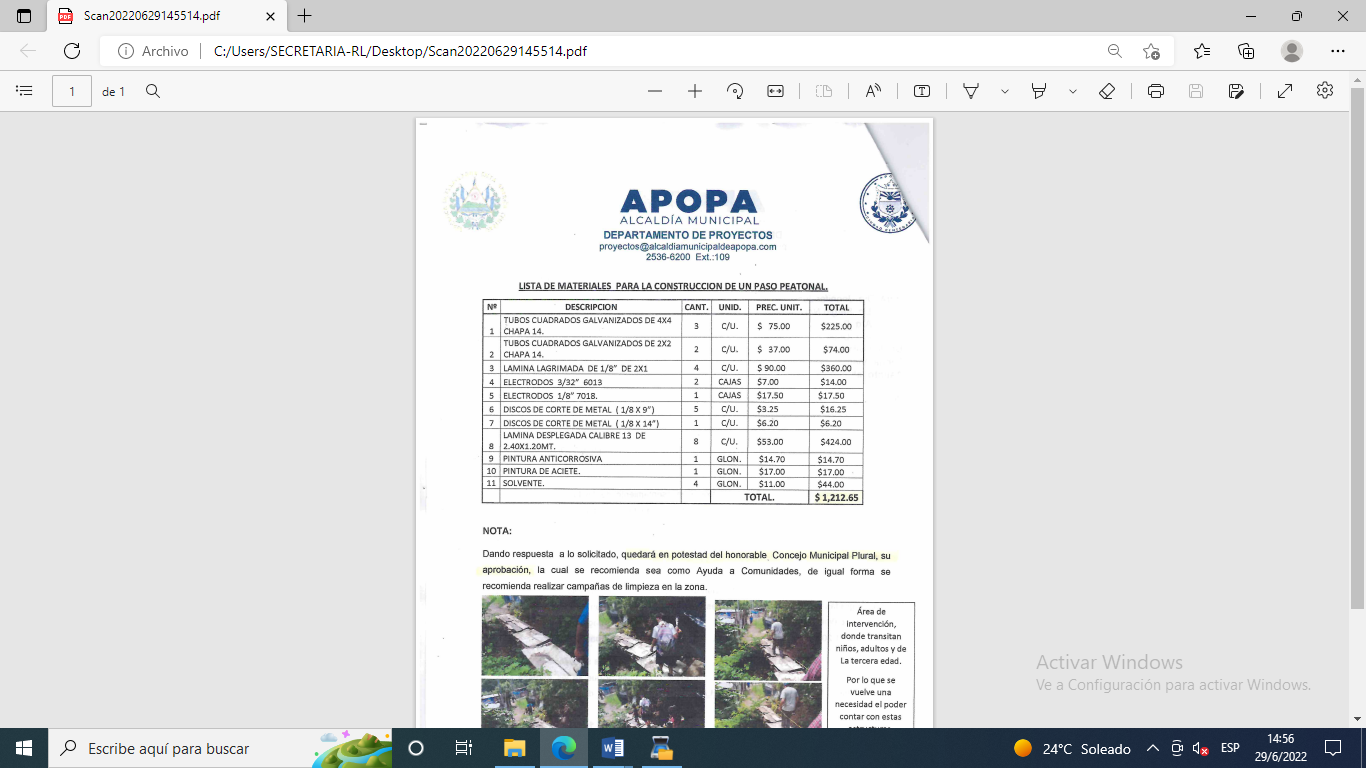 NOTA:Dando respuesta a lo solicitado, quedara en potestad del Honorable Concejo Municipal Plural, su aprobación, la cual se recomienda sea como ayuda a Comunidades, de igual forma se recomienda realizar de limpieza en la zona.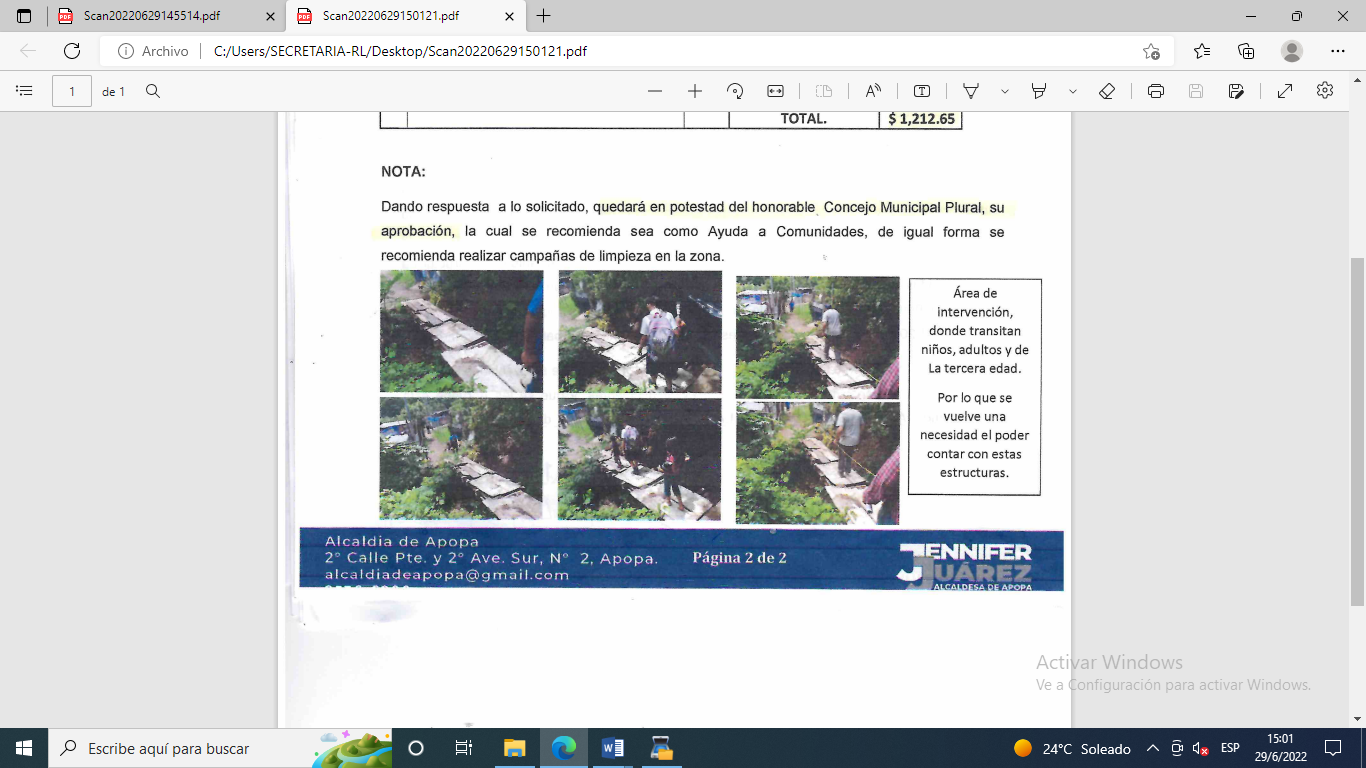 Por lo tanto, este Concejo Municipal Plural, en uso de sus facultades legales y habiendo deliberado el punto, por MAYORÍA  de DOCE VOTOS A FAVOR y DOS AUSENCIAS al momento de esta votación del Ing. Gilberto Antonio Amador Medrano; Decimo Regidor Propietario y del señor Bayron Eraldo Baltazar Martínez Barahona; Decimo Primer Regidor Propietario. ACUERDA: Primero: Aprobar el Presupuesto para la compra de materiales de construcción para ser utilizados en construir un paso peatonal en  Comunidad Las Cañas del Municipio, hasta por un monto de: UN MIL DOSCIENTOS DOCE DÓLARES CON SESENTA Y CINCO CENTAVOS DE LOS ESTADOS UNIDOS DE NORTEAMÉRICA ($1,212.65), con fuente de financiamiento de Recursos Propios que será cargado a la partida presupuestaria del Concejo Municipal. SEGUNDO: Autorizar al Jefe del Departamento de Proyectos de esta Municipalidad para que elabore los requerimientos correspondientes, para ejecutar el presupuesto aprobado en el numeral primero de este Acuerdo Municipal. TERCERO: Autorizar a la Unidad de Adquisiciones y Contrataciones Institucionales UACI, para que inicie los procedimientos de compras para la Ejecución del Presupuesto aprobado en el numeral primero de este Acuerdo de conformidad a la Ley de Adquisiciones y Contrataciones de la Administración Publica LACAP. Fondos con aplicación al específico y expresión Presupuestaria Municipal vigente, que se comprobara como lo establece el artículo 78 del Código Municipal. CERTIFÍQUESE Y COMUNIQUESE.- HAGO CONSTAR: I. Se Incorpora en el desarrollo de esta Sesión la Doctora Jennifer Esmeralda Juárez García, Alcaldesa Municipal. Y no habiendo más que hacer constar se cierra la sesión a las diecinueve horas con treinta y un minutos del día martes veintiocho de junio del año dos mil veintidós. Y para constancia firmamos. Dra. Jennifer Esmeralda Juárez García,             Alcaldesa Municipal;                                                Lic. Sergio Noel Monroy Martínez,                                                                                                          Síndico Municipal; Sra. Carla María Navarro Franco,    Primera Regidora Propietaria;                                              Sr. Damián Cristóbal Serrano Ortiz,                                                                                                         Segundo Regidor Propietario; Sra. Lesby Sugey Miranda Portillo, Tercera Regidora Propietaria;                                                    Dra. Yany Xiomara Fuentes Rivas,  	                                                             Cuarta Regidora Propietaria, Sr. Jonathan Bryan Gómez Cruz, Quinto Regidor Propietario,                                                         Sr. Carlos Alberto Palma Fuentes,                      	                                                               Sexto Regidor Propietario; Sra. Susana Yamileth Hernández Cardoza,      Séptima Regidora Propietario;                                         Ing. Walter Arnoldo Ayala Rodríguez,           		     Octavo Regidor Propietario;Sr. Rafael Antonio Ardon Jule, Noveno Regidor Propietario;                                             Ing. Gilberto Antonio Amador Medrano,                                                                                                        Décimo Regidor Propietario;Sr. Bayron Eraldo Baltazar Martínez, Décimo Primer Regidor Propietario;                             Sr. Osmin de Jesús Menjívar González,  	                                                        Décimo Segundo Regidor Propietario; Lic. José Francisco Luna Vásquez,     Primer Regidor Suplente;                                                    Sr. José Mauricio López Rivas, 	Segundo Regidor Suplente;Sra. Stephanny Elizabeth Márquez Borjas,            Tercera Regidora Suplente                                          Sra. María del Carmen García, 	                                                              Cuarta Regidora Suplente.  Licenciado Ricardo Starlin Flores CisnerosSecretario Municipal.Valores de calificaciónConcepto de Aplicación0No considera o considera muy poco el aspecto evaluado1Toma en consideración el aspecto evaluado2El aspecto evaluado tiene un nivel de consideración importanteALCALDÍA MUNICIPAL DE APOPAALCALDÍA MUNICIPAL DE APOPAALCALDÍA MUNICIPAL DE APOPACOMISIÓN DE MANEJO DE DESECHOS SÓLIDOS 2021-2024COMISIÓN DE MANEJO DE DESECHOS SÓLIDOS 2021-2024COMISIÓN DE MANEJO DE DESECHOS SÓLIDOS 2021-2024LUNES 27 DE JUNIO DE 2022LUNES 27 DE JUNIO DE 2022LUNES 27 DE JUNIO DE 2022EVALUACIÓN DE OFERTAS PARA LA SELECCIÓN DEL SOCIO ESTRATÉGICO PARA LA CONFORMACIÓN DE LAEVALUACIÓN DE OFERTAS PARA LA SELECCIÓN DEL SOCIO ESTRATÉGICO PARA LA CONFORMACIÓN DE LAEVALUACIÓN DE OFERTAS PARA LA SELECCIÓN DEL SOCIO ESTRATÉGICO PARA LA CONFORMACIÓN DE LAEVALUACIÓN DE OFERTAS PARA LA SELECCIÓN DEL SOCIO ESTRATÉGICO PARA LA CONFORMACIÓN DE LAEVALUACIÓN DE OFERTAS PARA LA SELECCIÓN DEL SOCIO ESTRATÉGICO PARA LA CONFORMACIÓN DE LAEVALUACIÓN DE OFERTAS PARA LA SELECCIÓN DEL SOCIO ESTRATÉGICO PARA LA CONFORMACIÓN DE LAS.E.M. PARA EL SERVICIO DE RECOLECCIÓN Y TRANSPORTE DE DESECHOS SÓLIDOS EN EL MUNICIPIOS.E.M. PARA EL SERVICIO DE RECOLECCIÓN Y TRANSPORTE DE DESECHOS SÓLIDOS EN EL MUNICIPIOS.E.M. PARA EL SERVICIO DE RECOLECCIÓN Y TRANSPORTE DE DESECHOS SÓLIDOS EN EL MUNICIPIOS.E.M. PARA EL SERVICIO DE RECOLECCIÓN Y TRANSPORTE DE DESECHOS SÓLIDOS EN EL MUNICIPIOS.E.M. PARA EL SERVICIO DE RECOLECCIÓN Y TRANSPORTE DE DESECHOS SÓLIDOS EN EL MUNICIPIOS.E.M. PARA EL SERVICIO DE RECOLECCIÓN Y TRANSPORTE DE DESECHOS SÓLIDOS EN EL MUNICIPIOTABLA COMPARATIVA DE OFERTAS RECIBIDASTABLA COMPARATIVA DE OFERTAS RECIBIDASTABLA COMPARATIVA DE OFERTAS RECIBIDASTABLA COMPARATIVA DE OFERTAS RECIBIDASTABLA COMPARATIVA DE OFERTAS RECIBIDASTABLA COMPARATIVA DE OFERTAS RECIBIDASTABLA COMPARATIVA DE OFERTAS RECIBIDASASPECTOS EVALUADOSSERVICIOS E INVERSIONES EL ATARDECERCYEEMSALCYEEMSALTECNORAMYTECNORAMYTECNORAMYA. DESCRIPCIÓN DEL SERVICIO DE RECOLECCION DE DESECHOS SÓLIDOSA. DESCRIPCIÓN DEL SERVICIO DE RECOLECCION DE DESECHOS SÓLIDOSA. DESCRIPCIÓN DEL SERVICIO DE RECOLECCION DE DESECHOS SÓLIDOSA. DESCRIPCIÓN DEL SERVICIO DE RECOLECCION DE DESECHOS SÓLIDOSA. DESCRIPCIÓN DEL SERVICIO DE RECOLECCION DE DESECHOS SÓLIDOSA. DESCRIPCIÓN DEL SERVICIO DE RECOLECCION DE DESECHOS SÓLIDOSA. DESCRIPCIÓN DEL SERVICIO DE RECOLECCION DE DESECHOS SÓLIDOS1. PROYECTOS EN ALCALDIAS MUNICIPALES EN EL SALVADORImplementación de proyectos en Ilopango, San Salvador, Santa Ana, San Martín, La Libertad entre otros municipios.Implementación de proyectos en Soyapango a través de SERVISOY en el año 2021.Implementación de proyectos en Soyapango a través de SERVISOY en el año 2021.Implementación de proyectos en Soyapango y Nuevo CuscatlánImplementación de proyectos en Soyapango y Nuevo CuscatlánImplementación de proyectos en Soyapango y Nuevo Cuscatlán1. PROYECTOS EN ALCALDIAS MUNICIPALES EN EL SALVADORActualmente está ejecutando un contrato de servicios por 12 meses con la Alcaldía de Apopa que vence el 03 de junio de 2022.2. EXPERIENCIAExperiencia de varios años en el ámbito municipal.Experiencia de más de 10 años en el mercado mexicano.Experiencia de más de 10 años en el mercado mexicano.Parte de un consorcio empresarial con especialidad en desarrollo de proyectos de logística y transporte, construcción, suministro de productos, publicidad, tecnología y otros relacionados.Parte de un consorcio empresarial con especialidad en desarrollo de proyectos de logística y transporte, construcción, suministro de productos, publicidad, tecnología y otros relacionados.Parte de un consorcio empresarial con especialidad en desarrollo de proyectos de logística y transporte, construcción, suministro de productos, publicidad, tecnología y otros relacionados.2. EXPERIENCIAExperiencia de servicios a nivel gubernamental Proyecto PESExperiencia de 1 año en el mercado salvadoreño.Experiencia de 1 año en el mercado salvadoreño.Experiencia de varios años en el ámbito municipal.Experiencia de varios años en el ámbito municipal.Experiencia de varios años en el ámbito municipal.3. CAPACIDAD DE SERVICIOTrayectoria reconocida en el ámbito municipal.Se conoce que en su mayor parte son sub arrendados de Grupo JOB con los que operan en Soyapango.Se conoce que en su mayor parte son sub arrendados de Grupo JOB con los que operan en Soyapango.Trayectoria reconocida en el ámbito municipal.Trayectoria reconocida en el ámbito municipal.Trayectoria reconocida en el ámbito municipal.3. CAPACIDAD DE SERVICIOSe han observado algunas deficiencias en el servicio que prestan actualmente en el municipio de Apopa, con base en la evaluación realizada por el Administrador del Contrato.Han presentado cartas de asociación para el suministro de equipos con empresas mexicanas, hondureñas y salvadoreñas.Han presentado cartas de asociación para el suministro de equipos con empresas mexicanas, hondureñas y salvadoreñas.Han presentado cartas de referencia de servicios emitidas por alcaldías salvadoreñas.Han presentado cartas de referencia de servicios emitidas por alcaldías salvadoreñas.Han presentado cartas de referencia de servicios emitidas por alcaldías salvadoreñas.4. EQUIPOS OFRECIDOS12 camiones compactadores.Camiones compactadores nuevos.Camiones compactadores nuevos.Camiones compactadores.Camiones compactadores.Camiones compactadores.4. EQUIPOS OFRECIDOS2 Camiones de volteo.Camiones de volteo.Camiones de volteo.Camiones de volteo.Camiones de volteo.Camiones de volteo.4. EQUIPOS OFRECIDOS2 Equipos livianos con barandal.Camiones de apoyo en 3.0, 3.5 y 6.0 TM.Camiones de apoyo en 3.0, 3.5 y 6.0 TM.Camiones de apoyo en 3.0, 6.0 y 8.0 TM.Camiones de apoyo en 3.0, 6.0 y 8.0 TM.Camiones de apoyo en 3.0, 6.0 y 8.0 TM.4. EQUIPOS OFRECIDOSDurante el contrato vigente, hasta la fecha han mantenido la prestación del servicio con 6 equipos compactadores.Otros equipos complementarios para apoyo de las operaciones.Otros equipos complementarios para apoyo de las operaciones.Otros equipos complementarios para apoyo de las operaciones, incluyendo Motoaseos, Mini Volquetas con brazos eléctricosOtros equipos complementarios para apoyo de las operaciones, incluyendo Motoaseos, Mini Volquetas con brazos eléctricosOtros equipos complementarios para apoyo de las operaciones, incluyendo Motoaseos, Mini Volquetas con brazos eléctricosB. PLANTA DE TRANSFERENCIAB. PLANTA DE TRANSFERENCIAB. PLANTA DE TRANSFERENCIAB. PLANTA DE TRANSFERENCIAB. PLANTA DE TRANSFERENCIAB. PLANTA DE TRANSFERENCIAB. PLANTA DE TRANSFERENCIA5. PLANTA DE TRANSFERENCIANo estipula plazo de búsqueda para conseguir el terreno para la construcción de la planta de transferencia.La alcaldía tiene que comprar el terreno para la construcción de la planta.La alcaldía tiene que comprar el terreno para la construcción de la planta.Cuentan con una planta de transferencia completamente operativa desde el primer día de inicio del servicio.Cuentan con una planta de transferencia completamente operativa desde el primer día de inicio del servicio.Cuentan con una planta de transferencia completamente operativa desde el primer día de inicio del servicio.5. PLANTA DE TRANSFERENCIAEstablece 4 meses de construcción después de establecer el inmueble de ubicación.No establece tiempo y costos en la inversión de la planta.No establece tiempo y costos en la inversión de la planta.Inversión propia para la adquisición de un terreno, la construcción y desarrollo de una planta de transferencia en el municipio de Apopa.Inversión propia para la adquisición de un terreno, la construcción y desarrollo de una planta de transferencia en el municipio de Apopa.Inversión propia para la adquisición de un terreno, la construcción y desarrollo de una planta de transferencia en el municipio de Apopa.5. PLANTA DE TRANSFERENCIANo hay una fecha clara de inicio de operaciones de la planta de transferencia.Está dejando a evaluación la creación de una planta de transferencia, cuando el municipio NECESITA de una.Está dejando a evaluación la creación de una planta de transferencia, cuando el municipio NECESITA de una.5. PLANTA DE TRANSFERENCIALa alcaldía deberá proveer el terreno para la planta de transferencia.6. PLANTA DE COMPOSTAJENo ha ofertado ninguna.Se menciona como parte del desarrollo de la Estación de Transferencia de Residuos.Se menciona como parte del desarrollo de la Estación de Transferencia de Residuos.Como parte de los proyectos de RSE (3R)Como parte de los proyectos de RSE (3R)Como parte de los proyectos de RSE (3R)7. BÁSCULA INDUSTRIALLa necesidad de la báscula industrial depende directamente de la planta de transferencia que está aún sin definir.No ha ofrecido ninguna.No ha ofrecido ninguna.Instalación de una báscula con características especiales que brinden un monitoreo constante, preciso y eficaz del peso de los desechos sólidos recolectados.Instalación de una báscula con características especiales que brinden un monitoreo constante, preciso y eficaz del peso de los desechos sólidos recolectados.Instalación de una báscula con características especiales que brinden un monitoreo constante, preciso y eficaz del peso de los desechos sólidos recolectados.C. OFERTA ECONÓMICAC. OFERTA ECONÓMICAC. OFERTA ECONÓMICAC. OFERTA ECONÓMICAC. OFERTA ECONÓMICAC. OFERTA ECONÓMICAC. OFERTA ECONÓMICA8. VALOR DEL SERVICIOServicio de recolección: $36.00/TMServicio de recolección: $35.00/TMServicio de recolección: $35.00/TMServicio de recolección: $35.00/TMServicio de recolección: $35.00/TMServicio de recolección: $35.00/TM8. VALOR DEL SERVICIOServicio de transferencia: $9.95/TMServicio de transferencia: En conjunto con la alcaldía se evalúa la instalación de una Estación de Transferencia de Residuos para invertir sobre un predio municipal en la adecuación e instalación de la planta para operarla, y definir en el costo de operación de la misma y hacer más eficiente el servicio.Servicio de transferencia: En conjunto con la alcaldía se evalúa la instalación de una Estación de Transferencia de Residuos para invertir sobre un predio municipal en la adecuación e instalación de la planta para operarla, y definir en el costo de operación de la misma y hacer más eficiente el servicio.Servicio de transferencia: $11.99/TMServicio de transferencia: $11.99/TMServicio de transferencia: $11.99/TM9. OFERTA ECONÓMICALos valores a los cuales ofrecen la retribución por servicios no tienen una sustentación clara.Solo oferta precio de recolección. Por experiencia en el servicio en otra alcaldía municipal, se conoce que paralelamente se suscriben otros contratos que generan costos adicionales al ofertado nominalmente para la recolección de los desechos sólidos.Solo oferta precio de recolección. Por experiencia en el servicio en otra alcaldía municipal, se conoce que paralelamente se suscriben otros contratos que generan costos adicionales al ofertado nominalmente para la recolección de los desechos sólidos.Presentan el detalle de todos los costos involucrados en el servicio a ser prestado. No hay otros costos que vayan a afectar la relación contractual.Presentan el detalle de todos los costos involucrados en el servicio a ser prestado. No hay otros costos que vayan a afectar la relación contractual.Presentan el detalle de todos los costos involucrados en el servicio a ser prestado. No hay otros costos que vayan a afectar la relación contractual.10. MECANISMO DE AJUSTE DE TARIFAS EN EL SERVICIOHay un incremento del valor de los servicios en la oferta presentada con respecto al contrato vigente a esta fecha.No especifica si habrá incremento de precios a largo plazo.No especifica si habrá incremento de precios a largo plazo.De haber incremento de precios a largo plazo, se establece desde ya el mecanismo de determinación.De haber incremento de precios a largo plazo, se establece desde ya el mecanismo de determinación.De haber incremento de precios a largo plazo, se establece desde ya el mecanismo de determinación.10. MECANISMO DE AJUSTE DE TARIFAS EN EL SERVICIONo especifica si habrá incremento de precios a largo plazo.No especifican los mecanismos para la determinación de dicha variación en el futuro.No especifican los mecanismos para la determinación de dicha variación en el futuro.Sujeto a la variación de los factores e indicadores establecidos y publicados por el BCR, para ajustar las tarifas por servicio a valores reales que permitan la ejecución normal de la oferta.Sujeto a la variación de los factores e indicadores establecidos y publicados por el BCR, para ajustar las tarifas por servicio a valores reales que permitan la ejecución normal de la oferta.Sujeto a la variación de los factores e indicadores establecidos y publicados por el BCR, para ajustar las tarifas por servicio a valores reales que permitan la ejecución normal de la oferta.10. MECANISMO DE AJUSTE DE TARIFAS EN EL SERVICIONo especifican los mecanismos para la determinación de dicha variación en el futuro.11. PARTICIPACIÓN DE LOS DIVIDENDOSParticipación de la alcaldía en dividendos por utilidades al 10%.Participación de la alcaldía en dividendos y utilidades municipales a un 15%.Participación de la alcaldía en dividendos y utilidades municipales a un 15%.Participación de la alcaldía en dividendos y utilidades municipales a un 15%.Participación de la alcaldía en dividendos y utilidades municipales a un 15%.Participación de la alcaldía en dividendos y utilidades municipales a un 15%.11. PARTICIPACIÓN DE LOS DIVIDENDOSPago estrictamente en servicios.Pago en servicios o en dinero.Pago en servicios o en dinero.Pago en especies o en dinero.Pago en especies o en dinero.Pago en especies o en dinero.11. PARTICIPACIÓN DE LOS DIVIDENDOSOfrece la entrega anticipada de fondos a liquidarse como dividendos.Ofrece la entrega anticipada de fondos a liquidarse como dividendos.Ofrece la entrega anticipada de fondos a liquidarse como dividendos.D. DETALLES TÉCNICOSD. DETALLES TÉCNICOSD. DETALLES TÉCNICOSD. DETALLES TÉCNICOSD. DETALLES TÉCNICOSD. DETALLES TÉCNICOSD. DETALLES TÉCNICOS12. CONTROL DE FLOTA Y CENTRO DE MONITOREOSe ofreció en el contrato vigente, se solicitó por medio de nota en diciembre 2021 que se implantara, y a la fecha no se ha prestado este servicio.No oferta ninguno. No oferta ninguno. Call center y centro de monitoreo de las operaciones.Call center y centro de monitoreo de las operaciones.Call center y centro de monitoreo de las operaciones.12. CONTROL DE FLOTA Y CENTRO DE MONITOREONo menciona nada al respecto del uso de GPS en equipos.Sistema de monitoreo de equipos por GPS.Sistema de monitoreo de equipos por GPS.Sistema de monitoreo de equipos por GPS.Sistema de monitoreo de equipos por GPS.Sistema de monitoreo de equipos por GPS.13. FLOTA DE EQUIPOS MUNICIPALESNo menciona nada al respecto.Análisis mecánico de la flota actual de camiones nacionales para la factibilidad de su reparación como beneficio del municipio.Análisis mecánico de la flota actual de camiones nacionales para la factibilidad de su reparación como beneficio del municipio.Apoyo técnico para la revisión y puesta en marcha de la flota actual de camiones municipales.Apoyo técnico para la revisión y puesta en marcha de la flota actual de camiones municipales.Apoyo técnico para la revisión y puesta en marcha de la flota actual de camiones municipales.14. OPTIMIZACIÓN DE RUTAS DE RECOLECCIÓNAnálisis de rutas de recolección.Diseño y operación de macro rutas y micro rutas.Diseño y operación de macro rutas y micro rutas.Revisión y monitoreo de las rutas para fortalecer un diagnóstico para optimizar y ampliar la recolección de desechos sólidos en rutas establecidas, nuevas rutas y mini circuitos de recolección.Revisión y monitoreo de las rutas para fortalecer un diagnóstico para optimizar y ampliar la recolección de desechos sólidos en rutas establecidas, nuevas rutas y mini circuitos de recolección.Revisión y monitoreo de las rutas para fortalecer un diagnóstico para optimizar y ampliar la recolección de desechos sólidos en rutas establecidas, nuevas rutas y mini circuitos de recolección.14. OPTIMIZACIÓN DE RUTAS DE RECOLECCIÓNLevantamiento de datos para la selección del lugar para la planta de transferencia.Definición de rutas digitales para las unidades de recolección con ubicación de contenedores.Definición de rutas digitales para las unidades de recolección con ubicación de contenedores.Análisis previsor del crecimiento urbanístico del municipio.Análisis previsor del crecimiento urbanístico del municipio.Análisis previsor del crecimiento urbanístico del municipio.15. PROYECTOS DE INNOVACIÓNNo presenta ninguna novedad.Servicios de gestión para la recaudación de tasas municipales:
• Sistematización del cobro
• Administración del cobro
• Campaña de medios para comunicar la implementación de modelos más fáciles
de cobro.
• Vinculación con organismos internacionales para la colaboración en el proyecto.Servicios de gestión para la recaudación de tasas municipales:
• Sistematización del cobro
• Administración del cobro
• Campaña de medios para comunicar la implementación de modelos más fáciles
de cobro.
• Vinculación con organismos internacionales para la colaboración en el proyecto.• Acompañamiento en la propuesta técnica, legal y financiera para reformar o modificar las tasas municipales de recolección y aseo a valores reales.
• Creación de una App para consultas y denuncias ciudadanas sobre servicio o desechos en las calles.
• Plataforma de software para la interconexión con las cuentas municipales.
• Call center para la atención ciudadana y la gestión de los servicios municipales.• Acompañamiento en la propuesta técnica, legal y financiera para reformar o modificar las tasas municipales de recolección y aseo a valores reales.
• Creación de una App para consultas y denuncias ciudadanas sobre servicio o desechos en las calles.
• Plataforma de software para la interconexión con las cuentas municipales.
• Call center para la atención ciudadana y la gestión de los servicios municipales.• Acompañamiento en la propuesta técnica, legal y financiera para reformar o modificar las tasas municipales de recolección y aseo a valores reales.
• Creación de una App para consultas y denuncias ciudadanas sobre servicio o desechos en las calles.
• Plataforma de software para la interconexión con las cuentas municipales.
• Call center para la atención ciudadana y la gestión de los servicios municipales.E. RESPONSABILIAD SOCIAL EMPRESARIALE. RESPONSABILIAD SOCIAL EMPRESARIALE. RESPONSABILIAD SOCIAL EMPRESARIALE. RESPONSABILIAD SOCIAL EMPRESARIALE. RESPONSABILIAD SOCIAL EMPRESARIALE. RESPONSABILIAD SOCIAL EMPRESARIALE. RESPONSABILIAD SOCIAL EMPRESARIAL16.COMPONENTES SOCIALES DE LA OFERTAPublicidad en flota municipal.Apoyos sociales al personal de desechos sólidosApoyos sociales al personal de desechos sólidosSeguro de salud a los empleados por $240,000Seguro de salud a los empleados por $240,000Seguro de salud a los empleados por $240,00016.COMPONENTES SOCIALES DE LA OFERTASensibilización en escuelas y población en general.Programa Barrido Social implementado por tres meses de forma anual para involucrar a la sociedad en la limpieza de municipio y los horarios de recolección con incentivos económicos por parte de la sociedad.Programa Barrido Social implementado por tres meses de forma anual para involucrar a la sociedad en la limpieza de municipio y los horarios de recolección con incentivos económicos por parte de la sociedad.Kits con equipos de trabajo para los operarios.Kits con equipos de trabajo para los operarios.Kits con equipos de trabajo para los operarios.16.COMPONENTES SOCIALES DE LA OFERTACampañas de reciclaje.Cuidado del medio ambiente con la campaña #SoyLimpio.Cuidado del medio ambiente con la campaña #SoyLimpio.Canastas básicas a los trabajadores.Canastas básicas a los trabajadores.Canastas básicas a los trabajadores.16.COMPONENTES SOCIALES DE LA OFERTAApoyo con canastas alimenticias a las comunidades más necesitadas.Apoyo con canastas alimenticias a las comunidades más necesitadas.Campañas de publicidad institucional en los camiones.Campañas de publicidad institucional en los camiones.Campañas de publicidad institucional en los camiones.16.COMPONENTES SOCIALES DE LA OFERTACampañas de concientización ambiental, digitales y gubernamentales.Campañas de concientización ambiental, digitales y gubernamentales.Desarrollo de página WEB y campañas en medios digitales.Desarrollo de página WEB y campañas en medios digitales.Desarrollo de página WEB y campañas en medios digitales.16.COMPONENTES SOCIALES DE LA OFERTAPlan de difusión continúa de campañas de concientización y manejo de residuos
aplicadas a escuelas y comunidad.Plan de difusión continúa de campañas de concientización y manejo de residuos
aplicadas a escuelas y comunidad.Suministro directo de insumos necesarios para el manejo de desechos sólidos de manera rápida, oportuna y dedicada a la municipalidad.Suministro directo de insumos necesarios para el manejo de desechos sólidos de manera rápida, oportuna y dedicada a la municipalidad.Suministro directo de insumos necesarios para el manejo de desechos sólidos de manera rápida, oportuna y dedicada a la municipalidad.17. CUMPLIMIENTO DE LA SOCIEDADAtención a lo publicado en medios de comunicación sobre desarrollo de programa PES.Referencias conocidas desde la Alcaldía Municipal de Soyapango deben prestársele atención.Referencias conocidas desde la Alcaldía Municipal de Soyapango deben prestársele atención.Referencias de las Alcaldías Municipales de Soyapango y Nuevo Cuscatlán.Referencias de las Alcaldías Municipales de Soyapango y Nuevo Cuscatlán.Referencias de las Alcaldías Municipales de Soyapango y Nuevo Cuscatlán.18. OBSERVACIONESUna oferta bastante básica.No se especifica el costo del servicio de la planta de transferencia.No se especifica el costo del servicio de la planta de transferencia.Oferta clara en términos de valores económicos, innovación y desarrollo, y componentes sociales específicos.Oferta clara en términos de valores económicos, innovación y desarrollo, y componentes sociales específicos.Oferta clara en términos de valores económicos, innovación y desarrollo, y componentes sociales específicos.ALCALDÍA MUNICIPAL DE APOPAALCALDÍA MUNICIPAL DE APOPACOMISIÓN DE MANEJO DE DESECHOS SÓLIDOS 2021-2024COMISIÓN DE MANEJO DE DESECHOS SÓLIDOS 2021-2024COMISIÓN DE MANEJO DE DESECHOS SÓLIDOS 2021-2024LUNES 27 DE JUNIO DE 2022LUNES 27 DE JUNIO DE 2022EVALUACIÓN DE OFERTAS PARA LA SELECCIÓN DEL SOCIO ESTRATÉGICO PARA LA CONFORMACIÓN DE LAEVALUACIÓN DE OFERTAS PARA LA SELECCIÓN DEL SOCIO ESTRATÉGICO PARA LA CONFORMACIÓN DE LAEVALUACIÓN DE OFERTAS PARA LA SELECCIÓN DEL SOCIO ESTRATÉGICO PARA LA CONFORMACIÓN DE LAEVALUACIÓN DE OFERTAS PARA LA SELECCIÓN DEL SOCIO ESTRATÉGICO PARA LA CONFORMACIÓN DE LAS.E.M. PARA EL SERVICIO DE RECOLECCIÓN Y TRANSPORTE DE DESECHOS SÓLIDOS EN EL MUNICIPIOS.E.M. PARA EL SERVICIO DE RECOLECCIÓN Y TRANSPORTE DE DESECHOS SÓLIDOS EN EL MUNICIPIOS.E.M. PARA EL SERVICIO DE RECOLECCIÓN Y TRANSPORTE DE DESECHOS SÓLIDOS EN EL MUNICIPIOS.E.M. PARA EL SERVICIO DE RECOLECCIÓN Y TRANSPORTE DE DESECHOS SÓLIDOS EN EL MUNICIPIOSCORECARD DE ASPECTOS EVALUADOSSCORECARD DE ASPECTOS EVALUADOSSCORECARD DE ASPECTOS EVALUADOSSCORECARD DE ASPECTOS EVALUADOSASPECTOS EVALUADOSSERVICIOS E INVERSIONES EL ATARDECERCYEEMSALTECNORAMYA. DESCRIPCIÓN DEL SERVICIO DE RECOLECCION DE DESECHOS SÓLIDOS121B. PLANTA DE TRANSFERENCIA112C. OFERTA ECONÓMICA212D. DETALLES TÉCNICOS122E. RESPONSABILIAD SOCIAL EMPRESARIAL012SCORE OBTENIDO579DETALLE DE SUELDOS PAGADOS AL LIC. SERGIO NOEL MONROYDETALLE DE SUELDOS PAGADOS AL LIC. SERGIO NOEL MONROYDETALLE DE SUELDOS PAGADOS AL LIC. SERGIO NOEL MONROYDETALLE DE SUELDOS PAGADOS AL LIC. SERGIO NOEL MONROYDETALLE DE SUELDOS PAGADOS AL LIC. SERGIO NOEL MONROYDETALLE DE SUELDOS PAGADOS AL LIC. SERGIO NOEL MONROYDEL 01 DE MAYO AL 30 DE NOVIEMBRE 2021DEL 01 DE MAYO AL 30 DE NOVIEMBRE 2021DEL 01 DE MAYO AL 30 DE NOVIEMBRE 2021DEL 01 DE MAYO AL 30 DE NOVIEMBRE 2021DEL 01 DE MAYO AL 30 DE NOVIEMBRE 2021DEL 01 DE MAYO AL 30 DE NOVIEMBRE 2021SALARIOSALARIOSALARIOMES / AÑOCANCELADOSEGÚN CARGOSEGÚN CARGODIFERENCIADIFERENCIAMAYO /211,500.002,300.002,300.00800.00800.00JUNIO /211,500.002,300.002,300.00800.00800.00JULIO /221,500.002,300.002,300.00800.00800.00AGOSTO/211,500.002,300.002,300.00800.00800.00SEPTIEMBRE /211,500.002,300.002,300.00800.00800.00OCTUBRE /211,500.002,300.002,300.00800.00800.00NOVIEMBRE /211,500.002,300.002,300.00800.00800.00TOTALES10,500.0016,100.0016,100.005,600.005,600.00SALARIOISSSAFPRENTARENTATOTALTOTALLIQUIDOLIQUIDOLIQUIDO1,500.0030.00108.75153.20153.20291.95291.951,208.051,208.051,208.05SALARIOISSSAFPAFPRENTARENTATOTALTOTALLIQUIDOLIQUIDO2,300.0030.00166.75166.75308.12308.12504.87504.871,795.131,795.13SALARIOISSSAFPAFPRENTARENTATOTALTOTALLIQUIDOLIQUIDO800.0058.0058.0044.6744.67102.67102.67697.33697.33SALARIO MES / AÑOCANCELADOAFPAFPRENTARENTALIQUIDOLIQUIDOLIQUIDO MAYO /21800.0058.0058.0044.6744.67697.33697.33697.33 JUNIO /21800.0058.0058.0044.6744.67697.33697.33697.33 JULIO /22800.0058.0058.0044.6744.67697.33697.33697.33 AGOSTO/21800.0058.0058.0044.6744.67697.33697.33697.33 SEPTIEMBRE /21800.0058.0058.0044.6744.67697.33697.33697.33 OCTUBRE /21800.0058.0058.0044.6744.67697.33697.33697.33 NOVIEMBRE /21800.0058.0058.0044.6744.67697.33697.33697.33TOTALES5,600.00406.00406.00312.69312.694,881.314,881.314,881.31SALARIO MES / AÑOCANCELADOAFPRENTALIQUIDO MAYO /21800.0058.0044.67697.33 JUNIO /21800.0058.0044.67697.33 JULIO /22800.0058.0044.67697.33 AGOSTO/21800.0058.0044.67697.33 SEPTIEMBRE /21800.0058.0044.67697.33 OCTUBRE /21800.0058.0044.67697.33 NOVIEMBRE /21800.0058.0044.67697.33TOTALES5,600.00406.00312.694,881.31REQUERIMIENTO: 001/2022REQUERIMIENTO: 001/2022REQUERIMIENTO: 001/2022REQUERIMIENTO: 001/2022REQUERIMIENTO: 001/2022REQUERIMIENTO: 001/2022REQUERIMIENTO: 001/2022REQUERIMIENTO: 001/2022REQUERIMIENTO: 001/2022REQUERIMIENTO: 001/2022REQUERIMIENTO: 001/2022REQUERIMIENTO: 001/2022REQUERIMIENTO: 001/2022REQUERIMIENTO: 001/2022REQUERIMIENTO: 001/2022REQUERIMIENTO: 001/2022CONCEJO MUNICIPALCONCEJO MUNICIPALCONCEJO MUNICIPALCONCEJO MUNICIPALCONCEJO MUNICIPALCONCEJO MUNICIPALCONCEJO MUNICIPALCONCEJO MUNICIPALCONCEJO MUNICIPALCONCEJO MUNICIPALCONCEJO MUNICIPALCONCEJO MUNICIPALCONCEJO MUNICIPALCONCEJO MUNICIPALCONCEJO MUNICIPALCONCEJO MUNICIPALFUENTE DE FINANCIAMIENTO: FONDOS PROPIOSFUENTE DE FINANCIAMIENTO: FONDOS PROPIOSFUENTE DE FINANCIAMIENTO: FONDOS PROPIOSFUENTE DE FINANCIAMIENTO: FONDOS PROPIOSFUENTE DE FINANCIAMIENTO: FONDOS PROPIOSFUENTE DE FINANCIAMIENTO: FONDOS PROPIOSFUENTE DE FINANCIAMIENTO: FONDOS PROPIOSFUENTE DE FINANCIAMIENTO: FONDOS PROPIOSFUENTE DE FINANCIAMIENTO: FONDOS PROPIOSFUENTE DE FINANCIAMIENTO: FONDOS PROPIOSFUENTE DE FINANCIAMIENTO: FONDOS PROPIOSFUENTE DE FINANCIAMIENTO: FONDOS PROPIOSFUENTE DE FINANCIAMIENTO: FONDOS PROPIOSFUENTE DE FINANCIAMIENTO: FONDOS PROPIOSFUENTE DE FINANCIAMIENTO: FONDOS PROPIOSFUENTE DE FINANCIAMIENTO: FONDOS PROPIOSADQUISICION DE DICHOS MATERIALES SERÁN UTILIZADOS EN LA REPARACIÓN DE LA CALLE PRINCIPAL QUE SE ESTA HUNDIENDO EN COL. PANDORA, SEGÚN ACUERDO MUNICIPAL #36 ACTA #26 DONDE SE AUTORIZA LA COMPRA DE 12 BOLSAS DE CEMENTO.ADQUISICION DE DICHOS MATERIALES SERÁN UTILIZADOS EN LA REPARACIÓN DE LA CALLE PRINCIPAL QUE SE ESTA HUNDIENDO EN COL. PANDORA, SEGÚN ACUERDO MUNICIPAL #36 ACTA #26 DONDE SE AUTORIZA LA COMPRA DE 12 BOLSAS DE CEMENTO.ADQUISICION DE DICHOS MATERIALES SERÁN UTILIZADOS EN LA REPARACIÓN DE LA CALLE PRINCIPAL QUE SE ESTA HUNDIENDO EN COL. PANDORA, SEGÚN ACUERDO MUNICIPAL #36 ACTA #26 DONDE SE AUTORIZA LA COMPRA DE 12 BOLSAS DE CEMENTO.ADQUISICION DE DICHOS MATERIALES SERÁN UTILIZADOS EN LA REPARACIÓN DE LA CALLE PRINCIPAL QUE SE ESTA HUNDIENDO EN COL. PANDORA, SEGÚN ACUERDO MUNICIPAL #36 ACTA #26 DONDE SE AUTORIZA LA COMPRA DE 12 BOLSAS DE CEMENTO.ADQUISICION DE DICHOS MATERIALES SERÁN UTILIZADOS EN LA REPARACIÓN DE LA CALLE PRINCIPAL QUE SE ESTA HUNDIENDO EN COL. PANDORA, SEGÚN ACUERDO MUNICIPAL #36 ACTA #26 DONDE SE AUTORIZA LA COMPRA DE 12 BOLSAS DE CEMENTO.ADQUISICION DE DICHOS MATERIALES SERÁN UTILIZADOS EN LA REPARACIÓN DE LA CALLE PRINCIPAL QUE SE ESTA HUNDIENDO EN COL. PANDORA, SEGÚN ACUERDO MUNICIPAL #36 ACTA #26 DONDE SE AUTORIZA LA COMPRA DE 12 BOLSAS DE CEMENTO.ADQUISICION DE DICHOS MATERIALES SERÁN UTILIZADOS EN LA REPARACIÓN DE LA CALLE PRINCIPAL QUE SE ESTA HUNDIENDO EN COL. PANDORA, SEGÚN ACUERDO MUNICIPAL #36 ACTA #26 DONDE SE AUTORIZA LA COMPRA DE 12 BOLSAS DE CEMENTO.ADQUISICION DE DICHOS MATERIALES SERÁN UTILIZADOS EN LA REPARACIÓN DE LA CALLE PRINCIPAL QUE SE ESTA HUNDIENDO EN COL. PANDORA, SEGÚN ACUERDO MUNICIPAL #36 ACTA #26 DONDE SE AUTORIZA LA COMPRA DE 12 BOLSAS DE CEMENTO.ADQUISICION DE DICHOS MATERIALES SERÁN UTILIZADOS EN LA REPARACIÓN DE LA CALLE PRINCIPAL QUE SE ESTA HUNDIENDO EN COL. PANDORA, SEGÚN ACUERDO MUNICIPAL #36 ACTA #26 DONDE SE AUTORIZA LA COMPRA DE 12 BOLSAS DE CEMENTO.ADQUISICION DE DICHOS MATERIALES SERÁN UTILIZADOS EN LA REPARACIÓN DE LA CALLE PRINCIPAL QUE SE ESTA HUNDIENDO EN COL. PANDORA, SEGÚN ACUERDO MUNICIPAL #36 ACTA #26 DONDE SE AUTORIZA LA COMPRA DE 12 BOLSAS DE CEMENTO.ADQUISICION DE DICHOS MATERIALES SERÁN UTILIZADOS EN LA REPARACIÓN DE LA CALLE PRINCIPAL QUE SE ESTA HUNDIENDO EN COL. PANDORA, SEGÚN ACUERDO MUNICIPAL #36 ACTA #26 DONDE SE AUTORIZA LA COMPRA DE 12 BOLSAS DE CEMENTO.ADQUISICION DE DICHOS MATERIALES SERÁN UTILIZADOS EN LA REPARACIÓN DE LA CALLE PRINCIPAL QUE SE ESTA HUNDIENDO EN COL. PANDORA, SEGÚN ACUERDO MUNICIPAL #36 ACTA #26 DONDE SE AUTORIZA LA COMPRA DE 12 BOLSAS DE CEMENTO.ADQUISICION DE DICHOS MATERIALES SERÁN UTILIZADOS EN LA REPARACIÓN DE LA CALLE PRINCIPAL QUE SE ESTA HUNDIENDO EN COL. PANDORA, SEGÚN ACUERDO MUNICIPAL #36 ACTA #26 DONDE SE AUTORIZA LA COMPRA DE 12 BOLSAS DE CEMENTO.ADQUISICION DE DICHOS MATERIALES SERÁN UTILIZADOS EN LA REPARACIÓN DE LA CALLE PRINCIPAL QUE SE ESTA HUNDIENDO EN COL. PANDORA, SEGÚN ACUERDO MUNICIPAL #36 ACTA #26 DONDE SE AUTORIZA LA COMPRA DE 12 BOLSAS DE CEMENTO.ADQUISICION DE DICHOS MATERIALES SERÁN UTILIZADOS EN LA REPARACIÓN DE LA CALLE PRINCIPAL QUE SE ESTA HUNDIENDO EN COL. PANDORA, SEGÚN ACUERDO MUNICIPAL #36 ACTA #26 DONDE SE AUTORIZA LA COMPRA DE 12 BOLSAS DE CEMENTO.ADQUISICION DE DICHOS MATERIALES SERÁN UTILIZADOS EN LA REPARACIÓN DE LA CALLE PRINCIPAL QUE SE ESTA HUNDIENDO EN COL. PANDORA, SEGÚN ACUERDO MUNICIPAL #36 ACTA #26 DONDE SE AUTORIZA LA COMPRA DE 12 BOLSAS DE CEMENTO.ADMINISTRADOR DE ORDEN DE COMPRA O CONTRATOITEMCANTIDADUNIDAD DE MEDIDADESCRIPCIÓN OFERTAS RECIBIDASOFERTAS RECIBIDASOFERTAS RECIBIDASOFERTAS RECIBIDASOFERTAS RECIBIDASOFERTAS RECIBIDASOFERTA ECONOMICA RECOMENDADA POR LA UNIDAD SOLICITANTEJUSTIFICACION DE LA RECOMENDACIÓN PRESUPUESTADOFORMA DE PAGOADMINISTRADOR DE ORDEN DE COMPRA O CONTRATOITEMCANTIDADUNIDAD DE MEDIDADESCRIPCIÓN EC CORPORACION S.A. DE C.V.EC CORPORACION S.A. DE C.V.EC CORPORACION S.A. DE C.V.NELSON DAVID CHÁVEZ ESTRADA
 (FERRETERIA JC E INSUMOS DIVERSOS)NELSON DAVID CHÁVEZ ESTRADA
 (FERRETERIA JC E INSUMOS DIVERSOS)NELSON DAVID CHÁVEZ ESTRADA
 (FERRETERIA JC E INSUMOS DIVERSOS)OFERTA ECONOMICA RECOMENDADA POR LA UNIDAD SOLICITANTEJUSTIFICACION DE LA RECOMENDACIÓN PRESUPUESTADOFORMA DE PAGOADMINISTRADOR DE ORDEN DE COMPRA O CONTRATOITEMCANTIDADUNIDAD DE MEDIDADESCRIPCIÓN DESCRIPCIONPRECIO UNITARIOTOTALDESCRIPCIONPRECIO UNITARIOTOTALNELSON DAVID CHÁVEZ ESTRADA
 (FERRETERIA JC E INSUMOS DIVERSOS)SEGÚN CUADRO COMPARATIVO PROPORCIONA POR UACI, Y VIENDO LOS COSTOS PRESENTADOS EN LAS OFERTAS, SE RECOMIENDA A NELSON DAVID CHAVEZ ESTRADA POR UN MONTO DE $139.80; AUNQUE LA DISPONIBILIDAD FINANCIERA ES DE $120$120.00CONTADOXXXXXX112BOLSASBOLSAS DE CEMENTO PORTLAND TIPO 1CEMENTO  GRIS HOLCIM PORTLAND (93.5L)$12.60$151.20CEMENTO PORTLAND TIPO 1$11.65$139.80NELSON DAVID CHÁVEZ ESTRADA
 (FERRETERIA JC E INSUMOS DIVERSOS)SEGÚN CUADRO COMPARATIVO PROPORCIONA POR UACI, Y VIENDO LOS COSTOS PRESENTADOS EN LAS OFERTAS, SE RECOMIENDA A NELSON DAVID CHAVEZ ESTRADA POR UN MONTO DE $139.80; AUNQUE LA DISPONIBILIDAD FINANCIERA ES DE $120$120.00CONTADOTOTAL DE LA OFERTATOTAL DE LA OFERTATOTAL DE LA OFERTATOTAL DE LA OFERTATOTAL DE LA OFERTA$151.20$151.20$151.20$139.80$139.80$139.80NELSON DAVID CHÁVEZ ESTRADA
 (FERRETERIA JC E INSUMOS DIVERSOS)SEGÚN CUADRO COMPARATIVO PROPORCIONA POR UACI, Y VIENDO LOS COSTOS PRESENTADOS EN LAS OFERTAS, SE RECOMIENDA A NELSON DAVID CHAVEZ ESTRADA POR UN MONTO DE $139.80; AUNQUE LA DISPONIBILIDAD FINANCIERA ES DE $120$120.00CONTADOOBSERVACIÓN 1: SE SOLICITA AUTORIZAR LAS REFORMAS PRESUPUESTARIAS NECESARIAS, YA QUE EL MONTO ADJUDICADO EXCEDE LO PRESUPUESTADO DEBIDO AL INCREMENTO DE LOS PRECIOS DEL MERCADO.OBSERVACIÓN 1: SE SOLICITA AUTORIZAR LAS REFORMAS PRESUPUESTARIAS NECESARIAS, YA QUE EL MONTO ADJUDICADO EXCEDE LO PRESUPUESTADO DEBIDO AL INCREMENTO DE LOS PRECIOS DEL MERCADO.OBSERVACIÓN 1: SE SOLICITA AUTORIZAR LAS REFORMAS PRESUPUESTARIAS NECESARIAS, YA QUE EL MONTO ADJUDICADO EXCEDE LO PRESUPUESTADO DEBIDO AL INCREMENTO DE LOS PRECIOS DEL MERCADO.OBSERVACIÓN 1: SE SOLICITA AUTORIZAR LAS REFORMAS PRESUPUESTARIAS NECESARIAS, YA QUE EL MONTO ADJUDICADO EXCEDE LO PRESUPUESTADO DEBIDO AL INCREMENTO DE LOS PRECIOS DEL MERCADO.OBSERVACIÓN 1: SE SOLICITA AUTORIZAR LAS REFORMAS PRESUPUESTARIAS NECESARIAS, YA QUE EL MONTO ADJUDICADO EXCEDE LO PRESUPUESTADO DEBIDO AL INCREMENTO DE LOS PRECIOS DEL MERCADO.OBSERVACIÓN 1: SE SOLICITA AUTORIZAR LAS REFORMAS PRESUPUESTARIAS NECESARIAS, YA QUE EL MONTO ADJUDICADO EXCEDE LO PRESUPUESTADO DEBIDO AL INCREMENTO DE LOS PRECIOS DEL MERCADO.OBSERVACIÓN 1: SE SOLICITA AUTORIZAR LAS REFORMAS PRESUPUESTARIAS NECESARIAS, YA QUE EL MONTO ADJUDICADO EXCEDE LO PRESUPUESTADO DEBIDO AL INCREMENTO DE LOS PRECIOS DEL MERCADO.OBSERVACIÓN 1: SE SOLICITA AUTORIZAR LAS REFORMAS PRESUPUESTARIAS NECESARIAS, YA QUE EL MONTO ADJUDICADO EXCEDE LO PRESUPUESTADO DEBIDO AL INCREMENTO DE LOS PRECIOS DEL MERCADO.OBSERVACIÓN 1: SE SOLICITA AUTORIZAR LAS REFORMAS PRESUPUESTARIAS NECESARIAS, YA QUE EL MONTO ADJUDICADO EXCEDE LO PRESUPUESTADO DEBIDO AL INCREMENTO DE LOS PRECIOS DEL MERCADO.OBSERVACIÓN 1: SE SOLICITA AUTORIZAR LAS REFORMAS PRESUPUESTARIAS NECESARIAS, YA QUE EL MONTO ADJUDICADO EXCEDE LO PRESUPUESTADO DEBIDO AL INCREMENTO DE LOS PRECIOS DEL MERCADO.OBSERVACIÓN 1: SE SOLICITA AUTORIZAR LAS REFORMAS PRESUPUESTARIAS NECESARIAS, YA QUE EL MONTO ADJUDICADO EXCEDE LO PRESUPUESTADO DEBIDO AL INCREMENTO DE LOS PRECIOS DEL MERCADO.OBSERVACIÓN 1: SE SOLICITA AUTORIZAR LAS REFORMAS PRESUPUESTARIAS NECESARIAS, YA QUE EL MONTO ADJUDICADO EXCEDE LO PRESUPUESTADO DEBIDO AL INCREMENTO DE LOS PRECIOS DEL MERCADO.OBSERVACIÓN 1: SE SOLICITA AUTORIZAR LAS REFORMAS PRESUPUESTARIAS NECESARIAS, YA QUE EL MONTO ADJUDICADO EXCEDE LO PRESUPUESTADO DEBIDO AL INCREMENTO DE LOS PRECIOS DEL MERCADO.OBSERVACIÓN 1: SE SOLICITA AUTORIZAR LAS REFORMAS PRESUPUESTARIAS NECESARIAS, YA QUE EL MONTO ADJUDICADO EXCEDE LO PRESUPUESTADO DEBIDO AL INCREMENTO DE LOS PRECIOS DEL MERCADO.OBSERVACIÓN 1: SE SOLICITA AUTORIZAR LAS REFORMAS PRESUPUESTARIAS NECESARIAS, YA QUE EL MONTO ADJUDICADO EXCEDE LO PRESUPUESTADO DEBIDO AL INCREMENTO DE LOS PRECIOS DEL MERCADO.OBSERVACIÓN 1: SE SOLICITA AUTORIZAR LAS REFORMAS PRESUPUESTARIAS NECESARIAS, YA QUE EL MONTO ADJUDICADO EXCEDE LO PRESUPUESTADO DEBIDO AL INCREMENTO DE LOS PRECIOS DEL MERCADO.OBSERVACIÓN 2:EL PROVEEDOR EC CORPORACION S.A. DE C.V. NO CUMPLE CON LAS CONDICIONES ESTABLECIDAS EN CUANTO A VALIDÉZ DE LA OFERTAOBSERVACIÓN 2:EL PROVEEDOR EC CORPORACION S.A. DE C.V. NO CUMPLE CON LAS CONDICIONES ESTABLECIDAS EN CUANTO A VALIDÉZ DE LA OFERTAOBSERVACIÓN 2:EL PROVEEDOR EC CORPORACION S.A. DE C.V. NO CUMPLE CON LAS CONDICIONES ESTABLECIDAS EN CUANTO A VALIDÉZ DE LA OFERTAOBSERVACIÓN 2:EL PROVEEDOR EC CORPORACION S.A. DE C.V. NO CUMPLE CON LAS CONDICIONES ESTABLECIDAS EN CUANTO A VALIDÉZ DE LA OFERTAOBSERVACIÓN 2:EL PROVEEDOR EC CORPORACION S.A. DE C.V. NO CUMPLE CON LAS CONDICIONES ESTABLECIDAS EN CUANTO A VALIDÉZ DE LA OFERTAOBSERVACIÓN 2:EL PROVEEDOR EC CORPORACION S.A. DE C.V. NO CUMPLE CON LAS CONDICIONES ESTABLECIDAS EN CUANTO A VALIDÉZ DE LA OFERTAOBSERVACIÓN 2:EL PROVEEDOR EC CORPORACION S.A. DE C.V. NO CUMPLE CON LAS CONDICIONES ESTABLECIDAS EN CUANTO A VALIDÉZ DE LA OFERTAOBSERVACIÓN 2:EL PROVEEDOR EC CORPORACION S.A. DE C.V. NO CUMPLE CON LAS CONDICIONES ESTABLECIDAS EN CUANTO A VALIDÉZ DE LA OFERTAOBSERVACIÓN 2:EL PROVEEDOR EC CORPORACION S.A. DE C.V. NO CUMPLE CON LAS CONDICIONES ESTABLECIDAS EN CUANTO A VALIDÉZ DE LA OFERTAOBSERVACIÓN 2:EL PROVEEDOR EC CORPORACION S.A. DE C.V. NO CUMPLE CON LAS CONDICIONES ESTABLECIDAS EN CUANTO A VALIDÉZ DE LA OFERTAOBSERVACIÓN 2:EL PROVEEDOR EC CORPORACION S.A. DE C.V. NO CUMPLE CON LAS CONDICIONES ESTABLECIDAS EN CUANTO A VALIDÉZ DE LA OFERTAOBSERVACIÓN 2:EL PROVEEDOR EC CORPORACION S.A. DE C.V. NO CUMPLE CON LAS CONDICIONES ESTABLECIDAS EN CUANTO A VALIDÉZ DE LA OFERTAOBSERVACIÓN 2:EL PROVEEDOR EC CORPORACION S.A. DE C.V. NO CUMPLE CON LAS CONDICIONES ESTABLECIDAS EN CUANTO A VALIDÉZ DE LA OFERTAOBSERVACIÓN 2:EL PROVEEDOR EC CORPORACION S.A. DE C.V. NO CUMPLE CON LAS CONDICIONES ESTABLECIDAS EN CUANTO A VALIDÉZ DE LA OFERTAOBSERVACIÓN 2:EL PROVEEDOR EC CORPORACION S.A. DE C.V. NO CUMPLE CON LAS CONDICIONES ESTABLECIDAS EN CUANTO A VALIDÉZ DE LA OFERTAOBSERVACIÓN 2:EL PROVEEDOR EC CORPORACION S.A. DE C.V. NO CUMPLE CON LAS CONDICIONES ESTABLECIDAS EN CUANTO A VALIDÉZ DE LA OFERTAREQUERIMIENTO 03REQUERIMIENTO 03REQUERIMIENTO 03REQUERIMIENTO 03REQUERIMIENTO 03REQUERIMIENTO 03REQUERIMIENTO 03REQUERIMIENTO 03REQUERIMIENTO 03REQUERIMIENTO 03REQUERIMIENTO 03REQUERIMIENTO 03REQUERIMIENTO 03REQUERIMIENTO 03REQUERIMIENTO 03DEPARTAMENTO DE RECURSOS HUMANOSDEPARTAMENTO DE RECURSOS HUMANOSDEPARTAMENTO DE RECURSOS HUMANOSDEPARTAMENTO DE RECURSOS HUMANOSDEPARTAMENTO DE RECURSOS HUMANOSDEPARTAMENTO DE RECURSOS HUMANOSDEPARTAMENTO DE RECURSOS HUMANOSDEPARTAMENTO DE RECURSOS HUMANOSDEPARTAMENTO DE RECURSOS HUMANOSDEPARTAMENTO DE RECURSOS HUMANOSDEPARTAMENTO DE RECURSOS HUMANOSDEPARTAMENTO DE RECURSOS HUMANOSDEPARTAMENTO DE RECURSOS HUMANOSDEPARTAMENTO DE RECURSOS HUMANOSDEPARTAMENTO DE RECURSOS HUMANOSFUENTE DE FINANCIAMIENTO: FONDOS PROPIOSFUENTE DE FINANCIAMIENTO: FONDOS PROPIOSFUENTE DE FINANCIAMIENTO: FONDOS PROPIOSFUENTE DE FINANCIAMIENTO: FONDOS PROPIOSFUENTE DE FINANCIAMIENTO: FONDOS PROPIOSFUENTE DE FINANCIAMIENTO: FONDOS PROPIOSFUENTE DE FINANCIAMIENTO: FONDOS PROPIOSFUENTE DE FINANCIAMIENTO: FONDOS PROPIOSFUENTE DE FINANCIAMIENTO: FONDOS PROPIOSFUENTE DE FINANCIAMIENTO: FONDOS PROPIOSFUENTE DE FINANCIAMIENTO: FONDOS PROPIOSFUENTE DE FINANCIAMIENTO: FONDOS PROPIOSFUENTE DE FINANCIAMIENTO: FONDOS PROPIOSFUENTE DE FINANCIAMIENTO: FONDOS PROPIOSFUENTE DE FINANCIAMIENTO: FONDOS PROPIOSPARA LA CARNETIZACION DE LOS EMPLEADOS MUNICIPALES 2022 E IDENTIFICACION DE LOS MISMOSPARA LA CARNETIZACION DE LOS EMPLEADOS MUNICIPALES 2022 E IDENTIFICACION DE LOS MISMOSPARA LA CARNETIZACION DE LOS EMPLEADOS MUNICIPALES 2022 E IDENTIFICACION DE LOS MISMOSPARA LA CARNETIZACION DE LOS EMPLEADOS MUNICIPALES 2022 E IDENTIFICACION DE LOS MISMOSPARA LA CARNETIZACION DE LOS EMPLEADOS MUNICIPALES 2022 E IDENTIFICACION DE LOS MISMOSPARA LA CARNETIZACION DE LOS EMPLEADOS MUNICIPALES 2022 E IDENTIFICACION DE LOS MISMOSPARA LA CARNETIZACION DE LOS EMPLEADOS MUNICIPALES 2022 E IDENTIFICACION DE LOS MISMOSPARA LA CARNETIZACION DE LOS EMPLEADOS MUNICIPALES 2022 E IDENTIFICACION DE LOS MISMOSPARA LA CARNETIZACION DE LOS EMPLEADOS MUNICIPALES 2022 E IDENTIFICACION DE LOS MISMOSPARA LA CARNETIZACION DE LOS EMPLEADOS MUNICIPALES 2022 E IDENTIFICACION DE LOS MISMOSPARA LA CARNETIZACION DE LOS EMPLEADOS MUNICIPALES 2022 E IDENTIFICACION DE LOS MISMOSPARA LA CARNETIZACION DE LOS EMPLEADOS MUNICIPALES 2022 E IDENTIFICACION DE LOS MISMOSPARA LA CARNETIZACION DE LOS EMPLEADOS MUNICIPALES 2022 E IDENTIFICACION DE LOS MISMOSPARA LA CARNETIZACION DE LOS EMPLEADOS MUNICIPALES 2022 E IDENTIFICACION DE LOS MISMOSPARA LA CARNETIZACION DE LOS EMPLEADOS MUNICIPALES 2022 E IDENTIFICACION DE LOS MISMOSADMINISTRADOR DE ORDEN DE COMPRA O CONTRATOITEMCANTIDADUNIDAD DE MEDIDADESCRIPCIÓN OFERTAS RECIBIDASOFERTAS RECIBIDASOFERTAS RECIBIDASOFERTAS RECIBIDASOFERTAS RECIBIDASOFERTAS RECIBIDASOFERTA ECONOMICA RECOMENDADA POR LA UNIDAD SOLICITANTEJUSTIFICACION DE LA RECOMENDACIÓN PRESUPUESTADOFORMA DE PAGOADMINISTRADOR DE ORDEN DE COMPRA O CONTRATOITEMCANTIDADUNIDAD DE MEDIDADESCRIPCIÓN RAFAEL ERNESTO CASTANEDA GUERRERORAFAEL ERNESTO CASTANEDA GUERRERORAFAEL ERNESTO CASTANEDA GUERREROSCREENCHECK EL SALVADOR, S.A DE C.V.SCREENCHECK EL SALVADOR, S.A DE C.V.SCREENCHECK EL SALVADOR, S.A DE C.V.OFERTA ECONOMICA RECOMENDADA POR LA UNIDAD SOLICITANTEJUSTIFICACION DE LA RECOMENDACIÓN PRESUPUESTADOFORMA DE PAGOADMINISTRADOR DE ORDEN DE COMPRA O CONTRATOITEMCANTIDADUNIDAD DE MEDIDADESCRIPCIÓN DESCRIPCIONPRECIO UNITARIOTOTALDESCRIPCIONPRECIO UNITARIOTOTALSCREENCHECK EL SALVADOR, S.A DE C.V.SE RECOMIENDA POR CUMPLIR CON LO QUE SE SOLICITA$400.00CONTADOXXXXXX800UNIDADESLAMINITAS DE PVC, PARA CARNET DE EMPLEADOSLAMINAS DE PVC PARA CARNET DE EMPLEADOS$0.25$200.00TARJETAS PVC
TARJETAS DE PVC ISO CR80 BLANCAS (54MM X 86.5MM) TARJETA BLANCA PARA ELABORACIÓN DE CARNET DE IDENTIFICACIÓN$0.17$136.00SCREENCHECK EL SALVADOR, S.A DE C.V.SE RECOMIENDA POR CUMPLIR CON LO QUE SE SOLICITA$400.00CONTADOTOTAL DE LA OFERTATOTAL DE LA OFERTATOTAL DE LA OFERTATOTAL DE LA OFERTATOTAL DE LA OFERTA$200.00$200.00$200.00$136.00$136.00$136.00SCREENCHECK EL SALVADOR, S.A DE C.V.SE RECOMIENDA POR CUMPLIR CON LO QUE SE SOLICITA$400.00CONTADOREQUERIMIENTO 02REQUERIMIENTO 02REQUERIMIENTO 02REQUERIMIENTO 02REQUERIMIENTO 02REQUERIMIENTO 02REQUERIMIENTO 02REQUERIMIENTO 02REQUERIMIENTO 02REQUERIMIENTO 02REQUERIMIENTO 02REQUERIMIENTO 02REQUERIMIENTO 02REQUERIMIENTO 02REQUERIMIENTO 02DEPARTAMENTO DE RECURSOS HUMANOSDEPARTAMENTO DE RECURSOS HUMANOSDEPARTAMENTO DE RECURSOS HUMANOSDEPARTAMENTO DE RECURSOS HUMANOSDEPARTAMENTO DE RECURSOS HUMANOSDEPARTAMENTO DE RECURSOS HUMANOSDEPARTAMENTO DE RECURSOS HUMANOSDEPARTAMENTO DE RECURSOS HUMANOSDEPARTAMENTO DE RECURSOS HUMANOSDEPARTAMENTO DE RECURSOS HUMANOSDEPARTAMENTO DE RECURSOS HUMANOSDEPARTAMENTO DE RECURSOS HUMANOSDEPARTAMENTO DE RECURSOS HUMANOSDEPARTAMENTO DE RECURSOS HUMANOSDEPARTAMENTO DE RECURSOS HUMANOSFUENTE DE FINANCIAMIENTO: FONDOS PROPIOSFUENTE DE FINANCIAMIENTO: FONDOS PROPIOSFUENTE DE FINANCIAMIENTO: FONDOS PROPIOSFUENTE DE FINANCIAMIENTO: FONDOS PROPIOSFUENTE DE FINANCIAMIENTO: FONDOS PROPIOSFUENTE DE FINANCIAMIENTO: FONDOS PROPIOSFUENTE DE FINANCIAMIENTO: FONDOS PROPIOSFUENTE DE FINANCIAMIENTO: FONDOS PROPIOSFUENTE DE FINANCIAMIENTO: FONDOS PROPIOSFUENTE DE FINANCIAMIENTO: FONDOS PROPIOSFUENTE DE FINANCIAMIENTO: FONDOS PROPIOSFUENTE DE FINANCIAMIENTO: FONDOS PROPIOSFUENTE DE FINANCIAMIENTO: FONDOS PROPIOSFUENTE DE FINANCIAMIENTO: FONDOS PROPIOSFUENTE DE FINANCIAMIENTO: FONDOS PROPIOSPARA LA CARNETIZACION DE LOS EMPLEADOS MUNICIPALES 2022 E IDENTIFICACION DE LOS MISMOSPARA LA CARNETIZACION DE LOS EMPLEADOS MUNICIPALES 2022 E IDENTIFICACION DE LOS MISMOSPARA LA CARNETIZACION DE LOS EMPLEADOS MUNICIPALES 2022 E IDENTIFICACION DE LOS MISMOSPARA LA CARNETIZACION DE LOS EMPLEADOS MUNICIPALES 2022 E IDENTIFICACION DE LOS MISMOSPARA LA CARNETIZACION DE LOS EMPLEADOS MUNICIPALES 2022 E IDENTIFICACION DE LOS MISMOSPARA LA CARNETIZACION DE LOS EMPLEADOS MUNICIPALES 2022 E IDENTIFICACION DE LOS MISMOSPARA LA CARNETIZACION DE LOS EMPLEADOS MUNICIPALES 2022 E IDENTIFICACION DE LOS MISMOSPARA LA CARNETIZACION DE LOS EMPLEADOS MUNICIPALES 2022 E IDENTIFICACION DE LOS MISMOSPARA LA CARNETIZACION DE LOS EMPLEADOS MUNICIPALES 2022 E IDENTIFICACION DE LOS MISMOSPARA LA CARNETIZACION DE LOS EMPLEADOS MUNICIPALES 2022 E IDENTIFICACION DE LOS MISMOSPARA LA CARNETIZACION DE LOS EMPLEADOS MUNICIPALES 2022 E IDENTIFICACION DE LOS MISMOSPARA LA CARNETIZACION DE LOS EMPLEADOS MUNICIPALES 2022 E IDENTIFICACION DE LOS MISMOSPARA LA CARNETIZACION DE LOS EMPLEADOS MUNICIPALES 2022 E IDENTIFICACION DE LOS MISMOSPARA LA CARNETIZACION DE LOS EMPLEADOS MUNICIPALES 2022 E IDENTIFICACION DE LOS MISMOSPARA LA CARNETIZACION DE LOS EMPLEADOS MUNICIPALES 2022 E IDENTIFICACION DE LOS MISMOSADMINISTRADOR DE ORDEN DE COMPRA O CONTRATOITEMCANTIDADUNIDAD DE MEDIDADESCRIPCIÓN OFERTAS RECIBIDASOFERTAS RECIBIDASOFERTAS RECIBIDASOFERTAS RECIBIDASOFERTAS RECIBIDASOFERTAS RECIBIDASOFERTA ECONOMICA RECOMENDADA POR LA UNIDAD SOLICITANTEJUSTIFICACION DE LA RECOMENDACIÓN PRESUPUESTADOFORMA DE PAGOADMINISTRADOR DE ORDEN DE COMPRA O CONTRATOITEMCANTIDADUNIDAD DE MEDIDADESCRIPCIÓN RAFAEL ERNESTO CASTANEDA GUERRERORAFAEL ERNESTO CASTANEDA GUERRERORAFAEL ERNESTO CASTANEDA GUERREROSAIDY NATHALY CARPIO DE ROSALESSAIDY NATHALY CARPIO DE ROSALESSAIDY NATHALY CARPIO DE ROSALESOFERTA ECONOMICA RECOMENDADA POR LA UNIDAD SOLICITANTEJUSTIFICACION DE LA RECOMENDACIÓN PRESUPUESTADOFORMA DE PAGOADMINISTRADOR DE ORDEN DE COMPRA O CONTRATOITEMCANTIDADUNIDAD DE MEDIDADESCRIPCIÓN DESCRIPCIONPRECIO UNITARIOTOTALDESCRIPCIONPRECIO UNITARIOTOTALRAFAEL ERNESTO CASTANEDA GUERREROSE RECOMIENDA AL PROVEEDOR POR PRECIO Y CALIDAD$900.00CONTADOXXXXX1600UNIDADESCINTA DE CARNET- PERSONALIZACION INSTITUCIONAL, COLOR AZUL (DARK BLUE), CON LETRAS DE COLOR BLANCO,SUBLIMINADOCINTA DE CARNET PERSONALIZACION INSTITUCIONAL, COLOR AZUL (DARK BLUE), CON LETRAS DE COLOR BLANCO,SUBLIMINADO$1.30$780.00CINTA PORTA CARNET PERSONALIZACION INSTITUCIONAL COLOR AZUL DARK BLUE CON LETRAS COLOR BLANCA SUBLIMINADO, CINTA 1.5 CM$2.00$1,200.00RAFAEL ERNESTO CASTANEDA GUERREROSE RECOMIENDA AL PROVEEDOR POR PRECIO Y CALIDAD$900.00CONTADOTOTAL DE LA OFERTATOTAL DE LA OFERTATOTAL DE LA OFERTATOTAL DE LA OFERTATOTAL DE LA OFERTA$780.00$780.00$780.00$1,200.00$1,200.00$1,200.00RAFAEL ERNESTO CASTANEDA GUERREROSE RECOMIENDA AL PROVEEDOR POR PRECIO Y CALIDAD$900.00CONTADODEPARTAMENTO DE RECURSOS HUMANOSDEPARTAMENTO DE RECURSOS HUMANOSDEPARTAMENTO DE RECURSOS HUMANOSDEPARTAMENTO DE RECURSOS HUMANOSDEPARTAMENTO DE RECURSOS HUMANOSDEPARTAMENTO DE RECURSOS HUMANOSDEPARTAMENTO DE RECURSOS HUMANOSDEPARTAMENTO DE RECURSOS HUMANOSDEPARTAMENTO DE RECURSOS HUMANOSDEPARTAMENTO DE RECURSOS HUMANOSDEPARTAMENTO DE RECURSOS HUMANOSDEPARTAMENTO DE RECURSOS HUMANOSDEPARTAMENTO DE RECURSOS HUMANOSDEPARTAMENTO DE RECURSOS HUMANOSDEPARTAMENTO DE RECURSOS HUMANOSDEPARTAMENTO DE RECURSOS HUMANOSDEPARTAMENTO DE RECURSOS HUMANOSDEPARTAMENTO DE RECURSOS HUMANOSFUENTE DE FINANCIAMIENTO: FONDOS PROPIOSFUENTE DE FINANCIAMIENTO: FONDOS PROPIOSFUENTE DE FINANCIAMIENTO: FONDOS PROPIOSFUENTE DE FINANCIAMIENTO: FONDOS PROPIOSFUENTE DE FINANCIAMIENTO: FONDOS PROPIOSFUENTE DE FINANCIAMIENTO: FONDOS PROPIOSFUENTE DE FINANCIAMIENTO: FONDOS PROPIOSFUENTE DE FINANCIAMIENTO: FONDOS PROPIOSFUENTE DE FINANCIAMIENTO: FONDOS PROPIOSFUENTE DE FINANCIAMIENTO: FONDOS PROPIOSFUENTE DE FINANCIAMIENTO: FONDOS PROPIOSFUENTE DE FINANCIAMIENTO: FONDOS PROPIOSFUENTE DE FINANCIAMIENTO: FONDOS PROPIOSFUENTE DE FINANCIAMIENTO: FONDOS PROPIOSFUENTE DE FINANCIAMIENTO: FONDOS PROPIOSFUENTE DE FINANCIAMIENTO: FONDOS PROPIOSFUENTE DE FINANCIAMIENTO: FONDOS PROPIOSFUENTE DE FINANCIAMIENTO: FONDOS PROPIOSIMPRESORA Y TONER PARA SER UTILIZADO EN LA IMPRESIÓN DE PLANILLAS, BOLETAS DE EMPLEADOS DE LA MUNICIPALIDAD O CUALQUIER OTRA DOCUMENTACION ELABORADA DEL DEPARTAMENTO DE RECURSOS HUMANOSIMPRESORA Y TONER PARA SER UTILIZADO EN LA IMPRESIÓN DE PLANILLAS, BOLETAS DE EMPLEADOS DE LA MUNICIPALIDAD O CUALQUIER OTRA DOCUMENTACION ELABORADA DEL DEPARTAMENTO DE RECURSOS HUMANOSIMPRESORA Y TONER PARA SER UTILIZADO EN LA IMPRESIÓN DE PLANILLAS, BOLETAS DE EMPLEADOS DE LA MUNICIPALIDAD O CUALQUIER OTRA DOCUMENTACION ELABORADA DEL DEPARTAMENTO DE RECURSOS HUMANOSIMPRESORA Y TONER PARA SER UTILIZADO EN LA IMPRESIÓN DE PLANILLAS, BOLETAS DE EMPLEADOS DE LA MUNICIPALIDAD O CUALQUIER OTRA DOCUMENTACION ELABORADA DEL DEPARTAMENTO DE RECURSOS HUMANOSIMPRESORA Y TONER PARA SER UTILIZADO EN LA IMPRESIÓN DE PLANILLAS, BOLETAS DE EMPLEADOS DE LA MUNICIPALIDAD O CUALQUIER OTRA DOCUMENTACION ELABORADA DEL DEPARTAMENTO DE RECURSOS HUMANOSIMPRESORA Y TONER PARA SER UTILIZADO EN LA IMPRESIÓN DE PLANILLAS, BOLETAS DE EMPLEADOS DE LA MUNICIPALIDAD O CUALQUIER OTRA DOCUMENTACION ELABORADA DEL DEPARTAMENTO DE RECURSOS HUMANOSIMPRESORA Y TONER PARA SER UTILIZADO EN LA IMPRESIÓN DE PLANILLAS, BOLETAS DE EMPLEADOS DE LA MUNICIPALIDAD O CUALQUIER OTRA DOCUMENTACION ELABORADA DEL DEPARTAMENTO DE RECURSOS HUMANOSIMPRESORA Y TONER PARA SER UTILIZADO EN LA IMPRESIÓN DE PLANILLAS, BOLETAS DE EMPLEADOS DE LA MUNICIPALIDAD O CUALQUIER OTRA DOCUMENTACION ELABORADA DEL DEPARTAMENTO DE RECURSOS HUMANOSIMPRESORA Y TONER PARA SER UTILIZADO EN LA IMPRESIÓN DE PLANILLAS, BOLETAS DE EMPLEADOS DE LA MUNICIPALIDAD O CUALQUIER OTRA DOCUMENTACION ELABORADA DEL DEPARTAMENTO DE RECURSOS HUMANOSIMPRESORA Y TONER PARA SER UTILIZADO EN LA IMPRESIÓN DE PLANILLAS, BOLETAS DE EMPLEADOS DE LA MUNICIPALIDAD O CUALQUIER OTRA DOCUMENTACION ELABORADA DEL DEPARTAMENTO DE RECURSOS HUMANOSIMPRESORA Y TONER PARA SER UTILIZADO EN LA IMPRESIÓN DE PLANILLAS, BOLETAS DE EMPLEADOS DE LA MUNICIPALIDAD O CUALQUIER OTRA DOCUMENTACION ELABORADA DEL DEPARTAMENTO DE RECURSOS HUMANOSIMPRESORA Y TONER PARA SER UTILIZADO EN LA IMPRESIÓN DE PLANILLAS, BOLETAS DE EMPLEADOS DE LA MUNICIPALIDAD O CUALQUIER OTRA DOCUMENTACION ELABORADA DEL DEPARTAMENTO DE RECURSOS HUMANOSIMPRESORA Y TONER PARA SER UTILIZADO EN LA IMPRESIÓN DE PLANILLAS, BOLETAS DE EMPLEADOS DE LA MUNICIPALIDAD O CUALQUIER OTRA DOCUMENTACION ELABORADA DEL DEPARTAMENTO DE RECURSOS HUMANOSIMPRESORA Y TONER PARA SER UTILIZADO EN LA IMPRESIÓN DE PLANILLAS, BOLETAS DE EMPLEADOS DE LA MUNICIPALIDAD O CUALQUIER OTRA DOCUMENTACION ELABORADA DEL DEPARTAMENTO DE RECURSOS HUMANOSIMPRESORA Y TONER PARA SER UTILIZADO EN LA IMPRESIÓN DE PLANILLAS, BOLETAS DE EMPLEADOS DE LA MUNICIPALIDAD O CUALQUIER OTRA DOCUMENTACION ELABORADA DEL DEPARTAMENTO DE RECURSOS HUMANOSIMPRESORA Y TONER PARA SER UTILIZADO EN LA IMPRESIÓN DE PLANILLAS, BOLETAS DE EMPLEADOS DE LA MUNICIPALIDAD O CUALQUIER OTRA DOCUMENTACION ELABORADA DEL DEPARTAMENTO DE RECURSOS HUMANOSIMPRESORA Y TONER PARA SER UTILIZADO EN LA IMPRESIÓN DE PLANILLAS, BOLETAS DE EMPLEADOS DE LA MUNICIPALIDAD O CUALQUIER OTRA DOCUMENTACION ELABORADA DEL DEPARTAMENTO DE RECURSOS HUMANOSIMPRESORA Y TONER PARA SER UTILIZADO EN LA IMPRESIÓN DE PLANILLAS, BOLETAS DE EMPLEADOS DE LA MUNICIPALIDAD O CUALQUIER OTRA DOCUMENTACION ELABORADA DEL DEPARTAMENTO DE RECURSOS HUMANOSADMINISTRADOR DE ORDEN DE COMPRA O CONTRATOITEMCANTIDADUNIDAD DE MEDIDADESCRIPCIÓN OFERTAS RECIBIDASOFERTAS RECIBIDASOFERTAS RECIBIDASOFERTAS RECIBIDASOFERTAS RECIBIDASOFERTAS RECIBIDASOFERTAS RECIBIDASOFERTAS RECIBIDASOFERTAS RECIBIDASOFERTA ECONOMICA RECOMENDADA POR LA UNIDAD SOLICITANTEJUSTIFICACION DE LA RECOMENDACIÓN PRESUPUESTADOFORMA DE PAGOADMINISTRADOR DE ORDEN DE COMPRA O CONTRATOITEMCANTIDADUNIDAD DE MEDIDADESCRIPCIÓN COPIADORAS DE EL SALVADOR, S.A DE C.V.COPIADORAS DE EL SALVADOR, S.A DE C.V.COPIADORAS DE EL SALVADOR, S.A DE C.V.COPYSYSTEMS S.A DE C.V.COPYSYSTEMS S.A DE C.V.COPYSYSTEMS S.A DE C.V.MARIA CRISTINA CARDOZA CRISTINA MARIA CRISTINA CARDOZA CRISTINA MARIA CRISTINA CARDOZA CRISTINA OFERTA ECONOMICA RECOMENDADA POR LA UNIDAD SOLICITANTEJUSTIFICACION DE LA RECOMENDACIÓN PRESUPUESTADOFORMA DE PAGOADMINISTRADOR DE ORDEN DE COMPRA O CONTRATOITEMCANTIDADUNIDAD DE MEDIDADESCRIPCIÓN DESCRIPCIONPRECIO UNITARIOTOTALDESCRIPCIONPRECIO UNITARIOTOTALDESCRIPCIONPRECIO UNITARIOTOTALCOPYSYSTEMS S.A DE C.V.SE RECOMIENDA  POR REUNIR LOS REQUISITOS DE FUNCIONAMIENTO  Y PRECIO$1,200.00CONTADOXXXX11UNIDADESFOTOCOPIADORA MULTIFUNCIONAL  COPIA, IMPRESIÓN DOBLE CARA, ESCANER, MONOCROMATICA, AMPLIACION Y REDUCCION, VELOCIDAD 40 PPM, RESOLUCION 1,200X1, 200 (PP) ALIMENTADOR DE DOCUMENTOS, 110 V, CONECTIVIDAD EN RED, BANDEJA PARA PAGINAS TAMAÑO CARTA, OFICIO  Y LEGAL.MULTIFUNCIONAL MARCA KYOCERA MODELO M2640idw$875.00$875.00 FOTOCOPIADORA  MULTIFUNCIONAL KYOCERA M2040DN/L)         $790.00$790.00FOTOCOPIADORA MARCA KYOCERA MODELO ECOSYS M2040DN SISTEMA MULTITAREA (COPIA IMPRIME Y ESCANEA)$1,200.00$1,200.00COPYSYSTEMS S.A DE C.V.SE RECOMIENDA  POR REUNIR LOS REQUISITOS DE FUNCIONAMIENTO  Y PRECIO$1,200.00CONTADOXXXX3UNIDADESTONER COMPATIBLE CON LA IMPRESORA SOLICITADA EN RENGLON 1TONER TK-1175 (12,000 PAGINAS )$88.00$264.00 CARTUCHO DE TONER KYOCERA PARA EQUIPO M2040DN/L TK 1175 $92.00$276.00TONER MARCA KYOCERA PARA M2040N$115.00$345.00COPYSYSTEMS S.A DE C.V.SE RECOMIENDA  POR REUNIR LOS REQUISITOS DE FUNCIONAMIENTO  Y PRECIO$1,200.00CONTADOTOTAL DE LA OFERTATOTAL DE LA OFERTATOTAL DE LA OFERTATOTAL DE LA OFERTATOTAL DE LA OFERTA$1,139$1,139$1,139$1,066$1,066$1,066$1,545.00$1,545.00$1,545.00COPYSYSTEMS S.A DE C.V.SE RECOMIENDA  POR REUNIR LOS REQUISITOS DE FUNCIONAMIENTO  Y PRECIO$1,200.00CONTADOEQUERIMIENTO 01EQUERIMIENTO 01EQUERIMIENTO 01EQUERIMIENTO 01EQUERIMIENTO 01EQUERIMIENTO 01DEPARTAMENTO DE RECURSOS HUMANOSDEPARTAMENTO DE RECURSOS HUMANOSDEPARTAMENTO DE RECURSOS HUMANOSDEPARTAMENTO DE RECURSOS HUMANOSDEPARTAMENTO DE RECURSOS HUMANOSDEPARTAMENTO DE RECURSOS HUMANOSFUENTE DE FINANCIAMIENTO: FONDOS PROPIOSFUENTE DE FINANCIAMIENTO: FONDOS PROPIOSFUENTE DE FINANCIAMIENTO: FONDOS PROPIOSFUENTE DE FINANCIAMIENTO: FONDOS PROPIOSFUENTE DE FINANCIAMIENTO: FONDOS PROPIOSFUENTE DE FINANCIAMIENTO: FONDOS PROPIOS MARCADORES LECTOR DE ROSTRO, HUELLA Y CONTRASEÑA, PARA SER UTILIZADOS EN LAS DIFERENTES DEPENDENCIA DE LA MUNICIPALIDAD MARCADORES LECTOR DE ROSTRO, HUELLA Y CONTRASEÑA, PARA SER UTILIZADOS EN LAS DIFERENTES DEPENDENCIA DE LA MUNICIPALIDAD MARCADORES LECTOR DE ROSTRO, HUELLA Y CONTRASEÑA, PARA SER UTILIZADOS EN LAS DIFERENTES DEPENDENCIA DE LA MUNICIPALIDAD MARCADORES LECTOR DE ROSTRO, HUELLA Y CONTRASEÑA, PARA SER UTILIZADOS EN LAS DIFERENTES DEPENDENCIA DE LA MUNICIPALIDAD MARCADORES LECTOR DE ROSTRO, HUELLA Y CONTRASEÑA, PARA SER UTILIZADOS EN LAS DIFERENTES DEPENDENCIA DE LA MUNICIPALIDAD MARCADORES LECTOR DE ROSTRO, HUELLA Y CONTRASEÑA, PARA SER UTILIZADOS EN LAS DIFERENTES DEPENDENCIA DE LA MUNICIPALIDADADMINISTRADOR DE ORDEN DE COMPRA O CONTRATOITEMCANTIDADUNIDAD DE MEDIDADESCRIPCIÓN DESCRIPCIÓN ADMINISTRADOR DE ORDEN DE COMPRA O CONTRATOITEMCANTIDADUNIDAD DE MEDIDADESCRIPCIÓN DESCRIPCIÓN ADMINISTRADOR DE ORDEN DE COMPRA O CONTRATOITEMCANTIDADUNIDAD DE MEDIDADESCRIPCIÓN DESCRIPCIÓN XXXXX13UNIDADES RELOJES BIOMETRICOS DE ROSTRO, HUELLA Y CONTRASEÑA          RELOJ BIOMENTRICO DE RECONOCIMIENTO FACIAL Y DE HUELLA DACTILAR PARA EL CONTROL DE ASISTENCIA, PANTALLA DIGITAL:  TFT 4.5 LCD TACTIL FULL COLOR, AUTENTIFICACION: ROSTRO, HUELLA, CLAVE Y TARJETA DE PROXIMIDAD OPCIONAL VELOCIDAD DE LECTURA: MENOR A 1 SEGUNDO, CAPACIDAD DE USUARIOS: 3,000 Y 4,000 HUELLAS DACTILARES CAPACIDAD MINIMA DE REGISTROS: 100.00 MARCAS COMUNICACION: TCP/IP BATERIA DE RESPALDO: HASTA 4 POR HORASRELOJES BIOMETRICOS DE ROSTRO, HUELLA Y CONTRASEÑA          RELOJ BIOMENTRICO DE RECONOCIMIENTO FACIAL Y DE HUELLA DACTILAR PARA EL CONTROL DE ASISTENCIA, PANTALLA DIGITAL:  TFT 4.5 LCD TACTIL FULL COLOR, AUTENTIFICACION: ROSTRO, HUELLA, CLAVE Y TARJETA DE PROXIMIDAD OPCIONAL VELOCIDAD DE LECTURA: MENOR A 1 SEGUNDO, CAPACIDAD DE USUARIOS: 3,000 Y 4,000 HUELLAS DACTILARES CAPACIDAD MINIMA DE REGISTROS: 100.00 MARCAS COMUNICACION: TCP/IP BATERIA DE RESPALDO: HASTA 4 POR HORASXXXXX-----XXXXX-----TOTAL DE LA OFERTATOTAL DE LA OFERTATOTAL DE LA OFERTATOTAL DE LA OFERTATOTAL DE LA OFERTATOTAL DE LA OFERTASANDRA PATRICIA VASQUEZ HERNANDEZ 
(BIT OFICE)SANDRA PATRICIA VASQUEZ HERNANDEZ 
(BIT OFICE)SANDRA PATRICIA VASQUEZ HERNANDEZ 
(BIT OFICE)SCREENCHECK EL SALVADOR, S.A DE C.VSCREENCHECK EL SALVADOR, S.A DE C.VSCREENCHECK EL SALVADOR, S.A DE C.VDADA DADA Y CIA S.A DE C.VDADA DADA Y CIA S.A DE C.VDADA DADA Y CIA S.A DE C.VDESCRIPCIONPRECIO UNITARIOTOTALDESCRIPCIONPRECIO UNITARIOTOTALDESCRIPCIONPRECIO UNITARIOTOTALRELOJ MARCA GRANDING, MODELO FA210, LECTOR DE ROSTRO, HUELLA Y CONTRASEÑA PARA EL CONTROL DE ACCESO Y ASISTENCIA PERSONAL.    $450.00$1,350.00SC-ID FACE MOD.LKG-F30                      RELOJ BIOMETRICO DE ALTO DESEMPEÑO, AMIGABLE AL USUARIO PARA CONTROL DE ASISTENCIA . $350.00$1,050.00DS-K1T341AMF-HIKVISION- TERMINAL DE RECONOCIMIENTO FACIAL ULTRA RAPIDO (IP65)/ HASTA 1.5 MTS EN LECTURA / SOPORTA P2P HIK-CONNECT / 3,000 USUARIOS / QR Y VIDEOPORTERO (AMBIENTES DE BAJO RUIDO)                              $226.00$678.00-----ABLEREX PRO INTERACTIVE UPS 1500VA/900W 120V 8 TOMAS LCD- USB ''GARANTIA DE 4 AÑOS'' EN ELECTRONICA Y 2 EN BATERIAS$226.00$678.00------INSTALACION DE Y CONFIGURACION DE 3 DEPOSITOS INCLUYE CANALETAS, CABLE UTP PARA HABILITACION DE PUNTO DE RED (OPCIONAL)$575.00$575.00$1,350$1,350$1,350$1,050$1,050$1,050$1,931.00$1,931.00$1,931.00OFERTA ECONOMICA RECOMENDADA POR LA UNIDAD SOLICITANTEJUSTIFICACION DE LA RECOMENDACIÓN PRESUPUESTADOFORMA DE PAGOOFERTA ECONOMICA RECOMENDADA POR LA UNIDAD SOLICITANTEJUSTIFICACION DE LA RECOMENDACIÓN PRESUPUESTADOFORMA DE PAGOXXXXXXXXXPOR NO HABER TENIDO PROBLEMAS DE FUNCIONAMIENTO Y CUMPLE LO SOLICITADO$1,500.00CONTADOXXXXXXXXXPOR NO HABER TENIDO PROBLEMAS DE FUNCIONAMIENTO Y CUMPLE LO SOLICITADO$1,500.00CONTADOXXXXXXXXXPOR NO HABER TENIDO PROBLEMAS DE FUNCIONAMIENTO Y CUMPLE LO SOLICITADO$1,500.00CONTADOXXXXXXXXXPOR NO HABER TENIDO PROBLEMAS DE FUNCIONAMIENTO Y CUMPLE LO SOLICITADO$1,500.00CONTADODEPARTAMENTO DE TALLERESDEPARTAMENTO DE TALLERESDEPARTAMENTO DE TALLERESDEPARTAMENTO DE TALLERESDEPARTAMENTO DE TALLERESDEPARTAMENTO DE TALLERESDEPARTAMENTO DE TALLERESDEPARTAMENTO DE TALLERESDEPARTAMENTO DE TALLERESDEPARTAMENTO DE TALLERESDEPARTAMENTO DE TALLERESDEPARTAMENTO DE TALLERESDEPARTAMENTO DE TALLERESDEPARTAMENTO DE TALLERESDEPARTAMENTO DE TALLERESFUENTE DE FINANCIAMIENTO: FONDOS PROPIOSFUENTE DE FINANCIAMIENTO: FONDOS PROPIOSFUENTE DE FINANCIAMIENTO: FONDOS PROPIOSFUENTE DE FINANCIAMIENTO: FONDOS PROPIOSFUENTE DE FINANCIAMIENTO: FONDOS PROPIOSFUENTE DE FINANCIAMIENTO: FONDOS PROPIOSFUENTE DE FINANCIAMIENTO: FONDOS PROPIOSFUENTE DE FINANCIAMIENTO: FONDOS PROPIOSFUENTE DE FINANCIAMIENTO: FONDOS PROPIOSFUENTE DE FINANCIAMIENTO: FONDOS PROPIOSFUENTE DE FINANCIAMIENTO: FONDOS PROPIOSFUENTE DE FINANCIAMIENTO: FONDOS PROPIOSFUENTE DE FINANCIAMIENTO: FONDOS PROPIOSFUENTE DE FINANCIAMIENTO: FONDOS PROPIOSFUENTE DE FINANCIAMIENTO: FONDOS PROPIOS SE SOLICITA ESTA COMPRA PARA EL CAMION LIVIANO MITSUBISHI CANTER, AÑO 2000, MOTOR 4D32-G60513, CHASIS FE515B-A06391, PERTENECIENTE A ESTA MUNICIPALIDAD SE SOLICITA ESTA COMPRA PARA EL CAMION LIVIANO MITSUBISHI CANTER, AÑO 2000, MOTOR 4D32-G60513, CHASIS FE515B-A06391, PERTENECIENTE A ESTA MUNICIPALIDAD SE SOLICITA ESTA COMPRA PARA EL CAMION LIVIANO MITSUBISHI CANTER, AÑO 2000, MOTOR 4D32-G60513, CHASIS FE515B-A06391, PERTENECIENTE A ESTA MUNICIPALIDAD SE SOLICITA ESTA COMPRA PARA EL CAMION LIVIANO MITSUBISHI CANTER, AÑO 2000, MOTOR 4D32-G60513, CHASIS FE515B-A06391, PERTENECIENTE A ESTA MUNICIPALIDAD SE SOLICITA ESTA COMPRA PARA EL CAMION LIVIANO MITSUBISHI CANTER, AÑO 2000, MOTOR 4D32-G60513, CHASIS FE515B-A06391, PERTENECIENTE A ESTA MUNICIPALIDAD SE SOLICITA ESTA COMPRA PARA EL CAMION LIVIANO MITSUBISHI CANTER, AÑO 2000, MOTOR 4D32-G60513, CHASIS FE515B-A06391, PERTENECIENTE A ESTA MUNICIPALIDAD SE SOLICITA ESTA COMPRA PARA EL CAMION LIVIANO MITSUBISHI CANTER, AÑO 2000, MOTOR 4D32-G60513, CHASIS FE515B-A06391, PERTENECIENTE A ESTA MUNICIPALIDAD SE SOLICITA ESTA COMPRA PARA EL CAMION LIVIANO MITSUBISHI CANTER, AÑO 2000, MOTOR 4D32-G60513, CHASIS FE515B-A06391, PERTENECIENTE A ESTA MUNICIPALIDAD SE SOLICITA ESTA COMPRA PARA EL CAMION LIVIANO MITSUBISHI CANTER, AÑO 2000, MOTOR 4D32-G60513, CHASIS FE515B-A06391, PERTENECIENTE A ESTA MUNICIPALIDAD SE SOLICITA ESTA COMPRA PARA EL CAMION LIVIANO MITSUBISHI CANTER, AÑO 2000, MOTOR 4D32-G60513, CHASIS FE515B-A06391, PERTENECIENTE A ESTA MUNICIPALIDAD SE SOLICITA ESTA COMPRA PARA EL CAMION LIVIANO MITSUBISHI CANTER, AÑO 2000, MOTOR 4D32-G60513, CHASIS FE515B-A06391, PERTENECIENTE A ESTA MUNICIPALIDAD SE SOLICITA ESTA COMPRA PARA EL CAMION LIVIANO MITSUBISHI CANTER, AÑO 2000, MOTOR 4D32-G60513, CHASIS FE515B-A06391, PERTENECIENTE A ESTA MUNICIPALIDAD SE SOLICITA ESTA COMPRA PARA EL CAMION LIVIANO MITSUBISHI CANTER, AÑO 2000, MOTOR 4D32-G60513, CHASIS FE515B-A06391, PERTENECIENTE A ESTA MUNICIPALIDAD SE SOLICITA ESTA COMPRA PARA EL CAMION LIVIANO MITSUBISHI CANTER, AÑO 2000, MOTOR 4D32-G60513, CHASIS FE515B-A06391, PERTENECIENTE A ESTA MUNICIPALIDAD SE SOLICITA ESTA COMPRA PARA EL CAMION LIVIANO MITSUBISHI CANTER, AÑO 2000, MOTOR 4D32-G60513, CHASIS FE515B-A06391, PERTENECIENTE A ESTA MUNICIPALIDADADMINISTRADOR DE ORDEN DE COMPRA O CONTRATOITEMCANTIDADUNIDAD DE MEDIDADESCRIPCIÓN OFERTAS RECIBIDASOFERTAS RECIBIDASOFERTAS RECIBIDASOFERTAS RECIBIDASOFERTAS RECIBIDASOFERTAS RECIBIDASOFERTA ECONOMICA RECOMENDADA POR LA UNIDAD SOLICITANTEJUSTIFICACION DE LA RECOMENDACIÓN PRESUPUESTADOFORMA DE PAGOADMINISTRADOR DE ORDEN DE COMPRA O CONTRATOITEMCANTIDADUNIDAD DE MEDIDADESCRIPCIÓN IMPRESA REPUESTOS S.A DE C.VIMPRESA REPUESTOS S.A DE C.VIMPRESA REPUESTOS S.A DE C.VALPINA, LIMITADA DE CAPITAL VARIABLE ALPINA, LIMITADA DE CAPITAL VARIABLE ALPINA, LIMITADA DE CAPITAL VARIABLE OFERTA ECONOMICA RECOMENDADA POR LA UNIDAD SOLICITANTEJUSTIFICACION DE LA RECOMENDACIÓN PRESUPUESTADOFORMA DE PAGOADMINISTRADOR DE ORDEN DE COMPRA O CONTRATOITEMCANTIDADUNIDAD DE MEDIDADESCRIPCIÓN DESCRIPCIONPRECIO UNITARIOTOTALDESCRIPCIONPRECIO UNITARIOTOTALALPINA, LIMITADA DE CAPITAL VARIABLE POR CUMPLIR LAS ESPECIFICACIONES REQUERIDAS  $600.00CONTADOXXXXX11UNIDAD  MOTOR DE ARRANQUE COMPLETOMOTOR DE ARRANQUE 24V MARCA W CODIGO DE PIEZA MBMA0002$259.90$259.90MOTOR DE ARRANQUE 24 V$168.80$168.80ALPINA, LIMITADA DE CAPITAL VARIABLE POR CUMPLIR LAS ESPECIFICACIONES REQUERIDAS  $600.00CONTADOTOTAL DE LA OFERTATOTAL DE LA OFERTATOTAL DE LA OFERTATOTAL DE LA OFERTATOTAL DE LA OFERTA$259.90$259.90$259.90$168.80$168.80$168.80ALPINA, LIMITADA DE CAPITAL VARIABLE POR CUMPLIR LAS ESPECIFICACIONES REQUERIDAS  $600.00CONTADOTOTAL ADJUDICADO PARA DEPARTAMENTO DE TALLERES $168.80TOTAL ADJUDICADO PARA DEPARTAMENTO DE TALLERES $168.80TOTAL ADJUDICADO PARA DEPARTAMENTO DE TALLERES $168.80TOTAL ADJUDICADO PARA DEPARTAMENTO DE TALLERES $168.80TOTAL ADJUDICADO PARA DEPARTAMENTO DE TALLERES $168.80TOTAL ADJUDICADO PARA DEPARTAMENTO DE TALLERES $168.80REQUERIMIENTO 09UNIDAD DE INFORMATICAFUENTE DE FINANCIAMIENTO: FONDOS PROPIOSPARA SER UTILIZADO EN EL EDIFICIO MUNICIPAL, PARA PROTECCION CONTRA ATAQUES INFORMATICOS Y ASEGURAR LA INFORMACION DE LOS SISTEMASADMINISTRADOR DE ORDEN DE COMPRA O CONTRATOITEMCANTIDADUNIDAD DE MEDIDADESCRIPCIÓN ADMINISTRADOR DE ORDEN DE COMPRA O CONTRATOITEMCANTIDADUNIDAD DE MEDIDADESCRIPCIÓN ADMINISTRADOR DE ORDEN DE COMPRA O CONTRATOITEMCANTIDADUNIDAD DE MEDIDADESCRIPCIÓN XXXXXX11UNIDADESFIREWALL DE NUEVA GENERACION:
QUE INCLUYA:
*1 AÑO DE LICENCIA (URL_APP  Sigature, QoS Service, IPS, Platfor, Antivirus)
*SOPORTE TECNICO  7/24/365
ESPECIFICACIONES
*FW THROUGHPUT 6 GBPS
*IPSEC THROUGHPUT 3 GBPS
*AV TRHOUGHPUT 1.2 GBPS
*IPS THROUGHPUT 1.8 GBPS
*IMIX THROUGHPUT 2 GBPS
*NGFW THROUGHPUT 1 GBPS
*THREAT PROTECTION THROUGHPUT 800 MBPS
*NEW SESSIONS/S 80.000
*MAXIMUN CONCURRENT SESSIONS
*(DEFAULT/MAX) 2 MILLION
*IPSEC TUNNEL NUMBER 4,000
*SSL VPN USERS(DEFAULT/MAX)8/2,000
*VIRTUAL SYSTEMS (DEFAULT/MAX)1/5
*MANAGEMENT PORTS 1 x CONSOLE PORT, 1x AUX PORT
*1 x USB PORT. 1 x HA, 1 x MGT
*FIXED I/O PORTS 6 X GE, 4 x SFP
*POWER SPECIFICATION 150W,SINGLE AC or DC,DUAL
*AC REDUNDANT
*POWER SUPPLY AC 100-240 V 50/60 HZ
*DC -40-60V
*DIMESNION (WXDXH,MM) 1U 17.2 x 14.4 x 1.7 IN
(436 x 366 x 44 MM)TOTAL DE LA OFERTATOTAL DE LA OFERTATOTAL DE LA OFERTATOTAL DE LA OFERTATOTAL DE LA OFERTAOFERTAS RECIBIDASOFERTAS RECIBIDASOFERTAS RECIBIDASOFERTAS RECIBIDASOFERTAS RECIBIDASOFERTAS RECIBIDASJMTELCOM, JESUS MARTINEZ Y ASOCIADOS S.A. DE C.V.JMTELCOM, JESUS MARTINEZ Y ASOCIADOS S.A. DE C.V.JMTELCOM, JESUS MARTINEZ Y ASOCIADOS S.A. DE C.V.JARET NAUN MORAN SORTO
(JL SECURITY TECHNOLOGIES)JARET NAUN MORAN SORTO
(JL SECURITY TECHNOLOGIES)JARET NAUN MORAN SORTO
(JL SECURITY TECHNOLOGIES)DESCRIPCIONPRECIO UNITARIOTOTALDESCRIPCIONPRECIO UNITARIOTOTALFIREWALL DE NUEVA GENERACION MARCA FORTINET MODELO FORTIGATE 400E
QUE INCLUYA:
*1 AÑO DE LICENCIA (URL_APP  Sigature, QoS Service, IPS, Platfor, Antivirus)
*SOPORTE TECNICO  7/24/365
ESPECIFICACIONES
*FW THROUGHPUT 6 GBPS
*IPSEC THROUGHPUT 3 GBPS
*AV TRHOUGHPUT 1.2 GBPS
*IPS THROUGHPUT 1.8 GBPS
*IMIX THROUGHPUT 2 GBPS
*NGFW THROUGHPUT 1 GBPS
*THREAT PROTECTION THROUGHPUT 800 MBPS
*NEW SESSIONS/S 80.000
*MAXIMUN CONCURRENT SESSIONS
*(DEFAULT/MAX) 2 MILLION
*IPSEC TUNNEL NUMBER 4,000
*SSL VPN USERS(DEFAULT/MAX)8/2,000
*VIRTUAL SYSTEMS (DEFAULT/MAX)1/5
*MANAGEMENT PORTS 1 x CONSOLE PORT, 1x AUX PORT
*1 x USB PORT. 1 x HA, 1 x MGT
*FIXED I/O PORTS 6 X GE, 4 x SFP
*POWER SPECIFICATION 150W,SINGLE AC or DC,DUAL
*AC REDUNDANT
*POWER SUPPLY AC 100-240 V 50/60 HZ
*DC -40-60V
*DIMESNION (WXDXH,MM) 1U 17.2 x 14.4 x 1.7 IN
(436 x 366 x 44 MM)$15,430.00$15,430.00FIREWALL HILLSTONE DE NUEVA GENERACION MODELO SG-6000-E2860          EL EQUIPO INCLUYE: 1 AÑO DE LICENCIA (URL,APP,SIGANTURE, QoS SERVICE,IPS, PLATFORM,ANTIVIRUS) *SOPORTE TECNICO 7/24/365, GARANTIA: 1 AÑO POR DESPERFECTOS DE FABRICA, PRORROGABLE CON LA RENOVACION DE LA LICENCIA$8,000.00$8,000.00$15,430.00$15,430.00$15,430.00$8,000.00$8,000.00$8,000.00OFERTA ECONOMICA RECOMENDADA POR LA UNIDAD SOLICITANTEJUSTIFICACION DE LA RECOMENDACIÓN PRESUPUESTADOFORMA DE PAGOOFERTA ECONOMICA RECOMENDADA POR LA UNIDAD SOLICITANTEJUSTIFICACION DE LA RECOMENDACIÓN PRESUPUESTADOFORMA DE PAGOJARET NAUN MORAN SORTOPOR CUMPLIR CON LO REQUERIDO Y POR SER LA OFERTA MÁS CÓMODA$8,000.00CONTADOJARET NAUN MORAN SORTOPOR CUMPLIR CON LO REQUERIDO Y POR SER LA OFERTA MÁS CÓMODA$8,000.00CONTADOJARET NAUN MORAN SORTOPOR CUMPLIR CON LO REQUERIDO Y POR SER LA OFERTA MÁS CÓMODA$8,000.00CONTADOREQUERIMIENTO 06REQUERIMIENTO 06REQUERIMIENTO 06REQUERIMIENTO 06REQUERIMIENTO 06REQUERIMIENTO 06UNIDAD DE INFORMATICAUNIDAD DE INFORMATICAUNIDAD DE INFORMATICAUNIDAD DE INFORMATICAUNIDAD DE INFORMATICAUNIDAD DE INFORMATICAFUENTE DE FINANCIAMIENTO: FONDOS PROPIOSFUENTE DE FINANCIAMIENTO: FONDOS PROPIOSFUENTE DE FINANCIAMIENTO: FONDOS PROPIOSFUENTE DE FINANCIAMIENTO: FONDOS PROPIOSFUENTE DE FINANCIAMIENTO: FONDOS PROPIOSFUENTE DE FINANCIAMIENTO: FONDOS PROPIOSPARA SER UTILIZADOS EN LA REPARACION DE COMPUTADORAS DE DIFERENTES UNIDADES DE ESTA MUNICIPALIDADPARA SER UTILIZADOS EN LA REPARACION DE COMPUTADORAS DE DIFERENTES UNIDADES DE ESTA MUNICIPALIDADPARA SER UTILIZADOS EN LA REPARACION DE COMPUTADORAS DE DIFERENTES UNIDADES DE ESTA MUNICIPALIDADPARA SER UTILIZADOS EN LA REPARACION DE COMPUTADORAS DE DIFERENTES UNIDADES DE ESTA MUNICIPALIDADPARA SER UTILIZADOS EN LA REPARACION DE COMPUTADORAS DE DIFERENTES UNIDADES DE ESTA MUNICIPALIDADPARA SER UTILIZADOS EN LA REPARACION DE COMPUTADORAS DE DIFERENTES UNIDADES DE ESTA MUNICIPALIDADADMINISTRADOR DE ORDEN DE COMPRA O CONTRATOITEMCANTIDADUNIDAD DE MEDIDADESCRIPCIÓN ADMINISTRADOR DE ORDEN DE COMPRA O CONTRATOITEMCANTIDADUNIDAD DE MEDIDADESCRIPCIÓN ADMINISTRADOR DE ORDEN DE COMPRA O CONTRATOITEMCANTIDADUNIDAD DE MEDIDADESCRIPCIÓN XXXXXXX124UNIDADESKITS MOUSE Y TECLADOS ALAMBRICOSXXXXXXX26UNIDADESMEMORIA RAM DDR3 DE 8 GBXXXXXXX36UNIDADESMEMORIA RAM DDR4 DE 8GB(PARA MOTHERBOARD ITEM 20)XXXXXXX42UNIDADESBOBINA DE CABLE UTP CAT6AXXXXXXX524UNIDADESCABLES VGA MACHO-MACHOXXXXXXX612UNIDADESCABLES PARA IMPRESORAS USB A TIPO A/BXXXXXXX74UNIDADESDISCO DUROS DE 500GB SAD, VELOCIDADES DE HASTA 500MB/SEG Y 450 MB/SEG SATAXXXXXXX812UNIDADESDISCOS DUROS DE 500GB HDD, 2.5 IN*SATA 6 GB/S * 7200 R.P.MXXXXXXX92UNIDADESDISCOS DUROS DE 4TB HDD, 2.5 IN * SATA 6 GB/S * 7200 R.P.MXXXXXXX101UNIDADESDISCOS DUROS DE 4TB 3.0* EXTERNO  HDDXXXXXXX113UNIDADESECLOUSER SATA 2.5XXXXXXX1212UNIDADESSWITCHS DE 8 PUERTOS UTP 10/100/1000 MBPSXXXXXXX1312UNIDADESFUENTES DE PODER DE 750VAXXXXXXX145UNIDADESMEMORIA USB 3.0 DE 128 GBXXXXXXX155UNIDADESMEMORIA USB 2.0 DE 8 GBXXXXXXX165UNIDADESPULSERAS ANTI-ESTATICAXXXXXXX17500UNIDADESCONECTOR RJ45XXXXXXX186UNIDADESCASE CON FUENTE DE PODER 750W STDXXXXXXX196UNIDADESMICROPROCESADORES CORE I5 2.90GHz, LGA1200(para motherboard de ítem 20 con du disipador de calor)XXXXXXX201UNIDADESMOTHERBOARD (Tarjeta Madre Intel® H410(LGA 1200) mic-ATX con soporte m.2, ddr4 2933MHz, HDMI,D-Sub-puertos USB 3.2 Gen 1, SATA 6 Gbps, puerto CDM)XXXXXXX211TORRESDVD+R 4.7 GBXXXXXXX221TORRESDVD+R DIBLE CAPA  8X 8.5GBTOTAL DE LA OFERTATOTAL DE LA OFERTATOTAL DE LA OFERTATOTAL DE LA OFERTATOTAL DE LA OFERTAOFERTAS RECIBIDASOFERTAS RECIBIDASOFERTAS RECIBIDASOFERTAS RECIBIDASOFERTAS RECIBIDASOFERTAS RECIBIDASMARIA CRISTINA CARDOZA TORRESMARIA CRISTINA CARDOZA TORRESMARIA CRISTINA CARDOZA TORRESSTB COMPUTER S.A. DE C.V.STB COMPUTER S.A. DE C.V.STB COMPUTER S.A. DE C.V.DESCRIPCIONPRECIO UNITARIOTOTALDESCRIPCIONPRECIO UNITARIOTOTALKITS MOUSE Y TECLADOS ALAMBRICOS MARCA OMEGA$17.50$420.00TECLADO OMEGA MULTIMEDIA KB-2000 USB ESPAÑOL BLK Y MOUSE OEMGA 3D OPTICAL USB ON BLISTER BLACK$10.00$240.00MEMORIA RAM DDR3 DE 8 GB, PARA PC MARCA KINGSTON$92.75$556.50NO OFERTONO OFERTONO OFERTOMEMORIA RAM DDR  DE 8GB MARCA PARA PC, MARCA MUHKIN(PARA MOTHERBOARD ITEM 20)$79.89$479.34MEMORIA RAM CRUCIAL BALLISTIK  DE 8 GB,DDR4 3200MHZ BLACK C16 DIMM $60.00$360.00BOBINA DE CABLE UTP CAT6, DE 304.5 METROS$245.83$491.66NEXT SOLUTIONS INSFRASTRUCTURE-BULK CABLE-UTP$245.00$490.00CABLES VGA MACHO-MACHO 2 YARDAS$5.85$140.40VABLE DE VIDEO VGA 6 PIES MACHO MACHO$4.00$96.00CABLES PARA IMPRESORAS USB A TIPO A/B$4.54$54.48CABLE USB 3.0 PARA IMPRESORA, 6 PIES, USB 3.0 TIPO A/B 3.0$4.00$48.00DISCO DURO DE 500GB INTERNO SATA 5400RPM DE 2.5 MARCA WESTER DIGITAL$87.00$348.00DISCO KINGSTON SSD A400 480GB 2.5" SATA 3,GRIS$70.00$280.00DISCO DURO 1 TB SATA DE 3.5¨7200 RPM 6 MB MARCA SEAGATE$87.50$1,050.00DISCO DURO SEAGATE BARRACUDA 1TB SATA 3.5" 7200 RPM 64MB PC$55.00$660.00DISCO DURO DE 4TB SATA  DE 3.5" 5400 RPM$170.00$340.00SEAGATE BARRACUDA ST4000DM004-DISCO DURO-4TB$155.00$310.00DISCOS DUROS DE 4TB 3.0* EXTERNO  HDD MARCA WESTWR DIGITAL$169.00$169.00DISCO DURO SEAGATE 4TB EXPANSION 2.5" USB 3.0 EXTERNO NEGRO$140.00$140.00ECLOUSER SATA 2.5, USB 3.0 MARCA ARGOM$17.50$52.50ENCLOSURE AGILER 3.5" USB 3.0,SATA HDD EXTERNAL$37.00$111.00SWITCHS DE 8 PUERTOS UTP 10/100/1000 MBPS D-LINK$57.00$684.00SWITCH TP-LINK 8 PUERTOS 10/100/1000MBPS RJ45$40.00$480.00FUENTES DE PODER DE 700VA MARCA XTECH$43.00$516.00FUENTE DE PODER OMEGA ATX 1800W$22.00$264.00MEMORIA USB 3.2 DE 128 GB MARCA KINGSTON$19.21$96.05MEMORIA USB  KINGSTON DT EXODIA 128GB USB 3.2 GEN 1 NEGRO/AMARILLO$18.00$90.00MEMORIA USB 2.0 DE 16 GB MARCA SANDISK$8.25$41.25MEMORIA USB  KINGSTON DT EXODIA 32GB USB 3.2 GEN 1 NEGRA$5.00$25.00NO OFERTONO OFERTONO OFERTONO OFERTONO OFERTONO OFERTOCONECTOR RJ45 CAT 6$0.39$195.00CONECTOR RJ45 MACHO CAT5E$0.22$110.00CASE CON FUENTE DE PODER 700W MARCA NZXT$227.00$1,362.00CASE M20 BLACK COATING USB+AUDIO+FUENTE DE PODER OMEGA ATX 1800W$50.00$300.00PROCESADOR INTEL CORE I5-10400 2.90GHz, 10 TH GEN, LGA1200 6-CORE, 12MB, SRH3C CON DISIPADOR DE CALOR$285.00$1,710.00PROCESADOR INTEL CORE I5 10400 2.90GHZ 10TH GEN LGA1200 6-CORE 12MB 65W$265.00$1,590.00MOTHERBOARD GIGABYTE H510M H UD LGA1200/H510, 10TH GEN/11TH INTEL, MICRO ATX, 2DDR4, USB 3.2, M.2 S3, USB 3.2 GEN 1 TIPO -A, VGA/HDMI$155.00$155.00MOTHERBOARD GIGABYTE H410 H MICRO ATX LGA1200 10TH GEN MICRO ATX 2DDR4 DIMM USB 3.2/2.0 HDMI/VGA$99.00$99.00TORRE DE 50 DVD-R 4.7 MARCA IVOX O LEDEX$22.00$22.00NO OFERTONO OFERTONO OFERTOTORRE DE 25 DVD-R DIBLE CAPA  8X 8.5GB$25.00$25.00NO OFERTONO OFERTONO OFERTOOFERTA ECONOMICA RECOMENDADA POR LA UNIDAD SOLICITANTEJUSTIFICACION DE LA RECOMENDACIÓN PRESUPUESTADOPRESUPUESTADOFORMA DE PAGOFORMA DE PAGOFORMA DE PAGOFORMA DE PAGOFORMA DE PAGOFORMA DE PAGOFORMA DE PAGOFORMA DE PAGOFORMA DE PAGOFORMA DE PAGOFORMA DE PAGOOFERTA ECONOMICA RECOMENDADA POR LA UNIDAD SOLICITANTEJUSTIFICACION DE LA RECOMENDACIÓN PRESUPUESTADOPRESUPUESTADOFORMA DE PAGOFORMA DE PAGOFORMA DE PAGOFORMA DE PAGOFORMA DE PAGOFORMA DE PAGOFORMA DE PAGOFORMA DE PAGOFORMA DE PAGOFORMA DE PAGOFORMA DE PAGOSTB COMPUTER S.A. DE C.V.SE RECOMIENDA POR MEJOR PRECIO, LOS ÍTEM 1, 3, 4, 5, 6, 7, 8, 9, 10, 11, 12, 13, 14, 15, 17, 18, 19, Y 20 POR UN MONTO DE $5,693.00$6,214.00$6,214.00CONTADOCONTADOCONTADOCONTADOCONTADOCONTADOCONTADOCONTADOCONTADOCONTADOCONTADOSTB COMPUTER S.A. DE C.V.SE RECOMIENDA POR MEJOR PRECIO, LOS ÍTEM 1, 3, 4, 5, 6, 7, 8, 9, 10, 11, 12, 13, 14, 15, 17, 18, 19, Y 20 POR UN MONTO DE $5,693.00$6,214.00$6,214.00CONTADOCONTADOCONTADOCONTADOCONTADOCONTADOCONTADOCONTADOCONTADOCONTADOCONTADOSTB COMPUTER S.A. DE C.V.SE RECOMIENDA POR MEJOR PRECIO, LOS ÍTEM 1, 3, 4, 5, 6, 7, 8, 9, 10, 11, 12, 13, 14, 15, 17, 18, 19, Y 20 POR UN MONTO DE $5,693.00$6,214.00$6,214.00CONTADOCONTADOCONTADOCONTADOCONTADOCONTADOCONTADOCONTADOCONTADOCONTADOCONTADOSTB COMPUTER S.A. DE C.V.SE RECOMIENDA POR MEJOR PRECIO, LOS ÍTEM 1, 3, 4, 5, 6, 7, 8, 9, 10, 11, 12, 13, 14, 15, 17, 18, 19, Y 20 POR UN MONTO DE $5,693.00$6,214.00$6,214.00CONTADOCONTADOCONTADOCONTADOCONTADOCONTADOCONTADOCONTADOCONTADOCONTADOCONTADOSTB COMPUTER S.A. DE C.V.SE RECOMIENDA POR MEJOR PRECIO, LOS ÍTEM 1, 3, 4, 5, 6, 7, 8, 9, 10, 11, 12, 13, 14, 15, 17, 18, 19, Y 20 POR UN MONTO DE $5,693.00$6,214.00$6,214.00CONTADOCONTADOCONTADOCONTADOCONTADOCONTADOCONTADOCONTADOCONTADOCONTADOCONTADOSTB COMPUTER S.A. DE C.V.SE RECOMIENDA POR MEJOR PRECIO, LOS ÍTEM 1, 3, 4, 5, 6, 7, 8, 9, 10, 11, 12, 13, 14, 15, 17, 18, 19, Y 20 POR UN MONTO DE $5,693.00$6,214.00$6,214.00CONTADOCONTADOCONTADOCONTADOCONTADOCONTADOCONTADOCONTADOCONTADOCONTADOCONTADOSTB COMPUTER S.A. DE C.V.SE RECOMIENDA POR MEJOR PRECIO, LOS ÍTEM 1, 3, 4, 5, 6, 7, 8, 9, 10, 11, 12, 13, 14, 15, 17, 18, 19, Y 20 POR UN MONTO DE $5,693.00$6,214.00$6,214.00CONTADOCONTADOCONTADOCONTADOCONTADOCONTADOCONTADOCONTADOCONTADOCONTADOCONTADOSTB COMPUTER S.A. DE C.V.SE RECOMIENDA POR MEJOR PRECIO, LOS ÍTEM 1, 3, 4, 5, 6, 7, 8, 9, 10, 11, 12, 13, 14, 15, 17, 18, 19, Y 20 POR UN MONTO DE $5,693.00$6,214.00$6,214.00CONTADOCONTADOCONTADOCONTADOCONTADOCONTADOCONTADOCONTADOCONTADOCONTADOCONTADOMARIA CRISTINA CARDOZA TORRESSE RECOMIENDA POR MEJOR PRECIO, LOS ÍTEM 2, 21 Y 22 POR UN MONTO DE $510.75$6,214.00$6,214.00CONTADOCONTADOCONTADOCONTADOCONTADOCONTADOCONTADOCONTADOCONTADOCONTADOCONTADOMARIA CRISTINA CARDOZA TORRESSE RECOMIENDA POR MEJOR PRECIO, LOS ÍTEM 2, 21 Y 22 POR UN MONTO DE $510.75$6,214.00$6,214.00CONTADOCONTADOCONTADOCONTADOCONTADOCONTADOCONTADOCONTADOCONTADOCONTADOCONTADOMARIA CRISTINA CARDOZA TORRESSE RECOMIENDA POR MEJOR PRECIO, LOS ÍTEM 2, 21 Y 22 POR UN MONTO DE $510.75$6,214.00$6,214.00CONTADOCONTADOCONTADOCONTADOCONTADOCONTADOCONTADOCONTADOCONTADOCONTADOCONTADOMARIA CRISTINA CARDOZA TORRESSE RECOMIENDA POR MEJOR PRECIO, LOS ÍTEM 2, 21 Y 22 POR UN MONTO DE $510.75$6,214.00$6,214.00CONTADOCONTADOCONTADOCONTADOCONTADOCONTADOCONTADOCONTADOCONTADOCONTADOCONTADOMARIA CRISTINA CARDOZA TORRESSE RECOMIENDA POR MEJOR PRECIO, LOS ÍTEM 2, 21 Y 22 POR UN MONTO DE $510.75$6,214.00$6,214.00CONTADOCONTADOCONTADOCONTADOCONTADOCONTADOCONTADOCONTADOCONTADOCONTADOCONTADOTOTAL DEL REQUERIMIENTO $6,203.75TOTAL DEL REQUERIMIENTO $6,203.75TOTAL DEL REQUERIMIENTO $6,203.75TOTAL DEL REQUERIMIENTO $6,203.75TOTAL DEL REQUERIMIENTO $6,203.75TOTAL DEL REQUERIMIENTO $6,203.75TOTAL DEL REQUERIMIENTO $6,203.75TOTAL DEL REQUERIMIENTO $6,203.75TOTAL DEL REQUERIMIENTO $6,203.75TOTAL DEL REQUERIMIENTO $6,203.75TOTAL DEL REQUERIMIENTO $6,203.75TOTAL DEL REQUERIMIENTO $6,203.75TOTAL DEL REQUERIMIENTO $6,203.75TOTAL DEL REQUERIMIENTO $6,203.75TOTAL DEL REQUERIMIENTO $6,203.75TOTAL DEL REQUERIMIENTO $6,203.75OBSERVACIONES: EL ITEM 2 SE DISMINUYE A 5 UNIDADES POR LA DISPONIBILIDAD PRESUPUESTARIAOBSERVACIONES: EL ITEM 2 SE DISMINUYE A 5 UNIDADES POR LA DISPONIBILIDAD PRESUPUESTARIAOBSERVACIONES: EL ITEM 2 SE DISMINUYE A 5 UNIDADES POR LA DISPONIBILIDAD PRESUPUESTARIAOBSERVACIONES: EL ITEM 2 SE DISMINUYE A 5 UNIDADES POR LA DISPONIBILIDAD PRESUPUESTARIAOBSERVACIONES: EL ITEM 2 SE DISMINUYE A 5 UNIDADES POR LA DISPONIBILIDAD PRESUPUESTARIAOBSERVACIONES: EL ITEM 2 SE DISMINUYE A 5 UNIDADES POR LA DISPONIBILIDAD PRESUPUESTARIAOBSERVACIONES: EL ITEM 2 SE DISMINUYE A 5 UNIDADES POR LA DISPONIBILIDAD PRESUPUESTARIAOBSERVACIONES: EL ITEM 2 SE DISMINUYE A 5 UNIDADES POR LA DISPONIBILIDAD PRESUPUESTARIAOBSERVACIONES: EL ITEM 2 SE DISMINUYE A 5 UNIDADES POR LA DISPONIBILIDAD PRESUPUESTARIAOBSERVACIONES: EL ITEM 2 SE DISMINUYE A 5 UNIDADES POR LA DISPONIBILIDAD PRESUPUESTARIAOBSERVACIONES: EL ITEM 2 SE DISMINUYE A 5 UNIDADES POR LA DISPONIBILIDAD PRESUPUESTARIAOBSERVACIONES: EL ITEM 2 SE DISMINUYE A 5 UNIDADES POR LA DISPONIBILIDAD PRESUPUESTARIAOBSERVACIONES: EL ITEM 2 SE DISMINUYE A 5 UNIDADES POR LA DISPONIBILIDAD PRESUPUESTARIAOBSERVACIONES: EL ITEM 2 SE DISMINUYE A 5 UNIDADES POR LA DISPONIBILIDAD PRESUPUESTARIAOBSERVACIONES: EL ITEM 2 SE DISMINUYE A 5 UNIDADES POR LA DISPONIBILIDAD PRESUPUESTARIAOBSERVACIONES: EL ITEM 2 SE DISMINUYE A 5 UNIDADES POR LA DISPONIBILIDAD PRESUPUESTARIATOTAL ADJUDICADO PARA INFORMÁTICA $14,203.75TOTAL ADJUDICADO PARA INFORMÁTICA $14,203.75TOTAL ADJUDICADO PARA INFORMÁTICA $14,203.75TOTAL ADJUDICADO PARA INFORMÁTICA $14,203.75